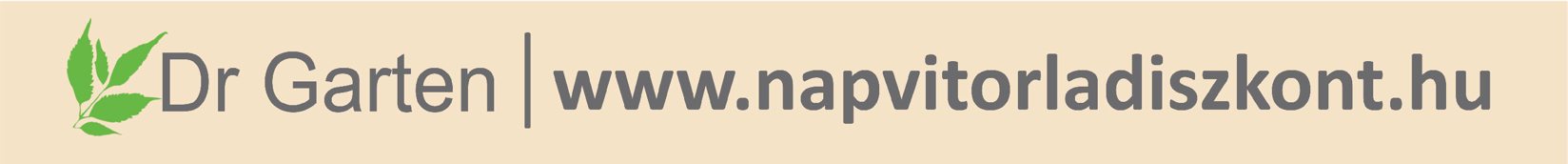 kézikönyvNapvitorladiszkont – DrGarteNÁRLISTÁK, ÁSZF ÉS ÚTMUTATÓKVerzió: 202003.2Megfelelő válsztás…NapvitorlaSzerelvénycsomagokA megfelelő szerelvények vagy szerelvény csomagok kiválasztása 2 szempont alapján történik: Tartószerkezet anyaga és minősége A napvitorla és a tartószerkezet közötti távolság nagyságaA szerelvényeket, illetve a szerelvényegységcsomagot úgy válasszuk, hogy megmérjük, hogy a napvitorla sarka és a rögzítési pont között mennyi a rendelkezésre álló hely. Ha ez a hely kisebb, mint 25 cm, akkor elégséges a csomagok közül is a feszítős (acélsodrony nélküli). Amennyiben a hely nagyobb, mint 25 cm, akkor a fennmaradó helyet szükséges acélsodronnyal kiegészíteni, így a nagyobb, acélsodronyos csomagot szükséges választani. Csigás rendszert elégséges a választott napvitorla egy sarkára tenni.Oszlopok és talpakAmennyiben szükséges a napvitorlát többi sarkát tartóoszlopokhoz kapcsolni, akkor a következők szerint szükséges kiválasztani őket: 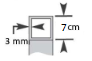 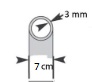 négyzet és kör szelvénynél is min. 3 mm falvastagsága legyenmin. 7 cm átmérőjű legyenmin. 3 vagy 4 m hosszú szál legyen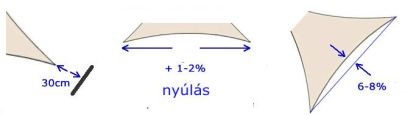 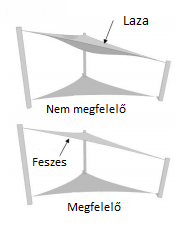 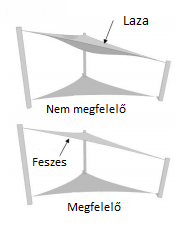 Használati és szerelési útmutatóA napvitorla méretének kiválasztása, szerelési anyagok, szerelés, irányelvekA napvitorla első felszerelését lehetőség szerint ne szeles időben végezze!A napvitorlák egyes sarokpontjainak magassága HDPE víz- és légátengedő kivitele esetén szabadon megválasztható a szerkezetek és a kívánt dizájn függvényében. Ez akár lehet vízszintes elhelyezés is. PES azaz vízzáró napvitorla esetén a mérettől függően 25-50% - os lejtést kell biztostani. Ezzel kapcsolatban kérem, keressen minket telefonon!A napvitorlák átlagmagasságánál javasoljuk a 220-230 cm-t gondolva a szélterhelésre is. Természetesen mondjuk a D-i, vagy DNy-i irányba eső sarok lejjebb húzható a nagyobb árnyék elérése érdekében.A napvitorlák sarkait minden esetben szögfelező irányban kell megfeszíteni, így lesz feszes minden oldalSzerelésnél javasoljuk először a fali csomópontokat felszerelni és ezek után a többi pont.Négyszög napvitorla esetén javasoljuk, hogy legalább 2 fő végezze a szerelést, hogy a fali csomópontok felszerelése után egyszerre ketten tudják meghúzni helyes irányba és így felszerelni a külső 2 sarkot. A kihúzás megmutatja az oszlopok lehetséges pontjait, ahol ezeket el lehet helyezniTöbb napvitorla elhelyezésénél amennyiben azok részben átfedik egymást, mindenképpen szükséges közöttük 30-50 cm-es távolságot tartani, hogy szeles időben se érjenek össze, illetve a szerelvények esetleg ne tegyenek kárt a vitorlákban.a napvitorla felszereléséhez még ideiglenesen se alkalmazzunk spanifert, mert azzal könnyen megszakítható a napvitorla merevítő oldala!A napvitorlákat ősszel le kell venni és tavasszal visszahelyezni. Ennek a műveletnek a megkönnyítés érdekében javasoljuk a már kialakított rendszer sarokpontjainak lefényképezését, a sarkok megjelölését, így sokkal egyszerűbb lesz a tavaszi felszerelés.
A fényképek alapján tudni fogjuk, hogy melyik ponton milyen szerelvények voltak elhelyezve.A fent leírt általános útmutató természetesen változhat az adottságoknak megfelelően, ezért kérjük, keressen minket bátran egyéb kérdések esetén!A napvitorla felszerelését és karbantartását soha ne bízza kiskorúra, mivel főleg nagyobb vitorla méretek esetén komoly erőhatások léphetnek fel és így a szerelés, illetve karbantartás is balesetveszélyes lehet!A napvitorlát a használati szezon ideje alatt (ált. április – szeptember) is le kell szerelni, ha narancs, vagy piros riasztást adnak ki, illetve a vitorla nem használható hóterhelés alatt, mert az kárt tehet a tartószerkezetekben, vagy akár magában a vitorlában is!STANDARD HDPE napvitorla esetén A napvitorlát tiszta vízzel kell tisztítani. Az éves használat során különösebb ápolást nem igényel. Szezon végén betárolás előtt a makacsabb szennyeződések is könnyen eltávolíthatók szivaccsal és tiszta vízzel, használat közben pedig közepesen erős vagy gyenge vízsugárral.  A napvitorlát mindig varrással lefelé kell felszerelni. Időnként, főleg vihar és szeles idő után ellenőrizze a napvitorla feszességét! Ha szükséges, feszítsen utána pl. a tekerhető feszítők segítségével. Ne hagyja, hogy a napvitorla vagy a feszítők nagyon lelazuljanak, mert a napvitorlák élettartama a lazaság miatt csökkenhet! NE FESZÍTSE TÚL a napnapvitorlát, mert állagromlást, szakadást eredményezhet! A túlfeszítés akkor is könnyen fellép, ha eső után a napvitorla a víz súlyától megereszkedik és ilyenkor a feszítők segítségével megfeszítjük. A napvitorlát eső után 2 napig, vagy a teljes kiszáradásig NEM szabad feszíteni! Szezonvégi betároláskor a napvitorla anyagát és a fém szerelvényeket külön tárolja!A napvitorlát ne érje nyílt láng, parázs! Ne telepítsen alája, vagy közvetlen közelébe tüzelő helyét, grillt! Bár az anyag kilyukadás esetén is erős és nem hajlamos további bomlásra, a kiégetett napvitorla elvesztheti eredeti használhatósági tulajdonságait. A napvitorla erős, teherbíró, időjárásálló HDPE (190 g/m2) anyagból készült. Esőt, közepes sebességű szelet (40-50 km/h) minden további nélkül kibír. Szélsőséges időjárási viszonyok, jégeső, narancssárga, vagy piros viharjelzés esetén a napvitorlákat le kell szerelni és a vihar elmúltával szabad csak visszahelyezni eredeti helyére!! Az elemi kár okozta sérülések nem képezik a garancia részét! A napvitorla megfeszítése akár közönséges kötelekkel és a tartószerkezet segítségével, emberi erővel történik. Ne használjon ehhez munkagépet, járművet vagy spanifert! Ajánljuk, hogy a napvitorla sarkait, és azok szerelvényeit jelölje meg és készítsen róla vázlatrajzot, mert a napvitorla újabb felszerelése után nem lehetséges az anyag forgatása és a szerelvények felcserélése. STANDARD PES napvitorla esetén a vízzáró vitorlákat mindig nagyon meg kell feszíteni, mert ellenkező esetben meghasasodik és több száz kg víz is összegyűlhet bennüka vízzáró vitorláknak legalább 30-40%-os lejtést kell adni, hogy a vizet minél gyorsabban elvezethesse és az ne tudjon összegyűlni az anyagbana vitorlák szerelésénél minden sarokra javasoljuk huzalfeszítő (kerítésfeszítő) alkalmazását a megfelelő feszesség elérése érdekébenEGYEDI GYÁRTÁSÚ napvitorla eseténEgyedi gyártású napvitorla esetén a választott anyagtól függően a fenti szabályok érvénesek HDPE, illetve PES anyagok esetében is.SzerelvényeK sorrendjeFa, Fali, vagy fém csatlakozási pont (br. 1 600 Ft)Amennyiben a rögzítési pont és a napvitorla sarka között 20 – 25 cm a rendelkezésre álló hely. 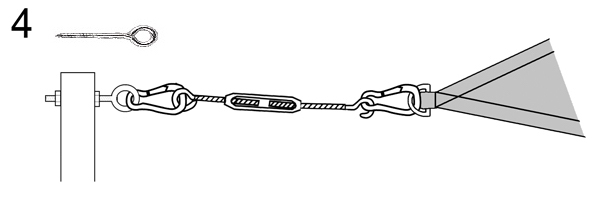 Napvitorla – Huzalfeszítő (kampó - szem) – Karabiner (8 x 80) – Tartószerkezet (szemes állv. rögzítő csavar, fém oszlop, átmenő tövig menetes hatlapfejű csavar)	Fa, Fali, vagy fém csatlakozási pont acélsodronyos változat esetén (br. 3 000 Ft)Amennyiben a rögzítési pont és a napvitorla sarka között több, mint 25 cm a rendelkezésre álló hely. 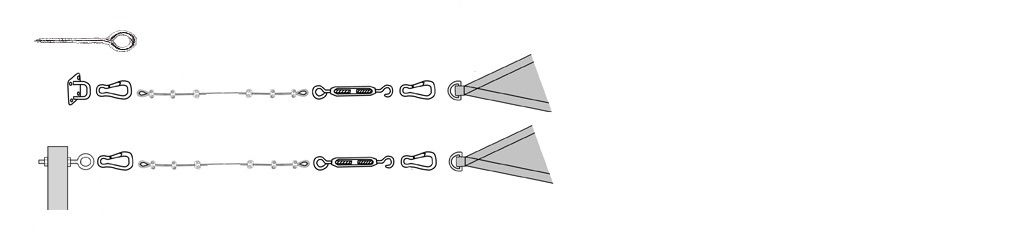 Napvitorla – Karabiner (7 x 70) - Acélsodrony (3 vagy 4 mm, 2db kötélbilincs és 1 db kötélszív mindkét oldalon) – Huzalfeszítő (kampó - szem) – Karabiner (7 x 70) – Tartószerkezet (szemes állv. rögzítő csavar, fém oszlop, átmenő tövig menetes hatlapfejű csavar)Csigás csatlakozási pont (br. 5 200 Ft, dupla csigás br. 8 900 Ft, bizt. 1 csigás br. 7 900 Ft, bizt. dupla csigás br. 11 000 FT)Amennyiben a rögzítési pont és a napvitorla sarka között egy csigás rendszer kerül beszerelésre 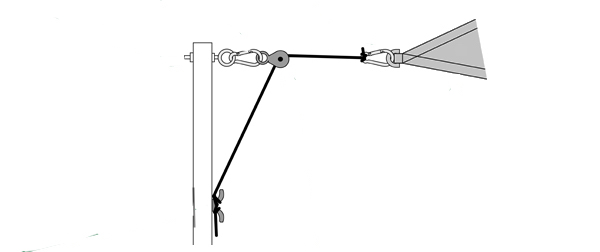 Napvitorla – Karabiner (7 x 70) - Hajózási kötél (min 6 mm, 2 db kötélbilincs és 1 db kötélszív az egyik oldalon, másik oldalon egy hurok) - Egysoros kötélcsiga – Karabiner (7 x 70/8 x 80) - Hajózási kötél – Tartószerkezet (fém oszlop, átmenő tövig menetes hatlapfejű csavar, vagy szemes állv. rögzítő csavar) - Hajózási bika (rácsavarni a hajózási kötelet)Dübel ragasztó használata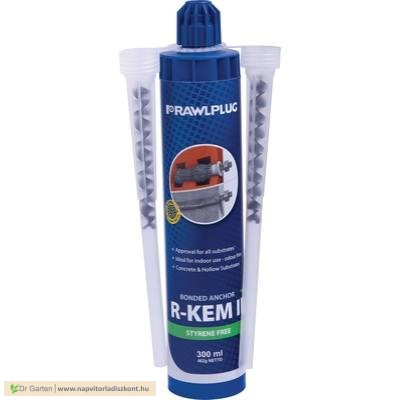 Nem érzékenyek sem a furat átmérőjére, sem a hosszára, sem az alakjára. Egyaránt alkalmazhatóak üreges és tömör építőanyagokban. Tetszőleges alakú csavart alkalmazhatunk hozzájuk, ha elég durva a felületük ahhoz, hogy a ragasztó hozza kössön. HasználataFúrjuk ki a furatokat, ha kell daraboljuk le előre a menetes szárat.A furatokat portalanítsuk furatkefe, és a pumpa/furatkifújó segítségével többször. A portalanítás létfontosságú! Ha nem tesszük meg, vagy hanyagul tisztítunk a ragasztó nem a furat falához köt hozzá, hanem a porhoz.Ha üreges építőanyagban dolgozunk akkor a szitahüvelyek behelyezése a következő feladat. Tömör építőanyag esetén ez a lépés kimarad.Készítsük a furatok mellé vagy legyenek a kezünk ügyében a csavarok. Legyen nálunk a rongy is.A ragasztót beletesszük a kinyomópisztolyba, feltekerjük rá a keverőszárat. A kupak, amivel szállították a ragasztót innentől számítva szemét.Nyomjunk ki egy körülbelül 10cm hosszú csíkot a kartonpapírra, vagy bármilyen tárgyra, aminek nem számít, ha összekoszoljuk. Ha a keverőszár végén kijövő ragasztó színe homogén szürke, jól keveredik a két komponens, kezdhetjük a ragasztást.Nyomjuk bele a furat aljába. Fontos, hogy ne feljebb, mert a ragasztó alatt légbuborék keletkezik, és amikor belenyomjuk a menetes szárat (vagy betonvasat) a levegő ki fogja nyomni a ragasztót a furatból.Üreges építőanyag esetén nem szükséges feltétlenül a szitahüvely aljára juttatni a ragasztót, inkább érdemes feltölteni azt az előírt mennyiséggel úgy, hogy miközben nyomjuk befelé a ragasztót lassan húzzuk kifelé a keverőszárat.A menetes szárat (a betonvasat is) kézzel könnyedén forgatva nyomjuk a furatba. 1-2 percig még lehetőségünk van a csavar pozíciójának korrigálására.Figyeljünk oda, hogy ne szöszöljünk túl sokáig egy furatnál, mert a ragasztó beleköthet a keverőszárba.Ha több ragasztót nyomtunk a furatba, mint amennyi belefér, az kijön a fal felületére. Javaslom a felesleget töröljük le a ronggyal, mert miután kikeményedett, már elég nehéz eltávolítani.Várjuk ki az időt a teljes kikeményedésig, és felszerelhetjük a rögzítendő tárgyat. A kikeményedési idő a ragasztók esetében mindig fel van tüntetve a flakonon, és a hőmérséklettől függ. Szobahőmérsékleten általában kb. 45 perc várakozással lehet számolni.A maradék ragasztó tárolásaA megmaradt ragasztót nem szükséges eldobni. a szavatossági időn belül bármikor felhasználható. A keverőszárat hagyjuk rajta a flakonon. Az be fog kötni és légmentesen zárja a flakont. Legközelebb csak annyi teendőnk van, hogy lecsavarjuk a régi keverőszárat, és felteszünk egy újat. Azt a kupakot, amivel eredetileg szállították a ragasztót jobb eldobni.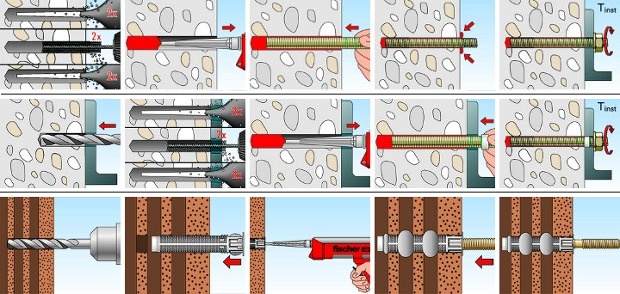 Napvitorla árlista – HDPE NK1 - 15 db napvitorla vásárlása esetén alkalmazható árak 			R – Rendelhető, érdeklődjön e-mailben
NK2 - 22 db napvitorla vásárlása esetén alkalmazható árak			ÚJ termékHáromszögekNyújtott háromszögekDerékszögű háromszögekNégyzetekTrapézoK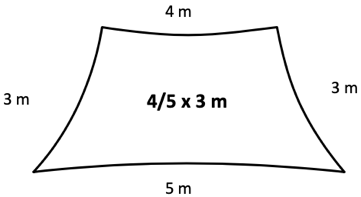 A trapézok méretei a következők szerint alakulnak: 4/5 x 3 » felső oldal/alap x oldalak TéglalapokM2 árNapvitorla árlista – HDPE OUTLETNK1 - 15 db napvitorla vásárlása esetén alkalmazható árak 			R – Rendelhető, érdeklődjön e-mailben
NK2 - 25 db napvitorla vásárlása esetén alkalmazható árak			ÚJ termékHáromszögekNyújtott háromszögekDerékszögű háromszögekNégyzetekTrapézok A trapézok méretei a következők szerint alakulnak: 4/5 x 3 » felső oldal/alap x oldalak TéglalapokNapvitorla árlista – HDPE €NK1 - 15 db napvitorla vásárlása esetén alkalmazható árak 			R – Rendelhető, érdeklődjön e-mailben
NK2 - 22 db napvitorla vásárlása esetén alkalmazható árak			ÚJ termékHáromszögekNyújtott háromszögekDerékszögű háromszögekNégyzetekTrapézok A trapézok méretei a következők szerint alakulnak: 4/5 x 3 » felső oldal/alap x oldalak TéglalapokM2 árNapvitorla árlista – PESNK1 - 15 db napvitorla vásárlása esetén alkalmazható árak (- 7%)		R – Rendelhető, érdeklődjön e-mailben
NK2 - 22 db napvitorla vásárlása esetén alkalmazható árak (- 17%)		ÚJ termékHáromszögekNyújtott háromszögekDerékszögű háromszögekNégyzetekTrapézok A trapézok méretei a következők szerint alakulnak: 4/5 x 3 » felső oldal/alap x oldalak TéglalapokM2 napvitorlaNapvitorla árlista – PES OUTLETNK1 - 15 db napvitorla vásárlása esetén alkalmazható árak (- 7%)		R – Rendelhető, érdeklődjön e-mailben
NK2 - 22 db napvitorla vásárlása esetén alkalmazható árak (- 17%)		ÚJ termékHáromszögekNyújtott háromszögekDerékszögű háromszögekNégyzetekTrapézok A trapézok méretei a következők szerint alakulnak: 4/5 x 3 » felső oldal/alap x oldalak TéglalapokNapvitorla árlista – PES €NK1 - 15 db napvitorla vásárlása esetén alkalmazható árak (- 7%)		R – Rendelhető, érdeklődjön e-mailben
NK2 - 22 db napvitorla vásárlása esetén alkalmazható árak (- 17%)		ÚJ termékHáromszögekNyújtott háromszögekDerékszögű háromszögekNégyzetekTrapézok A trapézok méretei a következők szerint alakulnak: 4/5 x 3 » felső oldal/alap x oldalak TéglalapokM2 napvitorlaNapvitorla árlista – INSTANT Rendszer ™Rendszerárak – Szerkezeti zártszelvényA rendszerárak NAPVITORLA NÉLKÜL és LEBETONOZOTT OSZLOPPAL alapul vett árak, tehát a napvitorla ára és a talapzat + ár növelő tényező !!Szállítás csak EXPRESS ONE – D2D (Túlméretes szállítás), vagy LŐWY trans szállítással + szállítási felárral történhet! Technikai adatokRendszerárak – INOX zártszelvényA rendszerárak NAPVITORLA NÉLKÜL és LEBETONOZOTT OSZLOPPAL alapul vett árak, tehát a napvitorla ára és a talapzat + ár növelő tényező !!Szállítás csak EXPRESS ONE – D2D (Túlméretes szállítás), vagy LŐWY trans szállítással + szállítási felárral történhet! Modul listaegyenes összekötő efemcsiga 1 és 2deszkafém váz deszkáhozfestéstalajcsavartalposzlopnapvitorlacsavarcsomagPlusz szolgáltatásokAnyag szükségletSzerelvény egységcsomagokSzerelvények és a szerelvény egységcsomagokat kizárólag webshopos vásárlás esetén tudjuk ilyen áron biztosítani! A megfelelő szerelvény csomagot úgy válasszuk ki, hogy megmérjük mekkora hely áll rendelkezésre a napvitorla sarkától a tartószerkezetig.Amennyiben a kapott méret kevesebb 25 cm -nél akkor elég az egyszerű (Ea) csomagot választani, amennyiben ennél több akkor az acélszálas változatot (H) kell választani.Szerelvény árlistaMenetes kötöelemekNem menetes kötöelmekFúrószárak, szerszámokKonzolok ÚJ!Rozsdamentes/INOX szerelvényekKemikáliákEgyébTárolásTerasz szerelvényeiPlusz szolgáltatásokKonzolok ÚJ!OszlopokTalpak, hüvelyekKalodák ÚJ!Mozgatható napvitorla ÚJ!Pergolarendszerek és egyéb ÚJ!Cégünk kizárólag minőségi Fischer és Köelner horganyzott termékeket forgalmazz, külön rendelésként rozsdamentes szerelvények is kérhetőek! (+ felár)Egyéb termékeinkPergolarendszerParty – sátorTérelválasztóNaproló ÚJ!Elastic napvitorlaJelenleg raktárról elérhető termékekEgyéb szolgáltatásainkKuponokPERGOLARENdSZER MÁTRIXEgyedi pergolarendszerekParker rendszerJeremy rendszerChase rendszerMary rendszerEGYEDI NAPVITORLAEGYEDI Mozgatható napvitorlaÁrnyékolástechnikai termékekKönyökkaros napernyőSzúnyoghálóSzalagfüggönyRoló, reluxaRedőnySzállítási díjakÚj szállítási cégek (sprinter, ppp, gls) Egyedül tof depo marad meg Pót árlistaEXPRESS ONE pontokDepokKülföldi depok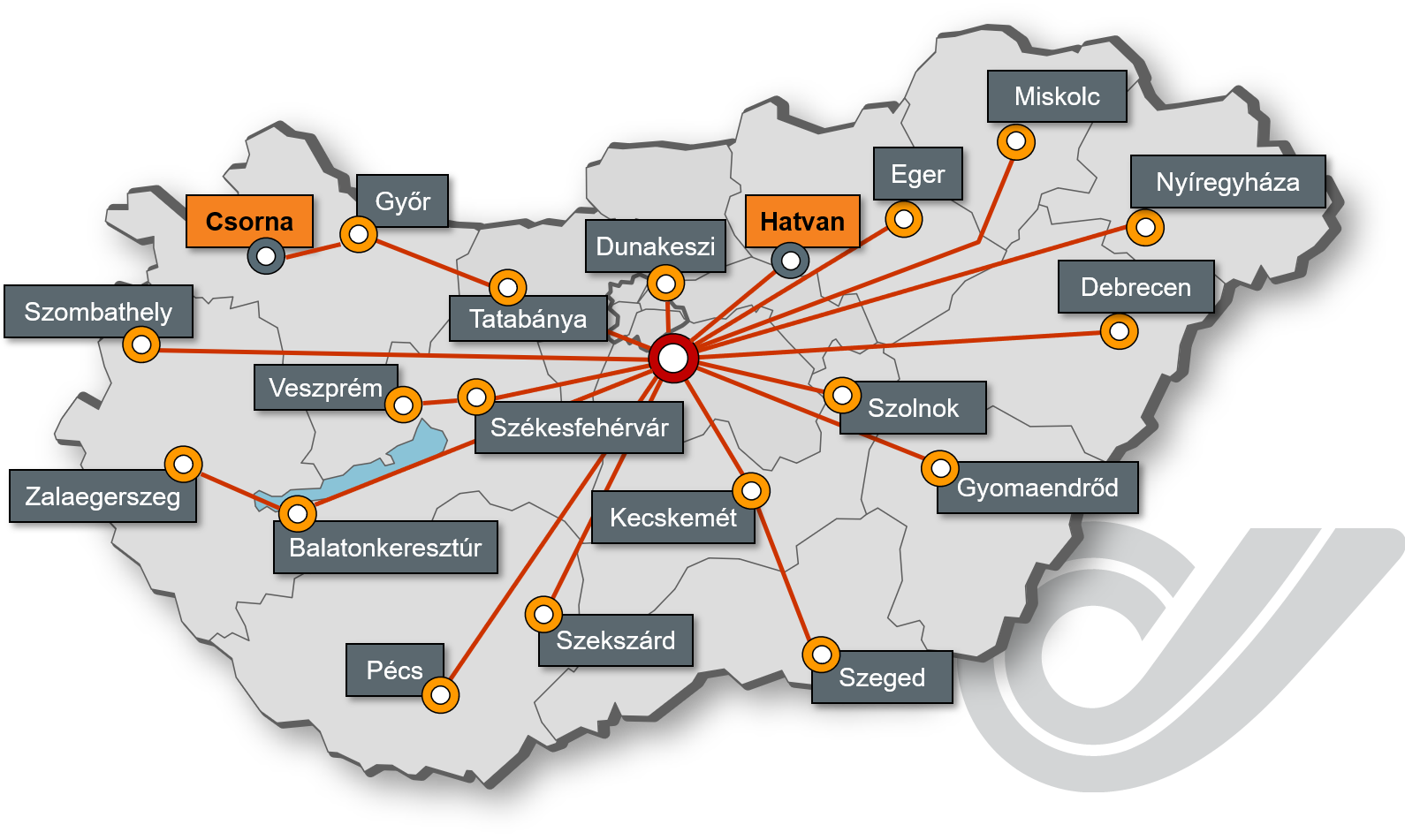 Anyag MÁTRIXSzínek, InformációkHDPE anyagPES anyagRendelhető színek - SOA honlapon található rendelhető kategóriába található színek megrendelését felár ellenében tudjuk teljesíteni!HDPE 932 anyagHDPE 940/950 anyag(Soliday fixen telepített, illetve az egyedi gyártású napvitorlák)PES anyagNANO anyag(Soliday motorosan mozgatható, illetve az egyedi gyártású napvitorlák)NANO STYLE anyagACRYL anyagCONCEPT anyagSOLTIS anyagSTRETCH anyagSCREEN 20 (Vista) anyagSCREEN 22 anyagRIVIÉRA™ napvitorla ÚJ!Dr Garten Deconecc ®anyagRendelhető színek – E2SA honlapon található rendelhető kategóriába található színek megrendelését felár ellenében tudjuk teljesíteni!MAXIM anyagFINOO anyagESTA anyag SILVANET anyagSzínmátrixHDPEHáromszögekNyújtott háromszögekDerékszögű háromszögekNincs jobbos vagy balos változat !! Varrással felfelé is lehetséges a szerelése. NégyzetekTrapézok A trapézok méretei a következők szerint alakulnak: 4/5 x 3 » felső oldal/alap x oldalak TéglalapokPESÁRAJÁNLAT SZÖVEGEKElső levélTisztelt  !Köszönjük érdeklődő levelét!Működésünk elmúlt 12 évében az a jól bevált gyakorlat alakult ki, hogy lehetőség szerint helyszíni szemle nélkül alakítjuk ki az ajánlatot, így Önnek pénzt és időt spórolunk meg.  Abban az esetben, ha kaphatunk néhány képet és fő befoglaló méreteket az árnyékolni kívánt területről, azok alapján mérnök kollégánk kialakítja a vitorlák elhelyezési rendjét, a műszaki javaslatot, illetve csatolunk a válaszlevélhez egy komplett kivitelezési árajánlatot, amit elküldünk Önnek. Ez, az adatok beérkezése után általában 2-4 napot vesz igénybe, leterheltség függvényében. 
Megrendelés esetén a szerelés alkalmával több vitorlát is viszünk, mint amit betervezünk, hogy ha valamit esetleg módosítani kellene az adottságoknak megfelelően, akkor azt a helyszínen azonnal el tudjuk végezni.Amennyiben az árajánlat alapján megrendelésre kerül a munka, akkor ált. 2-4 héten belül sor kerül a kivitelezésre.
Igény esetén természetesen arra is van lehetőség, hogy a helyszínen mérjük fel a lehetőségeket, de annak külön kiszállási díja van, ezért javasoljuk a fent leírt, előzetes adatküldést.Amennyiben Ön szeretné elkészíteni az árnyékolást és a vitorlát, illetve szerelvényeket kívánja megvásárolni, akkor utánvéttel elküldjük a csomagot a szükséges anyagokkal, kiegészítőkkel.A megrendelést az alábbi linkre kattintva tudja leadni:  www.napvitorlashop.huTovábbi kérdéseivel kapcsolatban szívesen állunk rendelkezésére!3 típusÖn a levelében behúzható rendszerre kért ajánlatot.Az ajánlat elkészítése előtt szeretném jelezni, hogy cégünk 3 egymástól eltérő rendszerrel foglalkozik. Ezek minősége, ára és funkcionális megoldásai is nagyban különböznek egymástól:FIX rendszer, CSIGÁS LEERESZTŐ RENDSZERREL és STANDARD vitorlákkal (részben mozgatható, de nem becsavarható. Magasságállítás lehetséges) együtt nagyságrendileg ált. 180.000 – 350.000 Ft között realizálható kivitelezéssel (telepített hagyományos oszlopokkal, vitorlákkal) együttMANUÁLIS BEHÚZÓ RENDSZERREL ellátott napvitorla egy hasonló méretű területre nagyságrendileg általában 700 – 900.000 Ft között oldható meg kivitelezéssel együtt (max. 6 m tengelyhosszig kivitelezhető, amelyre felcsavarható az anyag!!!) 
A rendszer EGYEDI – PRÉMIUM vitorlákkal és speciális teleszkópos, állítható oszlopokkal készül.A felsőkategóriás MOTOROS BEHÚZHATÓ RENDSZER 1,5 – 2  mill. Ft összegtől indul, igényszinttől függően, EGYEDI – PRÉMIUM vitorlákkal és speciális teleszkópos, állítható oszlopokkal szerelve. A vitorlák behúzása, felcsavarása egy tengelyre történik motoros erőforrással, távirányítással és egyéb szolgáltatási csomagokkal.Régi pergolarendszer	Köszönjük érdeklődő levelét és a csatolt információkat!Ön a honlapunkon látható egyszerű rendszerre (rendszerekre) kért ajánlatot, azonban ezt a típust jelen pillanatban már nem forgalmazzuk.Helyette sokkal profibb, könnyebben kezelhető rendszerre tudunk ajánlatot adni, amely ára ugyan magasabb, azonban személyre szabott, egyedi méretben tudjuk szállítani és több mozgatási, kialakítási móddal, felszereléssel.Van acélszálon, vagy sínen sikló megoldás és azon belül is van karabineres, vagy még akár görgővel ellátott karabineres megoldás is. 4 egymástól eltérő rendszert forgalmazunk és szerelünk, amelyek közül az egyik kifejezetten fedett térbe, vagy fedés alá ajánlott, míg a másik 3 fedés nélküli pergolákra.Mivel Ön nem egy zárt térbe és nem fedett helyre keres megoldást, ezért 3 rendszer jöhet szóba. Ezek eltérő felszereltségi szintet és eltérő árosztályt képviselnek.Nem feltétlenül javasolnám a legdrágább megoldást, bár az teljes mértékben lehet, akár vízelvezető is. Azt gondolom, hogy a célnak megfelel, akár már a belépő kialakítás is, de ezt természetesen Önnek kell eldöntenie.Mindegyik rendszer szerelhető vízzáró és víz- és légátengedő anyaggal is, de ezt nem szabad azzal összetéveszteni azzal, hogy a legdrágább kivitel vízelvezető megoldású, mert az nem csak az anyaga miatt vízelvezető, hanem az aszimmetrikus varrása miatt is.Az alábbi képeken láthatja a különböző rendszerek formáit, kialakítását, jellemzőit.Webshop Státuszok- -[order_key] számú megrendelését már becsomagoltuk, amelyet várhatóan következő munkanapon átadunk a futárszolgálatnak. Az átadáskor küldünk Önnek egy újabb státuszértesítő e-mail-t a csomag pontos adataival.A csomag a következő státuszértesítő e-mail utáni munkanapon érkezik meg Önhöz az alábbi Ön által kiválasztott címre: [shipping_method]- - [shipping_address] - - Az Ön által megrendelt csomagot a következő paraméterekkel küldjük el Önnek:Csomagok száma: [order_param_363430]Csomag várható szállítási napja: [order_param_340873] / [order_param_402181]- -Személyes átvétel esetén az [order_key] számú megrendelését csomagoljuk. Következő státusz értesítésben leírjuk az átvétel pontos címét, időpontját. Napvitorladiszkont Logistics TEAMBelső használatú státuszSzámlázási státusz aktív! [order_key] számú rendelése mai napon átadásra kerül a szállítással megbízott partnerünknek, melyet várhatóan egy-két munkanapon belül juttat el Számodra a választott átvételi mód szerint. A szállítás pontos állapotát Ön is nyomon követheted alább, az Online csomagkövetési linkre kattintva, vagy telefon.- -A futárszolgálatok megnövekedett forgalma miatt a szállítási folyamat akár 3 - 4 munkanapot is igénybe vehet! - -A csomagot a [shipping_method] munkanapon kézbesíti 8 - 18 óra között!- -GLS futárszolgálat esetén az alábbi honlapon (https://gls-group.eu/HU/hu/csomagkovetes) illetve telefonszámon (Telefon: +36 1 802 0265, Mobil: +36 20 890-0660) érdeklődhet a csomagszám segítségével.Express One futárszolgálat esetén az alábbi honlapon (https://tracking.expressone.hu/) illetve telefonszámon (+36 1 8 777 400) érdeklődhet a csomagszám segítségével.- -Az Ön által megrendelt csomagot a következő paraméterekkel küldjük el Önnek:Csomagok száma: [order_param_363430]Csomag várható szállítási napja: [order_param_340873] / [order_param_402181]Megrendelt csomag szállítási címe: [shipping_address]- -Webshop üzemeltője a megrendelt csomagról elektronikus, de papír alapú számlát állított ki Önnek, melyet a vásárlás során megadott e-mail címre kézbesített. (küldő e-mail címe: napvitorladiszkont@szamlazz.hu) A kiküldött számla sorszáma: [invoice_num]- -Felhívjuk a figyelmét, hogy a szállítás közben esetlegesen megsérült termékek cseréjét csak a futár jelenlétében készült kárfelvételi jegyzőkönyv alapján van módunkban elvégezni.Napvitorladiszkont Logistics TEAM- -[order_key] számú rendelését a [order_param_402181] személyesen átveheted a következő, Ön által választott helyszínen 10 - 11 óra között: [shipping_method][shipping_address]Az Ön által megrendelt csomagot a következő paraméterekkel veheti át:Csomagok száma: [order_param_363430]Csomag várható átvételi napja: [order_param_340873] / [order_param_402181]Személyes átvétel esetén kérjük hozza magával a megrendelést visszaigazolást. - -Átadó személy elérhetőségei: Bőhm Ferenc [+36 70 306 1261]- -Webshop üzemeltője a megrendelt csomagról elektronikus, de papír alapú számlát állított ki Önnek, melyet a vásárlás során megadott e-mail címre kézbesített. (küldő e-mail címe: napvitorladiszkont@szamlazz.hu) A kiküldött számla sorszáma: [invoice_num]Napvitorladiszkont Logistics TEAM- - Köszönjük szépen megrendelését, de az Ön által választott napvitorla(k) jelenleg a választott színben nincsen raktáron, vagy épp beszerzés alatt vannak jelenleg is. Amennyiben megfelel kérem válaszon másik színt ebben a méretben! A termék beérkezésekor, egy újabb státusz értesítő e-mailt fog kapni, mely azt jelenti, hogy megrendelése beérkezett és csomagolás alatt van. <strong>Megrendelés száma:</strong> [order_key]Köszönjük türelmét! Napvitorladiszkont CSOMAG TEAM- -Az Ön által választott napvitorla egy PES (víz- és légzáró) napvitorla, melyet nem tartunk raktáron, így várható megrendelési és beérkezési ideje 3 hét! Amennyiben Önnek azonnal raktárról elérhető napvitorlára van szüksége kérem válasszon a HDPE (víz- és légáteresztő) napvitorlák közül, melyet az alábbi linkre kattintva érhet el! http://napvitorladiszkont.unas.hu/HDPEPES (víz- és légzáró) napvitorla esetén kérjük következőket vegye figyelembe a választásnál: - ez a típus légzáró is, így kis szélben is sérülékeny lehet- a minimum lejtése 60-70 cm, így biztosítva a folyamatos vízelvezetést- amennyiben az anyagnak nincs lejtése úgy több száz kg víz is összegyűlhet benne- a napvitorla 60 - 70 km/h szélig terhelhető, tehát narancssárga riasztásban le kell szedni őketA termék beérkezésekor, egy újabb státusz értesítő e-mailt fog kapni, mely azt jelenti, hogy megrendelése beérkezett és csomagolás alatt van. <strong>Megrendelés száma:</strong> [order_key]Köszönjük türelmét! Napvitorladiszkont CSOMAG TEAM<strong> [order_key] :</strong> számú megrendelését az Ön által kért későbbi időpontban szállítjuk ki az Ön által választott szállítási móddal: [shipping_method]!Csomagok száma: [order_param_363430]Csomag várható átvételi napja: [order_param_340873] / [order_param_402181]Napvitorladiszkont CSOMAG TEAM[order_key] számú megrendelését átadtuk gyártásra. Megrendelt csomag várható beérkezése gyártás után: [order_param_328133]Napvitorladiszkont CSOMAG TEAMSikeresen lezárt megrendelés! Ez egy automatikus válasz arról, hogy az Ön megrendelését lezárta rendszerünk! Nincs további teendője! Az Ön által megrendelt csomagot a következő paraméterekkel küldtük el Önnek:Csomagok száma: [order_param_363430]Csomag várható szállítási napja: [order_param_340873] / [order_param_402181]Megredelt csomag szállítási címe: [shipping_address]- -Webshop üzemeltője a megrendelt csomagról elektronikus, de papír alapú számlát állított ki Önnek, melyet a vásárlás során megadott e-mail címre kézbesített. (küldő e-mail címe: napvitorladiszkont@szamlazz.hu) A kiküldött számla sorszáma: [invoice_num]- - - - - - - - - - - - - - - - - - - - - - - - - - - - - - - - - - - - - - - - - - - - - - - - - - - - - - - - - - - - - - -A megrendeléséhez tartozó használati és szerelési útmutatót az alábbi linken éri el: http://napvitorladiszkont.hu/DOC/szerelesiutmutato_NDKW.pdfA megrendeléséhez tartozó műbizonylatokat az alábbi linken éri el: http://napvitorladiszkont.hu/DOC/mubizonylat_napvitorladiszkont.pdfElállásához tartozó hibajegyet az alábbi linken éri el: http://jegy.napvitorlashop.huMegrendelését köszönjük és használja egészséggel! Napvitorladiszkont CSOMAG TEAMSikeresen lezárt megrendelés! Vállalkozásunk a [order_key] számú megrendelésére nem tud, 14 napos elállást és garanciát vállalni előre e-mailben vagy telefonon jelzett okok miatt, melyek lehetnek hibás, nem megfelelő rögzítés miatt, átalakítás, átszabás miatt vagy nem felelt meg az időjárási feltételeknek. - - - - - - - - - - - - - - - - - - - - - - - - - - - - - - - - - - - - - - - - - - - - - - - - - - - - - - - - - - - - - - -Ez egy automatikus válasz arról, hogy az Ön megrendelését lezárta rendszerünk! Nincs további teendője! Az Ön által megrendelt csomagot a következő paraméterekkel küldtük el Önnek:Csomagok száma: [order_param_363430]Csomag várható szállítási napja: [order_param_340873] / [order_param_402181]Megredelt csomag szállítási címe: [shipping_address]- -Webshop üzemeltője a megrendelt csomagról elektronikus, de papír alapú számlát állított ki Önnek, melyet a vásárlás során megadott e-mail címre kézbesített. (küldő e-mail címe: napvitorladiszkont@szamlazz.hu) A kiküldött számla sorszáma: [invoice_num]- - - - - - - - - - - - - - - - - - - - - - - - - - - - - - - - - - - - - - - - - - - - - - - - - - - - - - - - - - - - - - -A megrendeléséhez tartozó használati és szerelési útmutatót az alábbi linken éri el: http://napvitorladiszkont.hu/DOC/szerelesiutmutato_NDKW.pdfA megrendeléséhez tartozó műbizonylatokat az alábbi linken éri el: http://napvitorladiszkont.hu/DOC/mubizonylat_napvitorladiszkont.pdfElállásához tartozó hibajegyet az alábbi linken éri el: http://jegy.napvitorlashop.huMegrendelését köszönjük és használja egészséggel! Napvitorladiszkont CSOMAG TEAMAmennyiben ilyen státusz értesítést kap, az azt jeleneti, hogy cserére vagy elállásra visszaküldött napvitorlájának csere folyamata és átvizsgálása elkezdődött. Erre a folyamatra törvényileg meghatározva 14 naptári napunk áll rendelkezésre!Teljes elállás esetén a 14 napos átvizsgálási idő után, a teljes vételárat visszautaljuk az Ön által megjelölt számlaszámra. Részleges elállás esetén 14 nap után csak a visszaküldött termékek vételára kerül visszautalásra. Csere esetén 14 napos átvizsgálási időszak után küldjük ki a megendelt új napvitorlát. Elállási Amennyiben még nem küldte vissza a vásárolt terméket, kérem a következő címre legyen szíves visszaküldeni: Dr Marketing KFT Bőhm Ferenc 9023 Győr, Tihanyi Árpád út 69. 0620 469 2414 Kollégánk hamarosan telefonon, vagy e-mailben jelzi az átvizsgálás során tapasztaltakat. Köszönjük türelmét! Napvitorladiszkont CSOMAG TEAMÁltalános szerződési feltételek #1 PreabulumÜdvözöljük honlapunkon! Köszönjük, hogy vásárlása során bennünket tisztel meg bizalmával!Kérjük, hogy megrendelése véglegesítése előtt figyelmesen olvassa el a jelen dokumentumot, mert megrendelése véglegesítésével Ön elfogadja a jelen ÁSZF tartalmát és azt, hogy a megrendeléssel fizetési kötelezettsége keletkezik, melyet legkésőbb a szállítás napján kell kiegyenlítenie! Ha a jelen Általános Szerződési Feltételekkel, a honlap használatával, az egyes termékekkel, a vásárlás menetével kapcsolatban kérdése merült fel, vagy amennyiben egyedi igényét szeretné velünk megbeszélni, úgy kérjük, vegye fel munkatársunkkal a kapcsolatot a megadott elérhetőségeken!Írjon nekünk üzenetet egyszerűen 5 mp alatt ide kattintva!#2 FogalmakVTSZ SZámokÁruosztály: 63 (Más készáru textilanyagból; készletek; használt ruha és használt textiláru; rongy)	Árucsoport: 6306Általános szerződési feltételekMegrendelési és szállítási információkFizetési módokElállás, garanciaElállás, garancia II.Adatkezelés, cookie – kAdatkezelés, Cookie – k II.ÜzemeltetésA honlapon található képek, információk, szövegek és letölthető dokumentumok másolása és üzleti célú felhasználása nem engedélyezett és törvénybe ütközik! Számlán található ragok, kódokRagok, jelzéseSzállítási típusokGLS kódok	GLS Szállítási típusokAdatkezelési tájékoztatásDr Marketing KFT (székhely: HU9023 Győr, Tihanyi Árpád út 69 Fsz 1. | adószám: 12799147 – 2 – 08 | cégjegyzékszám: 08 – 09 - 010180, „KFT vagy Napvitorladiszkont”) vagy Bőhm Ferenc „Kis adózó” (székhely: HU9023 Győr, Tihanyi Árpád út 69 Fsz 1. | adószám: 62329718 – 2 – 18 | nyilvántartási szám: 00190570, „Kis adózó”) elkötelezett ügyfelei személyes adatainak védelme iránt, ezért kiemelt figyelmet fordít arra, hogy a személyes adatok gyűjtése, kezelése, felhasználása, feldolgozása és esetleges továbbítása során az információs önrendelkezési jogról és az információszabadságról szóló 2011. évi CXII. törvény, az elektronikus kereskedelmi szolgáltatások, valamint az információs társadalommal összefüggő szolgáltatások egyes kérdéseiről szóló 2001. évi CVIII. törvény, a kutatás és közvetlen üzletszerzés célját szolgáló név- és lakcímadatok kezeléséről szóló 1995. évi CXIX. törvény, valamint a 2018. május 25. napjától alkalmazandó, a természetes személyeknek a személyes adatok kezelése tekintetében történő védelméről és az ilyen adatok szabad áramlásáról szóló 2016/679/EU rendelet, azaz a GDPR és az egyéb vonatkozó jogszabályok, nemzeti és nemzetközi ajánlások rendelkezéseit megtartva járjon el.  A jelen adatkezelési tájékoztató a Napvitorladiszkont/Kis adozó és az Önök között létrejött szerződés („Szerződés”) elválaszthatatlan részre.Önök a KFT – vel, vagy a Napvitorladiszkonttal/Kis adózóval kötött Szerződés aláírásával elismerik, hogy a jelen adatkezelési tájékoztatóban foglaltakat megismerték és hozzájárulnak ahhoz, hogy a Napvitorladiszkont/Kis adózó az Önök által megadott adatokat az irányadó jogszabályok szerint kezelje, nyilvántartsa. Egyúttal hozzájárulnak ahhoz, hogy elérhetőségi adataikat a Napvitorladiszkont/Kis adózó az adatbázisában rögzítse abból a célból, hogy a szolgáltatásaival kapcsolatos adatokról, azok változásairól, az Önöket érintő egyéb változásokról, a Napvitorladiszkont/Kis adózó újdonságairól Önöket tájékoztassa. Kezelt Adatok köre A Napvitorladiszkont/Kis adózó által kezelt személyes adatok azon adatok, amelyek a Napvitorladiszkont/Kis adózó szolgáltatásinak igénybevétele során a Napvitorladiszkont/Kis adózó birtokába kerülnek, illetve kerülhetnek az Önök tagjai, vezető tisztségviselői, munkavállalói, ügyfelei, szerződéses partnerei vonatkozásában, továbbá az Önök által a Napvitorladiszkont/Kis adózó részére továbbított minden személyes adat. Ezen személyes adatok a következők:Továbbá egyes reklám, vagy marketing tevékenységekhez (Google Adwords, Analytics) felhasznált adatok köre a következők: Adatkezeléssel érintettek köreKizárólag azon személyek személyes adatait kezeljük, akik hozzájárultak az adatkezeléshez, vagy ha azt törvény vagy – törvény felhatalmazása alapján, az abban meghatározott körben – helyi önkormányzat rendelete közérdeken alapuló célból elrendeli. Az Önöktől és más partnereinktől származó személyes adatokat abban az esetben kezelünk, ha az érintett hozzájárult személyes adatainak harmadik személy illetve a Napvitorladiszkont/Kis adózó részére történő továbbításához. A Napvitorladiszkont/Kis adózó a kezelt adatokat továbbadni sem reklámcélú felhasználás, sem egyéb célra – az Önök kifejezett hozzájárulása hiányában – nem jogosult. A személyes adatoknak az Önök általi, a Napvitorladiszkont/Kis adózó részére történő átadásával az adatkezeléshez való hozzájárulás megadottnak minősül.Önök a személyes adatok Napvitorladiszkont/Kis adózó részére történő átadásával szavatolják, hogy azok vonatkozásában az adatkezelésre, így különösen az adattovábbításra is kiterjedően jogosultak. A Napvitorladiszkont/Kis adózó kizárja a felelősségét a fenti szavatosságvállalás megsértésével összefüggésben érvényesített minden igény vonatkozásában, egyúttal Önök kötelesek a Könyvelőirodának a fenti szavatosságvállalás valótlanságával vagy téves voltával összefüggésben felmerült valamennyi kárát megtéríteni.Értelmező rendelkezésekAz Adatok feldolgozásaA Napvitorladiszkont/Kis adózó az adatkezelési tevékenységéhez az alábbi adatfeldolgozók közreműködését és szolgáltatásait veszi igénybe:Kulcs – Soft számlázó program, Google Inc., Express One Webcas rendszere. Adatváltozás bejelentéseÖnök a saját rendelkezési körükbe tartozó, a Napvitorladiszkont/Kis adózó által kezelt adatok megváltozását 15 napon belül jogosultak és egyben kötelesek bejelenteni. Ennek elmulasztásából eredő következményekért Önöket terheli minden felelősség. adatkezelés céljaAz adatkezelés célja a Napvitorladiszkont/ Kis adózó birtokába került személyes adatok vonatkozásában:a Napvitorladiszkonttól, vagy kis adózótól igénybe vett szolgáltatások teljesítése;a szolgáltatásokkal kapcsolatos adatokról, azok változásáról történő tájékoztatás;a Napvitorladiszkont/Kis adózó - könyvelt partner közti kapcsolat fenntartása;Adatkezelés időtartamaAz adatkezelés kizárólag a cél megvalósulásához szükséges mértékben, ideig és kizárólag azzal a személyes adattal történik, amely az adatkezelés céljának megvalósulásához elengedhetetlenül szükséges és a cél elérésére egyébként alkalmas, így különösen, amíg az Önök tájékoztatásával, a szolgáltatások teljesítésével és a kapcsolódó ügyintézéssel összefüggő jogai és kötelezettségei fennállnak és a szolgáltatás megrendelésétől számított további 5 évig. Adatok megismerésére jogusoltakÖnök a KFT - vel vagy kis adózóval kötött Szerződés aláírásával kifejezetten hozzájárulnak ahhoz, hogy az Önök által megadott személyes adatokat a Napvitorladiszkont munkavállalói, vezető tisztségviselői, tanácsadói, az adatfeldolgozásban részt vevő vagy egyéb alkalmazottai, továbbá azon partnerei, amelyeknek a részére történő adattovábbításhoz Önök hozzájárultak, megismerjék és kezeljék. Jogszabályi előírás alapján a bíróságok és egyes hatóságok jogosultak megismerni az általunk kezelt személyes adatokat.Adatok továbbítása és átadásaTisztában vagyunk azzal, hogy az Önök adatai értéket képviselnek és mindent megteszünk annak érdekében, hogy azokat adatkezelésünk során megvédjük.A velünk közölt személyes adatokat meghatározott esetekben megosztjuk a velünk együttműködő vagy nevünkben eljáró harmadik személyekkel, ha ez szükséges azon cél eléréséhez, amelynek érdekében az érintett illetve Önök az adatokat közölték. A személyes adatokat a KFT vagy a kis adózó abban az esetben is átadhatja más harmadik személyeknek, ha ez az Önök hatékonyabb kiszolgálását szolgálja, illetve ha az említett harmadik felek a KFT vagy kis adózó megbízásából kezelik az érintett adatokat. (pl. Express One futárszolgálat)Gondoskodtunk azonban arról, hogy ezek a harmadik személyek az információt és adatokat megfelelően védjék.A KFT vagy kis adózó a személyes adatokat továbbíthatja olyan harmadik személy adatfeldolgozók felé, amelyek megfelelő szintű technikai és szervezeti garanciákat nyújtanak. A KFT vagy kis adózó az általánosan elfogadott adatvédelmi gyakorlatnak megfelelően külső szolgáltatókat vehet igénybe rendszeres szerverkarbantartás, adattárolás vagy egyéb informatikai feladatok elvégzésére.Egyéb harmadik személyekkel csak akkor osztunk meg információt, ha ahhoz az érintett hozzájárulásával rendelkezünk;azt számunkra jogszabály írja elő; vagy az jogi eljárások céljából, azokkal kapcsolatban vagy jogszabály által biztosított jogok gyakorlása vagy védelme érdekében szükséges. A Szerződés aláírásával Önök kifejezett hozzájárulást adnak az adatok ilyen jellegű továbbításához illetve szavatolják, hogy a személyes adatokat ilyen céllal a KFT vagy kis adózó részére átadni jogosultak.Amint megszűnnek az adatok jogszerű kezelésének vagy átadásának feltételei, a KFT vagy kis adózó haladéktalanul intézkedik a személyes adatok adatbázisból törlése iránt és értesítést küld Önöknek a törlés tényéről.AdatbiztonságAz adatkezelés során a Napvitorladiszkont/Kis adózó tudomására jutott, mind az elektronikus információs rendszerben tárolt, mind a hagyományos papíralapú adathordozókon tárolt adatokat a legnagyobb körültekintéssel, szigorúan bizalmasan kezeli és minden törvényes eszközzel törekszik védeni azokat különösen a jogosulatlan hozzáférés, megváltoztatás, továbbítás, nyilvánosságra hozatal, egyéb visszaélés, törlés vagy megsemmisítés, valamint a véletlen megsemmisülés és sérülés ellen műszaki és szervezési intézkedésekkel. A Napvitorladiszkont/Kis adózó zárt IT-rendszere megfelelő biztonságot nyújt az adatok elektronikus információs rendszerben való kezeléséhez. Adatkezelőink és partnereink a Könyvelőirodához hasonlóan gondoskodnak az adatok védelméről és azokat szigorúan csak célhoz kötötten használják. A kezelt adatok az arra feljogosítottak számára hozzáférhetőek, az adatok hitelessége és hitelesítése biztosított, az adatok változatlanok, valamint az adatok a jogosulatlan hozzáférés ellen védettek.A Napvitorladiszkont/Kis adózó az adatokat védi különösen a jogosulatlan hozzáférés, megváltoztatás, továbbítás, nyilvánosságra hozatal, törlés vagy megsemmisítés, valamint a véletlen megsemmisülés és sérülés ellen. Adatbiztonság II.A Napvitorladiszkont/Kis adózó olyan technikai, szervezési és szervezeti intézkedésekkel gondoskodik az adatok biztonságáról, ami az adatkezeléssel kapcsolatban jelentkező kockázatoknak megfelelő védelmi szintet nyújt. Általánosan elfogadott technológiai és működésbiztonsági megoldásokat vezettünk be annak érdekében, hogy megakadályozzuk az azonosítható személyes adatok elvesztését, módosítását, megsemmisítését vagy az azokkal történő visszaélést. A tőlünk telhető legnagyobb mértékben gondoskodunk arról, hogy megfelelő titoktartási kötelezettségvállalás valamint technikai és biztonsági intézkedések révén biztosítsuk a Napvitorladiszkont/Kis adózó által kezelt személyes adatok védelmét. A személyes adatokhoz csak a megfelelő jogosultsággal rendelkező, titoktartási kötelezettséget vállaló munkatársaink illetve az arra feljogosított adatkezelők férhetnek hozzá.érintettek adatkezeléssel kapcsolatos jogaiérintettek adatkezeléssel kapcsolatos jogai II.Jogorvoslathoz való jogA személyes adatok védelmével, kapcsolatos panasszal és az adatkezeléssel kapcsolatos kérdésekkel az érintettek a Nemzeti Adatvédelmi és Információszabadság Hatósághoz (1125 Budapest, Szilágyi Erzsébet fasor 22/c., postacím: 1530 Budapest, Pf.:5), továbbá jogorvoslatért bírósághoz fordulhatnak.Jogok korlátozásaA fentiek szerinti jogok kivételes esetekben jogszabályi rendelkezés alapján korlátozhatók, így különösen az érintett vagy mások jogainak védelme érdekében.A Napvitorladiszkont/Kis adózó az Önök adatkezelési nyilatkozatával ellentétes adatszolgáltatást csak és kizárólag erre jogszabályban felhatalmazott szervek megkeresésére, jogszabályban meghatározott esetekben teljesít.egyebekA Napvitorladiszkont/Kis adózó fenntartja magának a jogot a jelen adatvédelmi tájékoztató bármikori egyoldalú módosítására. A tájékoztatás változásáról Önöket írásban egyértelműen tájékoztatjuk a Szerződésben megadott elérhetőségeik valamelyikén.Adatkezelési nyilatkozatAlulírott Vállalkozás („Megrendelő”) ezen nyilatkozat aláírásával beleegyezem abba, hogy elfogadom a KFT/”Kis Adózó” („Megbízott”) adatvédelmi tájékoztatását, továbbá elfogadom, hogy a következőkben megadott adatokat a megbízott vállalkozás felhasználhassa, tovább adhassa 3. személy felé és tárolhassa az adatokat a beérkezéstől számított 5 éven keresztül. Személyes adatokMegrendelési adatokKelt: _____________________________Raktári helyek és kgHDPE napvitorlaHáromszögekNyújtott háromszögekDerékszögű háromszögekNégyzetekTrapézok TéglalapokPES napvitorlaTartalomjegyzékCégadatok	CÉG1TEÁOR szám lista	CÉG1Napvitorladiszkont – DrGarteN	1ÁRLISTÁK, ÁSZF ÉS ÚTMUTATÓK	1Megfelelő válsztás…	2Napvitorla	2Szerelvénycsomagok	2Oszlopok és talpak	2Használati és szerelési útmutató	3SzerelvényeK sorrendje	4Napvitorla árlista – HDPE	6Háromszögek	6Nyújtott háromszögek	6Derékszögű háromszögek	6Négyzetek	6TrapézoK	7Téglalapok	7M2 ár	7Napvitorla árlista – HDPE OUTLET	8Háromszögek	8Nyújtott háromszögek	8Derékszögű háromszögek	8Négyzetek	8Trapézok	9Téglalapok	9Napvitorla árlista – HDPE €	10Háromszögek	10Nyújtott háromszögek	10Derékszögű háromszögek	10Négyzetek	10Trapézok	11Téglalapok	11M2 ár	11Napvitorla árlista – PES	12Háromszögek	12Nyújtott háromszögek	12Derékszögű háromszögek	12Négyzetek	12Trapézok	13Téglalapok	13M2 napvitorla	13Napvitorla árlista – PES OUTLET	14Háromszögek	14Nyújtott háromszögek	14Derékszögű háromszögek	14Négyzetek	14Trapézok	15Téglalapok	15Napvitorla árlista – PES €	16Háromszögek	16Nyújtott háromszögek	16Derékszögű háromszögek	16Négyzetek	16Trapézok	17Téglalapok	17M2 napvitorla	17Napvitorla árlista – INSTANT Rendszer ™	18Rendszerárak – Szerkezeti zártszelvény	18Technikai adatok	18Rendszerárak – INOX zártszelvény	19Modul lista	20Plusz szolgáltatások	21Anyag szükséglet	21Szerelvény egységcsomagok	22Szerelvény árlista	23Menetes kötöelemek	23Nem menetes kötöelmek	23Fúrószárak, szerszámok	23Konzolok ÚJ!	24Rozsdamentes/INOX szerelvények	24Kemikáliák	24Egyéb	24Tárolás	24Terasz szerelvényei	24Plusz szolgáltatások	24Konzolok ÚJ!	25Oszlopok	26Talpak, hüvelyek	26Kalodák ÚJ!	26Mozgatható napvitorla ÚJ!	27Pergolarendszerek és egyéb ÚJ!	27Egyéb termékeink	28Pergolarendszer	28Party – sátor	28Térelválasztó	28Naproló ÚJ!	28Elastic napvitorla	29Jelenleg raktárról elérhető termékek	30Egyéb szolgáltatásaink	31Kuponok	31PERGOLARENdSZER MÁTRIX	32Egyedi pergolarendszerek	33Parker rendszer	33Jeremy rendszer	33Chase rendszer	33Mary rendszer	33EGYEDI NAPVITORLA	34EGYEDI Mozgatható napvitorla	34Árnyékolástechnikai termékek	34Könyökkaros napernyő	34Szúnyogháló	34Szalagfüggöny	34Roló, reluxa	34Redőny	34Szállítási díjak	35Pót árlista	36EXPRESS ONE pontok	38Depok	38Külföldi depok	38Anyag MÁTRIX	39Színek, Információk	40HDPE anyag	40PES anyag	40Rendelhető színek - SO	41HDPE 932 anyag	41HDPE 940/950 anyag	41PES anyag	41NANO anyag	41NANO STYLE anyag	42ACRYL anyag	42CONCEPT anyag	42SOLTIS anyag	42STRETCH anyag	42SCREEN 20 (Vista) anyag	42SCREEN 22 anyag	42RIVIÉRA™ napvitorla ÚJ!	42Rendelhető színek – E2S	42MAXIM anyag	42FINOO anyag	42ESTA anyag	42SILVANET anyag	42Színmátrix	44HDPE	44Háromszögek	44Nyújtott háromszögek	44Derékszögű háromszögek	44Négyzetek	44Trapézok	45Téglalapok	45PES	46ÁRAJÁNLAT SZÖVEGEK	47Első levél	473 típus	47Régi pergolarendszer	48Webshop Státuszok	49Feldolgozás vár	49Csomagolás alatt	49Címkézés	49Átadva futárszolgálatnak	49Személyes átvétel	50Beszerzés alatt	50Beszerzés alatt - PES	51Későbbi kiszállítás	51Egyedi napvitorla megrendelés	51Megrendelés lezárva	52Megrendelés lezárva – egyedi napvitorla	52Megrendelés lezárva – Kivitelezés előtti megrendlés	52Megrendelés lezárva – Export	52Megrendelés lezárva – GARancia vesztés	53Csere, kivizsgálás	53Általános szerződési feltételek	55#1 Preabulum	55#2 Fogalmak	55VTSZ SZámok	55Általános szerződési feltételek	55Megrendelési és szállítási információk	55Fizetési módok	56Elállás, garancia	56Elállás, garancia II.	57Adatkezelés, cookie – k	58Adatkezelés, Cookie – k II.	59Üzemeltetés	59V Hiba kódok	60EONE Szállítási ragok	60Számlán található ragok, kódok	60Ragok, jelzése	60Szállítási típusok	60GLS kódok	61GLS Szállítási típusok	61Adatkezelési tájékoztatás	62Kezelt Adatok köre	62Adatkezeléssel érintettek köre	62Értelmező rendelkezések	63Az Adatok feldolgozása	63Adatváltozás bejelentése	63adatkezelés célja	64Adatkezelés időtartama	64Adatok megismerésére jogusoltak	64Adatok továbbítása és átadása	64Adatbiztonság	64Adatbiztonság II.	65érintettek adatkezeléssel kapcsolatos jogai	65érintettek adatkezeléssel kapcsolatos jogai II.	66Jogorvoslathoz való jog	66Jogok korlátozása	66egyebek	66Adatkezelési nyilatkozat	66Raktári helyek és kg	67HDPE napvitorla	67Háromszögek	67Nyújtott háromszögek	67Derékszögű háromszögek	67Négyzetek	67Trapézok	67Téglalapok	68PES napvitorla	68Tartalomjegyzék	69Összeszerelési útmutatók	GU1E2S Parker rendszer	GU1E2S Jeremy rendszer	GU1E2S Mary rendszer	GU1E2S Chase rendszer	GU1E2S Parker rendszer	GU1E2S Parker rendszer	GU1E2S Parker rendszer	GU1E2S Parker rendszer	GU1E2S Parker rendszer	GU1Összeszerelési útmutatók	GU1E2S Parker rendszer	GU1Az ön partnere: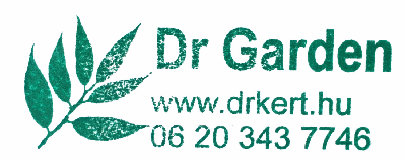 NAPVITORLADISZKONT – BŐHM FERENCAcélsodrony rögzítési ábrájaAcélsodrony hurok csatlakozási pont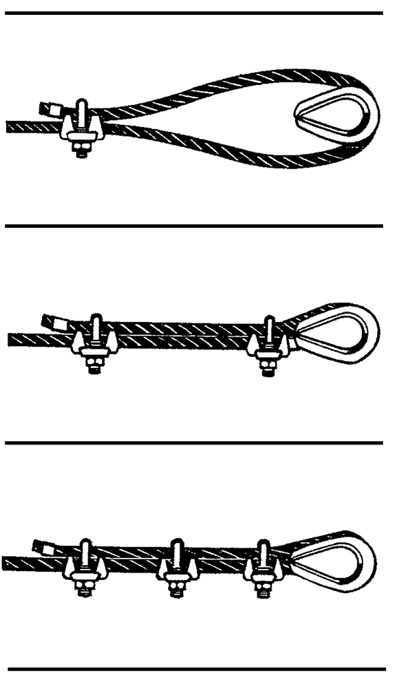 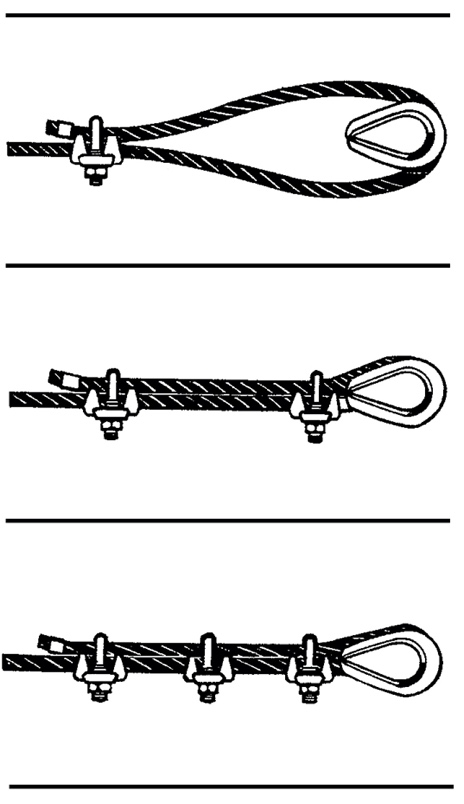 Ebben az esetben az előzőekben bemutatott módon a napvitorlát egy acélsodrony hurokkal rögzítjük. A hurok min 2 legyen körbe csavarva a kiválasztott tárgyon és egy karabinerbe érkezzen a két vége. Az acélsodronyt 2 db kötélbilinccsel és 1 db kötélszívvel szükséges rögzíteni minden oldalon!Napvitorla – Karabiner (7 x 70) - Acélsodrony (3 vagy 4 mm, 2db kötélbilincs és 1 db kötélszív mindkét oldalon) – Huzalfeszítő (kampó - szem) – Karabiner (7 x 70)190 g/m2VízáteresztőLégáteresztőUV szűrés (92%)Feliratozható5 év UV szűrési garanciaCikkszámTermék neveNettó eárBruttó eárNagyker 1 neNagyker 2 neNagyker 1 brNagyker 2 br3H3 x 3 x 3 7 795 Ft9 900 Ft7 244 Ft6 535 Ft9 200 Ft8 300 Ft36H3,6 x 3,6 x 3,610 157 Ft12 900 Ft9 449 Ft8 504 Ft12 000 Ft10 800 Ft4H4 x 4 x 4 14 961 Ft19 000 Ft13 937 Ft12 598 Ft17 700 Ft16 000 Ft4.5H4,5 x 4,5 x 4,515 748 Ft20 000 Ft14 646 Ft13 228 Ft18 600 Ft16 800 Ft5H5 x 5 x 5 18 110 Ft23 000 Ft16 850 Ft15 197 Ft21 400 Ft19 300 Ft6H6 x 6 x 625 197 Ft32 000 Ft19 764 Ft17 874 Ft25 100 Ft22 700 FtCikkszámTermék neveNettó eárBruttó eár Nagyker 1 neNagyker 2 neNagyker 1 brNagyker 2 br344NYH3 x 4 x 4 13 386 Ft17 000 Ft12 441 Ft11 260 Ft15 800 Ft14 300 Ft455NYH4 x 5 x 515 748 Ft20 000 Ft14 646 Ft13 228 Ft18 600 Ft16 800 Ft566NYH5 x 6 x 619 685 Ft25 000 Ft18 346 Ft16 535 Ft23 300 Ft21 000 Ft577NYH5 x 7 x 722 047 Ft28 000 Ft20 472 Ft18 504 Ft26 000 Ft23 500 FtCikkszámTermék neveNettó eárBruttó eárNagyker 1 neNagyker 2 neNagyker 1 brNagyker 2 br252535DH2,5 x 2,5 x 3,510 157 Ft12 900 Ft9 449 Ft8 504 Ft12 000 Ft10 800 Ft3342DH3 x 3 x 4,210 157 Ft12 900 Ft9 449 Ft8 504 Ft12 000 Ft10 800 Ft345DH3 x 4 x 514 961 Ft19 000 Ft13 937 Ft12 598 Ft17 700 Ft16 000 Ft353549DH3,5 x 3,5 x 4,913 386 Ft17 000 Ft12 441 Ft11 260 Ft15 800 Ft14 300 Ft363651DH3,6 x 3,6 x 5,1 ÚJ!       J13 386 Ft17 000 Ft12 441 Ft11 260 Ft15 800 Ft14 300 Ft4458DH4 x 4 x 5,816 535 Ft21 000 Ft15 354 Ft13 858Ft19 500 Ft17 600 Ft42426DH4,2 x 4,2 x 6 ÚJ!           J24 409 Ft31 000 Ft19 764 Ft17 874 Ft25 100 Ft22 700 Ft4568DH4 x 5 x 6,8      19 685 Ft25 000 Ft18 346 Ft16 535 Ft23 300 Ft21 000 Ft5571DH5 x 5 x 7,1                 w24 409 Ft31 000 Ft19 764 Ft17 874 Ft25 100 Ft22 700 FtCikkszámTermék neveNettó eárBruttó eárNagyker 1 neNagyker 2 neNagyker 1 brNagyker 2 br2N2 x 211 811 Ft15 000 Ft11 024 Ft9 921 Ft14 000 Ft12 600 Ft25N2,5 x 2,512 598 Ft16 000 Ft11 732 Ft10 551 Ft14 900 Ft13 400 Ft3N3 x 311 811 Ft15 000 Ft11 024 Ft9 921 Ft14 000 Ft12 600 Ft36N3,6 x 3,614 173 Ft18 000 Ft13 150 Ft11 890 Ft16 700 Ft15 100 Ft4N4 x 425 984 Ft33 000 Ft24 173 Ft21 811 Ft30 700 Ft27 700 Ft45N4,5 x 4,527 559 Ft35 000 Ft25 669 Ft23 150 Ft32 600 Ft29 400 Ft5N5 x 530 709 Ft39 000 Ft28 583 Ft25 827 Ft36 300 Ft32 800 Ft56N5,6 x 5,6                  w36 220 Ft46 000 Ft33 701 Ft30 394 Ft42 800 Ft38 600 Ft6N6 x 635 433 Ft45 000 Ft32 992 Ft29 764 Ft41 900 Ft37 800 Ft7N7 x 737 795 Ft48 000 Ft35 118 Ft31 732 Ft44 600 Ft40 300 FtCikkszámTermék neveNettó eárBruttó eár Nagyker 1 ne Nagyker 2 ne Nagyker 1 brNagyker 2 br 342TR3/4 x 218 898 Ft24 000 Ft17 559 Ft15 906 Ft22 300 Ft20 200 Ft343TR3/4 x 322 835 Ft29 000 Ft21 260 Ft19 213 Ft27 000 Ft24 400 Ft3554TR3/5,5 x 425 197 Ft32 000 Ft23 465 Ft21 181 Ft29 800 Ft26 900 Ft453TR4/5 x 326 772 Ft34 000 Ft24 882 Ft22 520 Ft31 600 Ft28 600 Ft454TR4/5 x 429 921 Ft38 000 Ft27 795 Ft25 118 Ft35 300 Ft31 900 FtCikkszámTermék neveNettó eárBruttó eárNagyker 1 neNagyker 2 neNagyker 1 brNagyker 2 br152T1,5 x 2 ÚJ!            1525T1,5 x 2,5 ÚJ!            225T2 x 2,5 ÚJ!            11 811 Ft15 000 Ft11 024 Ft9 921 Ft14 000 Ft12 600 Ft23T2 x 313 386 Ft17 000 Ft12 441 Ft11 260 Ft15 800 Ft14 300 Ft235T 2 x 3,5 ÚJ!            14 961 Ft19 000 Ft13 937 Ft12 598 Ft17 700 Ft16 000 Ft24T2 x 415 748 Ft20 000 Ft14 646 Ft13 228 Ft18 600 Ft16 800 Ft245T2 x 4,5 ÚJ!            18 110 Ft23 000 Ft16 850 Ft15 197 Ft21 400 Ft19 300 Ft25T2 x 519 685 Ft25 000 Ft18 346 Ft16 535 Ft23 300 Ft21 000 Ft26T2 x 625 197 Ft32 000 Ft23 465 Ft21 181 Ft29 800 Ft26 900 Ft253T2,5 x 314 961 Ft19 000 Ft13 937 Ft12 598 Ft17 700 Ft16 000 Ft2535T2,5 x 3,516 535 Ft21 000 Ft15 354 Ft13 858 Ft19 500 Ft17 600 Ft254T2,5 x 418 110 Ft23 000 Ft16 850 Ft15 197 Ft21 400 Ft19 300 Ft2545T2,5 x 4,519 685 Ft25 000 Ft18 346 Ft16 535 Ft23 300 Ft21 000 Ft2545T2,5 x 521 260 Ft27 000 Ft19 746 Ft17 874 Ft25 100 Ft22 700 Ft335T3 x 3,5 -   Ft-   Ft-   Ft-   Ft-   Ft-   Ft34T3 x 422 835 Ft29 000 Ft21 260 Ft19 213 Ft27 000 Ft24 400 Ft345T3 x 4,5 ÚJ!            25 197 Ft32 000 Ft23 465 Ft21 181 Ft29 800 Ft26 900 Ft35T3 x 526 772 Ft34 000 Ft24 882 Ft22 520 Ft31 600 Ft28 600 Ft36T3 x 626 772 Ft34 000 Ft24 882 Ft22 520 Ft31 600 Ft28 600 Ft3545T3,5 x 4,5 26 772 Ft34 000 Ft24 882 Ft22 520 Ft31 600 Ft28 600 Ft355T3,5 x 529 134 Ft37 000 Ft27 087 Ft24 488 Ft34 400 Ft31 100 Ft45T4 x 527 559 Ft35 000 Ft25 669 Ft23 150 Ft32 600 Ft29 400 Ft46T4 x 630 709 Ft39 000 Ft28 583 Ft25 827 Ft36 300 Ft32 800 Ft47T4 x 734 646 Ft44 000 Ft32 205 Ft29 134 Ft40 900 Ft37 000 Ft56T5 x 636 220 Ft46 000 Ft33 701 Ft30 394 Ft42 800 Ft 38 600 Ft57T5 x 737 795 Ft48 000 Ft35 118 Ft31 732 Ft44 600 Ft40 300 Ft58T5 x 840 945 Ft52 000 Ft38 110 Ft34 409 Ft48 400 Ft43 700 Ft67T6 x 742 520 Ft54 000 Ft39 528 Ft35 748 Ft50 200 Ft45 400 Ft68T6 x 844 882 Ft57 000 Ft41 732 Ft37 717 Ft53 000 Ft47 900 FtCikkszámTermék neveBruttó eárM21 m2 standard anyagakár már br. 1 200 Ft – től190 g/m2VízáteresztőLégáteresztőUV szűrés (92%)Feliratozható5 év UV szűrési garanciaCikkszámTermék neveNettó – 20%Bruttó – 20%Nettó – 30%Bruttó – 30%Nettó – 50%Bruttó – 50%3H3 x 3 x 3 6 236 Ft7 920 Ft5 457 Ft6 930 Ft3 898 Ft4 950 Ft36H3,6 x 3,6 x 3,68 126 Ft10 320 Ft7 110 Ft9 030 Ft5 079 Ft6 450 Ft4H4 x 4 x 4 11 969 Ft15 200 Ft10 473 Ft13 300 Ft7 481 Ft9 500 Ft4.5H4,5 x 4,5 x 4,512 598 Ft16 000 Ft11 024 Ft14 000 Ft7 874 Ft10 000 Ft5H5 x 5 x 5 14 488 Ft18 400 Ft12 677 Ft16 100 Ft9 055 Ft11 500 Ft6H6 x 6 x 617 008 Ft21 600 Ft14 882 Ft18 900 Ft10 630 Ft13 500 FtCikkszámTermék neveNettó – 20%Bruttó – 20%Nettó – 30%Bruttó – 30%Nettó – 50%Bruttó – 50%344NYH3 x 4 x 4 10 709 Ft13 600 Ft9 370 Ft11 900 Ft6 693 Ft8 500 Ft455NYH4 x 5 x 512 598 Ft16 000 Ft11 024 Ft14 000 Ft7 874 Ft10 000 Ft566NYH5 x 6 x 615 748 Ft20 000 Ft13 780 Ft17 500 Ft9 843 Ft12 500 Ft577NYH5 x 7 x 717 638 Ft22 400 Ft15 433 Ft19 600 Ft11 024 Ft14 000 FtCikkszámTermék neveNettó – 20%Bruttó – 20%Nettó – 30%Bruttó – 30%Nettó – 50%Bruttó – 50%252535DH2,5 x 2,5 x 3,58 126 Ft10 320 Ft7 110 Ft9 030 Ft5 079 Ft6 450 Ft3342DH3 x 3 x 4,28 126 Ft10 320 Ft7 110 Ft9 030 Ft5 079 Ft6 450 Ft345DH3 x 4 x 511 969 Ft15 200 Ft10 473 Ft13 300 Ft7 481 Ft9 500 Ft353549DH3,5 x 3,5 x 4,910 709 Ft13 600 Ft9 370 Ft11 900 Ft6 693 Ft8 500 Ft4458DH4 x 4 x 5,813 228 Ft16 800 Ft11 575 Ft14 700 Ft8 268 Ft10 500 Ft4568DH4 x 5 x 6,8 ÚJ!            15 748 Ft20 000 Ft13 780 Ft17 500 Ft9 843 Ft12 500 Ft5571DH5 x 5 x 7,1 ÚJ!            w17 008 Ft21 600 Ft14 882 Ft18 900 Ft10 630 Ft13 500 FtCikkszámTermék neveNettó – 20%Bruttó – 20%Nettó – 30%Bruttó – 30%Nettó – 50%Bruttó – 50%2N2 x 29 449 Ft12 000 Ft8 268 Ft10 500 Ft5 906 Ft7 500 Ft25N2,5 x 2,510 078 Ft12 800 Ft8 819 Ft11 200 Ft6 299 Ft8 000 Ft3N3 x 39 449 Ft12 000 Ft8 268 Ft10 500 Ft5 906 Ft7 500 Ft36N3,6 x 3,611 338 Ft14 400 Ft9 921 Ft12 600 Ft7 087 Ft9 000 Ft4N4 x 420 787 Ft26 400 Ft18 189 Ft23 100 Ft12 992 Ft16 500 Ft45N4,5 x 4,522 047 Ft28 000 Ft19 291 Ft24 500 Ft13 780 Ft17 500 Ft5N5 x 524 567 Ft31 200 Ft21 496 Ft27 300 Ft15 355 Ft19 500 Ft56N5,6 x 5,6                  w28 976 Ft36 800 Ft25 354 Ft32 200 Ft18 110 Ft23 000 Ft6N6 x 628 346 Ft36 000 Ft24 803 Ft31 500 Ft17 717 Ft22 500 Ft7N7 x 730 236 Ft38 400 Ft26 457 Ft33 600 Ft18 898 Ft24 000 FtCikkszámTermék neveNettó – 20%Bruttó – 20%Nettó – 30%Bruttó – 30%Nettó – 50%Bruttó – 50%342TR3/4 x 215 118 Ft19 200 Ft13 229 Ft16 800 Ft9 449 Ft12 000 Ft343TR3/4 x 318 268 Ft23 200 Ft15 985 Ft20 300 Ft11 418 Ft14 500 Ft453TR4/5 x 321 418 Ft27 200 Ft18 740 Ft23 800 Ft13 386 Ft17 000 Ft454TR4/5 x 423 937 Ft30 400 Ft20 945 Ft26 600 Ft14 961 Ft19 000 FtCikkszámTermék neveNettó – 20%Bruttó – 20%Nettó – 30%Bruttó – 30%Nettó – 50%Bruttó – 50%225T2 x 2,5 9 449 Ft12 000 Ft8 268 Ft10 500 Ft5 906 Ft7 500 Ft23T2 x 310 709 Ft13 600 Ft9 370 Ft11 900 Ft6 693 Ft8 500 Ft235T 2 x 3,5 ÚJ!            11 969 Ft15 200 Ft10 473 Ft13 300 Ft7 481 Ft9 500 Ft24T2 x 412 598 Ft16 000 Ft11 024 Ft14 000 Ft7 874 Ft10 000 Ft245T2 x 4,5 ÚJ!            14 488 Ft18 400 Ft12 677 Ft16 100 Ft9 055 Ft11 500 Ft25T2 x 515 748 Ft20 000 Ft13 780 Ft17 500 Ft9 843 Ft12 500 Ft26T2 x 620 158 Ft25 600 Ft17 638 Ft22 400 Ft12 599 Ft16 000 Ft253T2,5 x 311 969 Ft15 200 Ft10 473 Ft13 300 Ft7 481 Ft9 500 Ft2535T2,5 x 3,513 228 Ft16 800 Ft11 575 Ft14 700 Ft8 268 Ft10 500 Ft254T2,5 x 414 488 Ft18 400 Ft12 677 Ft16 100 Ft9 055 Ft11 500 Ft2545T2,5 x 4,515 748 Ft20 000 Ft13 780 Ft17 500 Ft9 843 Ft12 500 Ft2545T2,5 x 517 008 Ft21 600 Ft14 882 Ft18 900 Ft10 630 Ft13 500 Ft335T3 x 3,5 -   Ft-   Ft-   Ft-   Ft-   Ft-   Ft34T3 x 418 268 Ft23 200 Ft15 985 Ft20 300 Ft11 418 Ft14 500 Ft345T3 x 4,5 ÚJ!            20 158 Ft25 600 Ft17 638 Ft22 400 Ft12 599 Ft16 000 Ft35T3 x 521 418 Ft27 200 Ft18 740 Ft23 800 Ft13 386 Ft17 000 Ft36T3 x 621 418 Ft27 200 Ft18 740 Ft23 800 Ft13 386 Ft17 000 Ft3545T3,5 x 4,5 21 418 Ft27 200 Ft18 740 Ft23 800 Ft13 386 Ft17 000 Ft355T3,5 x 523 307 Ft29 600 Ft20 394 Ft25 900 Ft14 567 Ft18 500 Ft45T4 x 522 047 Ft28 000 Ft19 291 Ft24 500 Ft13 780 Ft17 500 Ft46T4 x 624 567 Ft31 200 Ft21 496 Ft27 300 Ft15 355 Ft19 500 Ft47T4 x 727 717 Ft35 200 Ft24 252 Ft30 800 Ft17 323 Ft22 000 Ft56T5 x 628 976 Ft36 800 Ft25 354 Ft32 200 Ft18 110 Ft23 000 Ft57T5 x 730 236 Ft38 400 Ft26 457 Ft33 600 Ft18 898 Ft24 000 Ft58T5 x 832 756 Ft41 600 Ft28 662 Ft36 400 Ft20 473 Ft26 000 Ft67T6 x 734 016 Ft43 200 Ft29 764 Ft37 800 Ft21 260 Ft27 000 Ft68T6 x 835 906 Ft45 600 Ft31 417 Ft39 900 Ft22 441 Ft28 500 Ft190 g/m2VízáteresztőLégáteresztőUV szűrés (92%)Feliratozható5 év UV szűrési garanciaCikkszámTermék neveNettó eárBruttó eárNagyker 1 neNagyker 2 neNagyker 1 brNagyker 2 br3H3 x 3 x 3 23,62 €30,00 €21,95 €19,80 €27,88 €25,15 €36H3,6 x 3,6 x 3,630,78 €39,09 €28,63 €25,77 €36,36 €32,73 €4H4 x 4 x 4 45,34 €57,58 €42,23 €38,18 €53,64 €48,48 €4.5H4,5 x 4,5 x 4,547,72 €60,61 €44,38 €40,08 €56,36 €50,91 €5H5 x 5 x 5 54,88 €69,70 €51,06 €46,05 €64,85 €58,48 €6H6 x 6 x 676,35 €96,97 €59,89 €54,16 €76,06 €68,79 €CikkszámTermék neveNettó eárBruttó eár Nagyker 1 neNagyker 2 neNagyker 1 brNagyker 2 br344NYH3 x 4 x 4 40,56 €51,52 €37,70 €34,12 €47,88 €43,33 €455NYH4 x 5 x 547,72 €60,61 €44,38 €40,08 €56,36 €50,91 €566NYH5 x 6 x 659,65 €75,76 €55,59 €50,11 €70,61 €63,64 €577NYH5 x 7 x 766,81 €84,85 €62,04 €56,07 €78,79 €71,21 €CikkszámTermék neveNettó eárBruttó eárNagyker 1 neNagyker 2 neNagyker 1 brNagyker 2 br252535DH2,5 x 2,5 x 3,530,78 €39,09 €28,63 €25,77 €36,36 €32,73 €3342DH3 x 3 x 4,230,78 €39,09 €28,63 €25,77 €36,36 €32,73 €345DH3 x 4 x 545,34 €57,58 €42,23 €38,18 €53,64 €48,48 €353549DH3,5 x 3,5 x 4,940,56 €51,52 €37,70 €34,12 €47,88 €43,33 €4458DH4 x 4 x 5,850,11 €63,64 €46,53 €41,99 €59,09 €53,33 €4568DH4 x 5 x 6,8 ÚJ!            59,65 €75,76 €55,59 €50,11 €70,61 €63,64 €5571DH5 x 5 x 7,1 ÚJ!            w73,97 €93,94 €59,89 €54,16 €76,06 €68,79 €CikkszámTermék neveNettó eárBruttó eárNagyker 1 neNagyker 2 neNagyker 1 brNagyker 2 br2N2 x 235,79 €45,45 €33,41 €30,06 €42,42 €38,18 €25N2,5 x 2,538,18 €48,48 €35,55 €31,97 €45,15 €40,61 €3N3 x 335,79 €45,45 €33,41 €30,06 €42,42 €38,18 €36N3,6 x 3,642,95 €54,55 €39,85 €36,03 €50,61 €45,76 €4N4 x 478,74 €100,00 €73,25 €66,09 €93,03 €83,94 €45N4,5 x 4,583,51 €106,06 €77,78 €70,15 €98,79 €89,09 €5N5 x 593,06 €118,18 €86,62 €78,26 €110,00 €99,39 €56N5,6 x 5,6                  w109,76 €139,39 €102,12 €92,10 €129,70 €116,97 €6N6 x 6107,37 €136,36 €99,98 €90,19 €126,97 €114,55 €7N7 x 7114,53 €145,45 €106,42 €96,16 €135,15 €122,12 €CikkszámTermék neveNettó eárBruttó eár Nagyker 1 ne Nagyker 2 ne Nagyker 1 brNagyker 2 br 342TR3/4 x 257,27 €72,73 €53,21 €48,20 €67,58 €61,21 €343TR3/4 x 369,20 €87,88 €64,42 €58,22 €81,82 €73,94 €453TR4/5 x 381,13 €103,03 €75,40 €68,24 €95,76 €86,67 €454TR4/5 x 490,67 €115,15 €84,23 €76,12 €106,97 €96,67 €CikkszámTermék neveNettó eárBruttó eárNagyker 1 neNagyker 2 neNagyker 1 brNagyker 2 br225T2 x 2,5 35,79 €45,45 €33,41 €30,06 €42,42 €38,18 €23T2 x 340,56 €51,52 €37,70 €34,12 €47,88 €43,33 €235T 2 x 3,5 ÚJ!            45,34 €57,58 €42,23 €38,18 €53,64 €48,48 €24T2 x 447,72 €60,61 €44,38 €40,08 €56,36 €50,91 €245T2 x 4,5 ÚJ!            54,88 €69,70 €51,06 €46,05 €64,85 €58,48 €25T2 x 559,65 €75,76 €55,59 €50,11 €70,61 €63,64 €26T2 x 676,35 €96,97 €71,11 €64,18 €90,30 €81,52 €253T2,5 x 345,34 €57,58 €42,23 €38,18 €53,64 €48,48 €2535T2,5 x 3,550,11 €63,64 €46,53 €41,99 €59,09 €53,33 €254T2,5 x 454,88 €69,70 €51,06 €46,05 €64,85 €58,48 €2545T2,5 x 4,559,65 €75,76 €55,59 €50,11 €70,61 €63,64 €2545T2,5 x 564,42 €81,82 €59,84 €54,16 €76,06 €68,79 €335T3 x 3,5 -   €-   €-   €-   €-   €-   €34T3 x 469,20 €87,88 €64,42 €58,22 €81,82 €73,94 €345T3 x 4,5 ÚJ!            76,35 €96,97 €71,11 €64,18 €90,30 €81,52 €35T3 x 581,13 €103,03 €75,40 €68,24 €95,76 €86,67 €36T3 x 681,13 €103,03 €75,40 €68,24 €95,76 €86,67 €3545T3,5 x 4,5 81,13 €103,03 €75,40 €68,24 €95,76 €86,67 €355T3,5 x 588,28 €112,12 €82,08 €74,21 €104,24 €94,24 €45T4 x 583,51 €106,06 €77,78 €70,15 €98,79 €89,09 €46T4 x 693,06 €118,18 €86,62 €78,26 €110,00 €99,39 €47T4 x 7104,99 €133,33 €97,59 €88,28 €123,94 €112,12 €56T5 x 6109,76 €139,39 €102,12 €92,10 €129,70 €116,97 €57T5 x 7114,53 €145,45 €106,42 €96,16 €135,15 €122,12 €58T5 x 8124,08 €157,58 €115,48 €104,27 €146,67 €132,42 €67T6 x 7128,85 €163,64 €119,78 €108,33 €152,12 €137,58 €68T6 x 8136,01 €172,73 €126,46 €114,29 €160,61 €145,15 €CikkszámTermék neveBruttó eárM21 m2 standard anyagakár már br. 3,64 € – től160 g/m2VízzáróLégzáróUV szűrés (92%)Feliratozható (egyedi gyártás esetén)5 év UV szűrési garanciaCikkszámTermék neveNettó eárBruttó eárNagyker 1 neNagyker 2 neNagyker 1 brNagyker 2 br3H_PES3 x 3 x 3 10 236 Ft13 000 Ft9 519 Ft8 496 Ft12 090 Ft10 790 Ft36H_PES3,6 x 3,6 x 3,613 386 Ft17 000 Ft12 449 Ft11 110 Ft15 810 Ft14 110 Ft4H_PES4 x 4 x 4 19 685 Ft25 000 Ft18 307 Ft16 339 Ft23 250 Ft20 750 Ft45H_PES4,5 x 4,5 x 4,520 472 Ft26 000 Ft19 039 Ft16 992 Ft24 180 Ft21 580 Ft5H_PES5 x 5 x 5 23 622 Ft30 000 Ft21 968 Ft19 606 Ft27 900 Ft24 900 Ft6H_PES6 x 6 x 6 ÚJ!            29 921 Ft38 000 Ft27 827 Ft24 834 Ft35 340 Ft31 540 FtCikkszámTermék neveNettó eárBruttó eárNagyker 1 neNagyker 2 neNagyker 1 brNagyker 2 br344NYH_PES3 x 4 x 4 17 323 Ft22 000 Ft16 110 Ft14 378 Ft20 460 Ft18 260 Ft455NYH_PES4 x 5 x 520 472 Ft26 000 Ft19 039 Ft16 992 Ft24 180 Ft21 580 Ft566NYH_PE5 x 6 x 625 984 Ft33 000 Ft24 165 Ft21 567 Ft30 690 Ft27 390 Ft577NYH_PES5 x 7 x 728 346 Ft36 000 Ft26 362 Ft23 527 Ft33 480 Ft29 880 FtCikkszámTermék neveNettó eárBruttó eárNagyker 1 neNagyker 2 neNagyker 1 brNagyker 2 br252535DH_PES2,5 x 2,5 x 3,5 ÚJ!            12 598 Ft16 000 Ft11 716 Ft10 456 Ft14 880 Ft13 280 Ft3342DH_PES3 x 3 x 4,214 173 Ft18 000 Ft13 181 Ft11 764 Ft16 740 Ft14 940 Ft345DH_PES3 x 4 x 5 ÚJ!            18 898 Ft24 000 Ft17 575 Ft15 685 Ft22 320 Ft19 920 Ft353549DH_PES3,5 x 3,5 x 4,917 323 Ft22 000 Ft16 110 Ft14 378 Ft20 460 Ft18 260 Ft4458DH_PES4 x 4 x 5,821 260 Ft27 000 Ft19 772 Ft17 646 Ft25 110 Ft22 410 Ft5571DH_PES5 x 5 x 7,1 ÚJ!       w  29 134 Ft37 000 Ft27 095 Ft24 181 Ft34 410 Ft30 710 FtCikkszámTermék neveNettó eárBruttó eár Nagyker 1 neNagyker 2 neNagyker 1 brNagyker 2 br2N_PES2 x 215 748 Ft20 000 Ft14 646 Ft13 071 Ft18 600 Ft16 600 Ft25N_PES2,5 x 2,516 535 Ft21 000 Ft15 378 Ft13 724 Ft19 530 Ft17 430 Ft3N_PES3 x 315 748 Ft20 000 Ft14 646 Ft13 071 Ft18 600 Ft16 600 Ft36N_PES3,6 x 3,618 110 Ft23 000 Ft16 842 Ft15 031 Ft21 390 Ft19 090 Ft4N_PES4 x 433 858 Ft43 000 Ft31 488 Ft28 102 Ft39 990 Ft35 690 Ft45N_PES4,5 x 4,536 220 Ft46 000 Ft33 685 Ft30 063 Ft42 780 Ft38 180 Ft5N_PES5 x 540 157 Ft51 000 Ft37 346 Ft33 330 Ft47 430 Ft42 330 Ft56N_PES5,6 x 5,6                   w59 055 Ft75 000 Ft54 921 Ft49 016 Ft69 750 Ft62 250 Ft6N_PES6 x 646 457 Ft59 000 Ft43 205 Ft38 559 Ft54 870 Ft48 970 FtCikkszámTermék neveNettó eárBruttó eár Nagyker 1 ne Nagyker 2 ne Nagyker 1 brNagyker 2 br 342TR3/4 x 257,27 €72,73 €53,21 €48,20 €67,58 €61,21 €343TR3/4 x 369,20 €87,88 €64,42 €58,22 €81,82 €73,94 €454TR4/5 x 490,67 €115,15 €84,23 €76,12 €106,97 €96,67 €CikkszámTermék neveNettó eárBruttó eárNagyker 1 neNagyker 2 neNagyker 1 brNagyker 2 br23T_PES2 x 2,515 748 Ft20 000 Ft14 646 Ft13 071 Ft18 600 Ft16 600 Ft23T_PES2 x 318 110 Ft23 000 Ft16 110 Ft14 378 Ft20 460 Ft18 260 Ft24T_PES2 x 419 685 Ft25 000 Ft18 307 Ft16 339 Ft23 250 Ft20 750 Ft253T_PES2,5 x 318 110 Ft23 000 Ft16 842 Ft15 031 Ft21 390 Ft19 090 Ft254T_PES2,5 x 422 835 Ft29 000 Ft21 968 Ft19 606 Ft27 900 Ft24 900 Ft255T_PES2,5 x 529 921 Ft38 000 Ft27 827 Ft24 834 Ft35 340 Ft31 540 Ft34T_PES3 x 429 921 Ft38 000 Ft27 827 Ft24 834 Ft35 340 Ft31 540 Ft35T_PES3 x 534 646 Ft44 000 Ft32 221 Ft28 756 Ft40 920 Ft36 520 Ft36T_PES3 x 6                          w37 795 Ft48 000 Ft35 149 Ft31 370 Ft44 640 Ft39 840 Ft3545T_PES3,5 x 4,5 34 646 Ft44 000 Ft32 221 Ft28 756 Ft40 920 Ft36 520 Ft355T_PES3,5 x 537 795 Ft48 000 Ft35 149 Ft31 370 Ft44 640 Ft39 840 Ft45T_PES4 x 537 795 Ft48 000 Ft35 149 Ft31 370 Ft44 640 Ft39 840 Ft46T_PES4 x 640 157 Ft51 000 Ft37 346 Ft33 330 Ft47 430 Ft42 330 Ft47T_PES4 x 744 882 Ft57 000 Ft41 740 Ft37 252 Ft53 010 Ft47 310 Ft56T_PES5 x 645 669 Ft58 000 Ft41 740 Ft37 252 Ft53 010 Ft47 310 FtCikkszámTermék neveBruttó eárM21 m2 standard anyagakár már br. 1 200 Ft – től160 g/m2VízzáróLégzáróUV szűrés (92%)Feliratozható (egyedi gyártás esetén)5 év UV szűrési garanciaCikkszámTermék neveNettó – 20%Bruttó – 20%Nettó – 30%Bruttó – 30%Nettó – 50%Bruttó – 50%3H_PES3 x 3 x 3 10 236 Ft13 000 Ft9 519 Ft8 496 Ft12 090 Ft10 790 Ft36H_PES3,6 x 3,6 x 3,613 386 Ft17 000 Ft12 449 Ft11 110 Ft15 810 Ft14 110 Ft4H_PES4 x 4 x 4 19 685 Ft25 000 Ft18 307 Ft16 339 Ft23 250 Ft20 750 Ft45H_PES4,5 x 4,5 x 4,520 472 Ft26 000 Ft19 039 Ft16 992 Ft24 180 Ft21 580 Ft5H_PES5 x 5 x 5 23 622 Ft30 000 Ft21 968 Ft19 606 Ft27 900 Ft24 900 Ft6H_PES6 x 6 x 6 ÚJ!            29 921 Ft38 000 Ft27 827 Ft24 834 Ft35 340 Ft31 540 FtCikkszámTermék neveNettó – 20%Bruttó – 20%Nettó – 30%Bruttó – 30%Nettó – 50%Bruttó – 50%344NYH_PES3 x 4 x 4 17 323 Ft22 000 Ft16 110 Ft14 378 Ft20 460 Ft18 260 Ft455NYH_PES4 x 5 x 520 472 Ft26 000 Ft19 039 Ft16 992 Ft24 180 Ft21 580 Ft566NYH_PE5 x 6 x 625 984 Ft33 000 Ft24 165 Ft21 567 Ft30 690 Ft27 390 Ft577NYH_PES5 x 7 x 728 346 Ft36 000 Ft26 362 Ft23 527 Ft33 480 Ft29 880 FtCikkszámTermék neveNettó – 20%Bruttó – 20%Nettó – 30%Bruttó – 30%Nettó – 50%Bruttó – 50%252535DH_PES2,5 x 2,5 x 3,5 ÚJ!            12 598 Ft16 000 Ft11 716 Ft10 456 Ft14 880 Ft13 280 Ft3342DH_PES3 x 3 x 4,214 173 Ft18 000 Ft13 181 Ft11 764 Ft16 740 Ft14 940 Ft345DH_PES3 x 4 x 5 ÚJ!            18 898 Ft24 000 Ft17 575 Ft15 685 Ft22 320 Ft19 920 Ft353549DH_PES3,5 x 3,5 x 4,917 323 Ft22 000 Ft16 110 Ft14 378 Ft20 460 Ft18 260 Ft4458DH_PES4 x 4 x 5,821 260 Ft27 000 Ft19 772 Ft17 646 Ft25 110 Ft22 410 Ft5571DH_PES5 x 5 x 7,1 ÚJ!       w  29 134 Ft37 000 Ft27 095 Ft24 181 Ft34 410 Ft30 710 FtCikkszámTermék neveNettó – 20%Bruttó – 20%Nettó – 30%Bruttó – 30%Nettó – 50%Bruttó – 50%2N_PES2 x 215 748 Ft20 000 Ft14 646 Ft13 071 Ft18 600 Ft16 600 Ft25N_PES2,5 x 2,516 535 Ft21 000 Ft15 378 Ft13 724 Ft19 530 Ft17 430 Ft3N_PES3 x 315 748 Ft20 000 Ft14 646 Ft13 071 Ft18 600 Ft16 600 Ft36N_PES3,6 x 3,618 110 Ft23 000 Ft16 842 Ft15 031 Ft21 390 Ft19 090 Ft4N_PES4 x 433 858 Ft43 000 Ft31 488 Ft28 102 Ft39 990 Ft35 690 Ft45N_PES4,5 x 4,536 220 Ft46 000 Ft33 685 Ft30 063 Ft42 780 Ft38 180 Ft5N_PES5 x 540 157 Ft51 000 Ft37 346 Ft33 330 Ft47 430 Ft42 330 Ft56N_PES5,6 x 5,6                   w59 055 Ft75 000 Ft54 921 Ft49 016 Ft69 750 Ft62 250 Ft6N_PES6 x 646 457 Ft59 000 Ft43 205 Ft38 559 Ft54 870 Ft48 970 FtCikkszámTermék neveNettó eárBruttó eár Nagyker 1 ne Nagyker 2 ne Nagyker 1 brNagyker 2 br 342TR3/4 x 257,27 €72,73 €53,21 €48,20 €67,58 €61,21 €343TR3/4 x 369,20 €87,88 €64,42 €58,22 €81,82 €73,94 €454TR4/5 x 490,67 €115,15 €84,23 €76,12 €106,97 €96,67 €CikkszámTermék neveNettó – 20%Bruttó – 20%Nettó – 30%Bruttó – 30%Nettó – 50%Bruttó – 50%23T_PES2 x 2,515 748 Ft20 000 Ft14 646 Ft13 071 Ft18 600 Ft16 600 Ft23T_PES2 x 317 323 Ft22 000 Ft16 110 Ft14 378 Ft20 460 Ft18 260 Ft24T_PES2 x 419 685 Ft25 000 Ft18 307 Ft16 339 Ft23 250 Ft20 750 Ft253T_PES2,5 x 318 110 Ft23 000 Ft16 842 Ft15 031 Ft21 390 Ft19 090 Ft254T_PES2,5 x 423 622 Ft30 000 Ft21 968 Ft19 606 Ft27 900 Ft24 900 Ft255T_PES2,5 x 529 921 Ft38 000 Ft27 827 Ft24 834 Ft35 340 Ft31 540 Ft34T_PES3 x 429 921 Ft38 000 Ft27 827 Ft24 834 Ft35 340 Ft31 540 Ft35T_PES3 x 534 646 Ft44 000 Ft32 221 Ft28 756 Ft40 920 Ft36 520 Ft36T_PES3 x 6                          w37 795 Ft48 000 Ft35 149 Ft31 370 Ft44 640 Ft39 840 Ft3545T_PES3,5 x 4,5 34 646 Ft44 000 Ft32 221 Ft28 756 Ft40 920 Ft36 520 Ft355T_PES3,5 x 537 795 Ft48 000 Ft35 149 Ft31 370 Ft44 640 Ft39 840 Ft45T_PES4 x 537 795 Ft48 000 Ft35 149 Ft31 370 Ft44 640 Ft39 840 Ft46T_PES4 x 640 157 Ft51 000 Ft37 346 Ft33 330 Ft47 430 Ft42 330 Ft47T_PES4 x 744 882 Ft57 000 Ft41 740 Ft37 252 Ft53 010 Ft47 310 Ft56T_PES5 x 644 882 Ft57 000 Ft41 740 Ft37 252 Ft53 010 Ft47 310 Ft160 g/m2VízzáróLégzáróUV szűrés (92%)Feliratozható (egyedi gyártás esetén)5 év UV szűrési garanciaCikkszámTermék neveNettó eárBruttó eárNagyker 1 neNagyker 2 neNagyker 1 brNagyker 2 br3H_PES3 x 3 x 3 10 236 Ft13 000 Ft9 519 Ft8 496 Ft12 090 Ft10 790 Ft36H_PES3,6 x 3,6 x 3,613 386 Ft17 000 Ft12 449 Ft11 110 Ft15 810 Ft14 110 Ft4H_PES4 x 4 x 4 19 685 Ft25 000 Ft18 307 Ft16 339 Ft23 250 Ft20 750 Ft45H_PES4,5 x 4,5 x 4,520 472 Ft26 000 Ft19 039 Ft16 992 Ft24 180 Ft21 580 Ft5H_PES5 x 5 x 5 23 622 Ft30 000 Ft21 968 Ft19 606 Ft27 900 Ft24 900 Ft6H_PES6 x 6 x 6 ÚJ!            29 921 Ft38 000 Ft27 827 Ft24 834 Ft35 340 Ft31 540 FtCikkszámTermék neveNettó eárBruttó eárNagyker 1 neNagyker 2 neNagyker 1 brNagyker 2 br344NYH_PES3 x 4 x 4 17 323 Ft22 000 Ft16 110 Ft14 378 Ft20 460 Ft18 260 Ft455NYH_PES4 x 5 x 520 472 Ft26 000 Ft19 039 Ft16 992 Ft24 180 Ft21 580 Ft566NYH_PE5 x 6 x 625 984 Ft33 000 Ft24 165 Ft21 567 Ft30 690 Ft27 390 Ft577NYH_PES5 x 7 x 728 346 Ft36 000 Ft26 362 Ft23 527 Ft33 480 Ft29 880 FtCikkszámTermék neveNettó eárBruttó eárNagyker 1 neNagyker 2 neNagyker 1 brNagyker 2 br252535DH_PES2,5 x 2,5 x 3,5 ÚJ!            12 598 Ft16 000 Ft11 716 Ft10 456 Ft14 880 Ft13 280 Ft3342DH_PES3 x 3 x 4,214 173 Ft18 000 Ft13 181 Ft11 764 Ft16 740 Ft14 940 Ft345DH_PES3 x 4 x 5 ÚJ!            18 898 Ft24 000 Ft17 575 Ft15 685 Ft22 320 Ft19 920 Ft353549DH_PES3,5 x 3,5 x 4,917 323 Ft22 000 Ft16 110 Ft14 378 Ft20 460 Ft18 260 Ft4458DH_PES4 x 4 x 5,821 260 Ft27 000 Ft19 772 Ft17 646 Ft25 110 Ft22 410 Ft5571DH_PES5 x 5 x 7,1 ÚJ!       w  29 134 Ft37 000 Ft27 095 Ft24 181 Ft34 410 Ft30 710 FtCikkszámTermék neveNettó eárBruttó eár Nagyker 1 neNagyker 2 neNagyker 1 brNagyker 2 br2N_PES2 x 215 748 Ft20 000 Ft14 646 Ft13 071 Ft18 600 Ft16 600 Ft25N_PES2,5 x 2,516 535 Ft21 000 Ft15 378 Ft13 724 Ft19 530 Ft17 430 Ft3N_PES3 x 315 748 Ft20 000 Ft14 646 Ft13 071 Ft18 600 Ft16 600 Ft36N_PES3,6 x 3,618 110 Ft23 000 Ft16 842 Ft15 031 Ft21 390 Ft19 090 Ft4N_PES4 x 433 858 Ft43 000 Ft31 488 Ft28 102 Ft39 990 Ft35 690 Ft45N_PES4,5 x 4,536 220 Ft46 000 Ft33 685 Ft30 063 Ft42 780 Ft38 180 Ft5N_PES5 x 540 157 Ft51 000 Ft37 346 Ft33 330 Ft47 430 Ft42 330 Ft56N_PES5,6 x 5,6                   w59 055 Ft75 000 Ft54 921 Ft49 016 Ft69 750 Ft62 250 Ft6N_PES6 x 646 457 Ft59 000 Ft43 205 Ft38 559 Ft54 870 Ft48 970 FtCikkszámTermék neveNettó eárBruttó eár Nagyker 1 ne Nagyker 2 ne Nagyker 1 brNagyker 2 br 342TR3/4 x 257,27 €72,73 €53,21 €48,20 €67,58 €61,21 €343TR3/4 x 369,20 €87,88 €64,42 €58,22 €81,82 €73,94 €454TR4/5 x 490,67 €115,15 €84,23 €76,12 €106,97 €96,67 €CikkszámTermék neveNettó eárBruttó eárNagyker 1 neNagyker 2 neNagyker 1 brNagyker 2 br23T_PES2 x 2,515 748 Ft20 000 Ft14 646 Ft13 071 Ft18 600 Ft16 600 Ft23T_PES2 x 317 323 Ft22 000 Ft16 110 Ft14 378 Ft20 460 Ft18 260 Ft24T_PES2 x 419 685 Ft25 000 Ft18 307 Ft16 339 Ft23 250 Ft20 750 Ft253T_PES2,5 x 318 110 Ft23 000 Ft16 842 Ft15 031 Ft21 390 Ft19 090 Ft254T_PES2,5 x 423 622 Ft30 000 Ft21 968 Ft19 606 Ft27 900 Ft24 900 Ft255T_PES2,5 x 529 921 Ft38 000 Ft27 827 Ft24 834 Ft35 340 Ft31 540 Ft34T_PES3 x 429 921 Ft38 000 Ft27 827 Ft24 834 Ft35 340 Ft31 540 Ft35T_PES3 x 534 646 Ft44 000 Ft32 221 Ft28 756 Ft40 920 Ft36 520 Ft36T_PES3 x 6                          w37 795 Ft48 000 Ft35 149 Ft31 370 Ft44 640 Ft39 840 Ft3545T_PES3,5 x 4,5 34 646 Ft44 000 Ft32 221 Ft28 756 Ft40 920 Ft36 520 Ft355T_PES3,5 x 537 795 Ft48 000 Ft35 149 Ft31 370 Ft44 640 Ft39 840 Ft45T_PES4 x 537 795 Ft48 000 Ft35 149 Ft31 370 Ft44 640 Ft39 840 Ft46T_PES4 x 640 157 Ft51 000 Ft37 346 Ft33 330 Ft47 430 Ft42 330 Ft47T_PES4 x 744 882 Ft57 000 Ft41 740 Ft37 252 Ft53 010 Ft47 310 Ft56T_PES5 x 644 882 Ft57 000 Ft41 740 Ft37 252 Ft53 010 Ft47 310 FtCikkszámTermék neveBruttó eárM21 m2 standard anyagakár már br. 1 200 Ft – tőlCikkszámTermék neveNettó eárBruttó eárAkciós br. eárNPV br. eárSzállítási felár◼︎instant3n_hdpe3 x 3 HDPE 86 615 Ft110 000 Ft95 000 Ft+ 15 000 Ft-◼︎instant3n_pes3 x 3 PES90 552 Ft115 000 Ft95 000 Ft+ 20 000 Ft-◼︎instant36n_hdpe3,6 x 3,6 HDPE94 488 FT120 000 Ft102 000 Ft+ 18 000 Ft-4 lábinstant36n_pes3,6 x 3,6 PES 98 425 Ft125 000 Ft102 000 Ft+ 23 000 Ft-◼︎◼︎instant3n_hdpe_nn3 x 3 HDPE 149 607 Ft190 000 Ft160 000 Ft+ 30 000 Ft+ 24 000 Ft◼︎◼︎instant3n_pes_nn3 x 3 PES153 543 Ft195 000 Ft155 000 Ft+ 40 000 Ft+ 24 000 Ft◼︎◼︎instant36n_hdpe_nn3,6 x 3,6 HDPE156 692 Ft199 000 Ft163 000 Ft+ 36 000 Ft+ 24 000 Ft6 lábinstant36n_pes_nn3,6 x 3,6 PES 204 000 Ft158 000 Ft+ 46 000 Ft+ 24 000 Ft◼︎◼︎◼︎instant3n_hdpe_L3 x 3 HDPE 220 473 Ft280 000 Ft235 000 Ft+ 45 000 Ft+ 36 000 Ft◼︎◼︎◼︎instant3n_pes_L3 x 3 PES224 410 Ft285 000 Ft225 000 Ft+ 60 000 Ft+ 36 000 Ft◼︎◼︎◼︎instant36n_hdpe_L3,6 x 3,6 HDPE225 985 Ft287 000 Ft233 000 Ft+ 54 000 Ft+ 36 000 Ft8 lábinstant36n_pes_L3,6 x 3,6 PES 292 000 Ft223 000 Ft+ 69 000 Ft+ 36 000 Ft◼︎►instant3n_hdpe_nh3 x 3 HDPE 129 922 Ft165 000 Ft140 100 Ft+ 24 900 Ft+ 15 000 Ft◼︎►instant3n_pes_nh3 x 3 PES133 858 Ft170 000 Ft137 000 Ft+ 33 000 Ft+ 15 000 Ft◼︎►instant36n_hdpe_nh3,6 x 3,6 HDPE133 859 Ft170 000 Ft139 100 Ft+ 30 900 Ft+ 15 000 Ft5 lábinstant36n_pes_nh3,6 x 3,6 PES 175 000 Ft135 000 Ft+ 40 000 Ft+ 15 000 FtGyártási idő2 – 4 hétMéret, átmérőVasszerkezet átmérője: 40 x 40 szerkezeti zártszelvény, Keretrendszer mérete: 3,5 x 3,5 m, 4 x 4 mHosszúság3,5 m, 4 m Csomag tartalma1 db 3 x 3 m-es, vagy 3,6 x 3,6 m-es napvitorla a választott színben, 4/8/12/7 db EFEM szerelési csomag, 4/6/8/5 db láb, 4/7/10/6 db oldal összekötő elem, a felszereléshez szükséges csavar készlet, 1 db használati útmutatóCsomagolás mérete~ 3,7 x 15 cm, 4,2 x 15 cm doboz (Túlméretes szállítmány !!)Több darabos szállítmányCsatlakozásokO8,5 furat, 8 x 60 ATMH csavar + alátét, + anyaAnyagszerkezeti zártszelvény, kezelés nélküli /INOXMin hely igény~ 3,5 x 3,5 m, 4 x 4 mGyártó honlapjahttp://napvitorladiszkont.hu Tömeg29 kg/rendszerCikkszámTermék neveNettó eárBruttó eárAkciós br. eárNPV br. eárSzállítási felár◼︎instant3n_hdpe3 x 3 HDPE 86 615 Ft110 000 Ft95 000 Ft+ 15 000 Ft-◼︎instant3n_pes3 x 3 PES90 552 Ft115 000 Ft95 000 Ft+ 20 000 Ft-◼︎instant36n_hdpe3,6 x 3,6 HDPE94 488 FT120 000 Ft102 000 Ft+ 18 000 Ft-4 lábinstant36n_pes3,6 x 3,6 PES 98 425 Ft125 000 Ft102 000 Ft+ 23 000 Ft-◼︎◼︎instant3n_hdpe_nn3 x 3 HDPE 149 607 Ft190 000 Ft160 000 Ft+ 30 000 Ft+ 24 000 Ft◼︎◼︎instant3n_pes_nn3 x 3 PES153 543 Ft195 000 Ft155 000 Ft+ 40 000 Ft+ 24 000 Ft◼︎◼︎instant36n_hdpe_nn3,6 x 3,6 HDPE156 692 Ft199 000 Ft163 000 Ft+ 36 000 Ft+ 24 000 Ft6 lábinstant36n_pes_nn3,6 x 3,6 PES 204 000 Ft158 000 Ft+ 46 000 Ft+ 24 000 Ft◼︎◼︎◼︎instant3n_hdpe_L3 x 3 HDPE 220 473 Ft280 000 Ft235 000 Ft+ 45 000 Ft+ 36 000 Ft◼︎◼︎◼︎instant3n_pes_L3 x 3 PES224 410 Ft285 000 Ft225 000 Ft+ 60 000 Ft+ 36 000 Ft◼︎◼︎◼︎instant36n_hdpe_L3,6 x 3,6 HDPE225 985 Ft287 000 Ft233 000 Ft+ 54 000 Ft+ 36 000 Ft8 lábinstant36n_pes_L3,6 x 3,6 PES 292 000 Ft223 000 Ft+ 69 000 Ft+ 36 000 Ft◼︎►instant3n_hdpe_nh3 x 3 HDPE 129 922 Ft165 000 Ft140 100 Ft+ 24 900 Ft+ 15 000 Ft◼︎►instant3n_pes_nh3 x 3 PES133 858 Ft170 000 Ft137 000 Ft+ 33 000 Ft+ 15 000 Ft◼︎►instant36n_hdpe_nh3,6 x 3,6 HDPE133 859 Ft170 000 Ft139 100 Ft+ 30 900 Ft+ 15 000 Ft5 lábinstant36n_pes_nh3,6 x 3,6 PES 175 000 Ft135 000 Ft+ 40 000 Ft+ 15 000 FtCikkszámTermék neveMéretNettó eárBruttó eárMegjegyzés 23T_PES2 x 317 323 Ft22 000 Ft31 496 Ft24T_PES2 x 419 685 Ft25 000 Ft33 858 Ft253T_PES2,5 x 318 110 Ft23 000 Ft33 858 FtTermék neve(Cikkszám)◼︎◼︎◼︎◼︎◼︎◼︎◼︎►Talpas oszlop(talp)Nettó eár3 150 Ft3 150 Ft3 150 Ft3 150 FtTalpas oszlop(talp)Bruttó eár4 000 Ft4 000 Ft4 000 Ft4 000 FtTalpas oszlop(talp)Szükséges db4 db 6 db 8 db5 dbTalpas oszlop(talp)Bruttó ár16 000 Ft24 000 Ft32 000 Ft20 000 FtTalajcsavar(tcs_f/g/u)Nettó eár7 087 Ft7 087 Ft7 087 Ft7 087 FtTalajcsavar(tcs_f/g/u)Bruttó eár9 000 Ft9 000 Ft9 000 Ft9 000 FtTalajcsavar(tcs_f/g/u)Szükséges db4 db 6 db 8 db5 dbTalajcsavar(tcs_f/g/u)Bruttó ár36 000 Ft54 000 Ft72 000 Ft45 000 FtFa deszkázat váza[fa nélkül !](fa_vaz)Nettó eár18 110 Ft25 197 Ft18 110 Ft25 197 Ft18 110 Ft25 197 Ft18 110 Ft25 197 FtFa deszkázat váza[fa nélkül !](fa_vaz)Bruttó eár23 000 Ft32 000 Ft23 000 Ft32 000 Ft23 000 Ft32 000 Ft23 000 Ft32 000 FtFa deszkázat váza[fa nélkül !](fa_vaz)Szükséges db1 db2 db3 db1 dbFa deszkázat váza[fa nélkül !](fa_vaz)Bruttó ár29 000 Ft32 000 Ft58 000 Ft64 000 Ft87 000 Ft96 000 Ft29 000 Ft32 000 FtFa deszkázat + váz(fa)Nettó eár59 055 Ft70 866 Ft59 055 Ft70 866 Ft59 055 Ft70 866 Ft59 055 Ft70 866 FtFa deszkázat + váz(fa)Bruttó eár75 000 Ft90 000 Ft75 000 Ft90 000 Ft75 000 Ft90 000 Ft75 000 Ft90 000 FtFa deszkázat + váz(fa)Szükséges db1 db2 db3 db1 dbFa deszkázat + váz(fa)Bruttó ár75 000 Ft90 000 Ft150 000 Ft180 000 Ft225 000 Ft270 000 Ft75 000 Ft90 000 FtFestés(instant_festes)Nettó eár7 875 Ft7 875 Ft7 875 Ft7 875 FtFestés(instant_festes)Bruttó eár10 000 Ft10 000 Ft10 000 Ft10 000 FtFestés(instant_festes)Szükséges db1 db 2 db 3 db1 dbFestés(instant_festes)Bruttó ár10 000 Ft20 000 Ft30 000 Ft10 000 Ft◼︎◼︎◼︎◼︎◼︎◼︎◼︎►Oszlop/láb4 láb6 láb 8 láb 5 láb Egyenes összekötő 4 db 7 db 10 db 6 dbTalp, talajcsavar4 db6 db 8 db 5 db Fa váz szerkezete1 db 2 db 3 db 1 db Gyalult fa deszka32 db 64 db 96 db 32 db Napvitorla1 db2 db3 db 1 + 1 dbEFEM4 csomag8 csomag12 csomag7 csomag8 x 60 ATMH16 dbAnya M816 dbAlátét M832 dbFA egységcsomagFA egységcsomagFA + acélsodrony egységcsomagFA + acélsodrony egységcsomagFAL egységcsomagFAL egységcsomagFAL + acélsodrony egységcsomagFAL + acélsodrony egységcsomagFÉM egységcsomagFÉM egységcsomagFÉM + acélsodrony egységcsomagFÉM + acélsodrony egységcsomagKarabiner 8 x 801 dbKarabiner 7 x 701 dbKarabiner 8 x 801 dbKarabiner 8 x 801 dbKarabiner 8 x 801 dbKarabiner 8 x 801 dbHuzalfeszítő M81 dbKarabiner 8 x 801 dbHuzalfeszítő M81 dbHuzalfeszítő M81 dbHuzalfeszítő M81 dbHuzalfeszítő M81 dbSzemes állv. rög1 dbHuzalfeszítő M81 dbSzemes állv. rög1 dbSzemes állv. rög1 dbATMH 8 x 801 dbATMH 8 x 801 dbSzemes állv. rög1 dbIpari műa. tipli M141 dbIpari műa. tipli M141 dbGyűrűs anya M81 dbGyűrűs anya M81 dbFA egységcsomagAcélsodrony 3 mm2 fmAcélsodrony 3 mm2 fmLapos alátét M8 1 dbLapos alátét M8 1 dbKötélbilincs 34 dbKötélbilincs 34 dbHSZ anya M8 1 dbHSZ anya M8 1 dbKötélszív 3 x 42 dbKötélszív 3 x 42 dbAcélsodrony 3 mm2 fmKötélbilincs 34 dbKötélszív 3 x 42 db+ nagy alátét1 db+ nagy alátét1 db+ nagy alátét1 db+ nagy alátét1 db+ zártszelv. dugó1 db+ zártszelv. dugó1 dbEFAEAEFADHEFALEAEFALDHEFEMEAEFEMDHBruttó ár/db1 600Bruttó ár/db3 000Bruttó ár/db1 600Bruttó ár/db3 000Bruttó ár/db1 600Bruttó ár/db3 000Nagyker br. ár/db1 100Nagyker br. ár/db2 200Nagyker br. ár/db1 100Nagyker br. ár/db2 200Nagyker br. ár/db1 100Nagyker br. ár/db2 2001 csigás egységcsomag1 csigás egységcsomag2 csigás egységcsomag2 csigás egységcsomagBiztonsági 1 csigás egységcsomagBiztonsági 1 csigás egységcsomagBiztonsági 2 csigás egységcsomagBiztonsági 2 csigás egységcsomagSarokjelölő egységcsomagSarokjelölő egységcsomagAcélsodrony hurok egységcsomagAcélsodrony hurok egységcsomagKötélcsiga - 1 soros1 dbKötélcsiga - 1 soros1 dbKötélcsiga - 1 soros1 dbKötélcsiga - 1 soros1 dbKábelkötegelő I. 1 dbKarabiner 7 x 701 dbKarabiner 7 x 702 dbKötélcsiga - 2 soros1 dbKarabiner 7 x 702 dbKötélcsiga - 2 soros1 dbKábelkötegelő II. 1 dbAcélsodrony 3 mm2 fmHajókötél 6 mm3 fmKarabiner 7 x 703 dbHajókötél 6 mm5 fmKarabiner 7 x 703 dbSarokjelölő biléta1 dbKötélbilincs 34 dbBika 145 mm1 dbHajókötél 6 mm5 fmBika 145 mm1 dbHajókötél 6 mm6 fmZsugorka – 5 cm1 dbKötélszív 3 x 42 dbÖnmetsző csavar2 dbBika 145 mm1 dbÖnmetsző csavar2 dbBika 145 mm1 dbKötélbilincs 42 dbÖnmetsző csavar2 dbKötélbilincs 42 dbÖnmetsző csavar2 dbKötélszív 4 x 51 dbKötélbilincs 42 dbKötélszív 4 x 51 dbKötélbilincs 42 dbKötélszív 4 x 51 dbBiztonsági kötélfogó1 dbKötélszív 4 x 51 dbBiztonsági kötélfogó1 db+ Rögzítőtábla1 db+ Rögzítőtábla1 db+ Rögzítőtábla1 db+ Rögzítőtábla1 dbECSIECSIECSI_2ECSI_2ECSIBECSIBECSIB_2ECSIB_2ESARESAREHUREHURBruttó ár/db5 200Bruttó ár/db8 900Bruttó ár/db7 900Bruttó ár/db11 000Bruttó ár/db920Bruttó ár/db1 100Nagyker br. ár/db3 700Nagyker br. ár/db6 500Nagyker br. ár/db5 500Nagyker br. ár/db8 000Nagyker br. ár/db620Nagyker br. ár/db850CikkszámTermék neveMéretNettó eárBruttó eárNagyker neNagyker brR-XPTAlapcsavar10 x 210db354 Ft450 Ft9 449 Ft12 000 FtR-XPTAlapcsavar12 x 210db13 229 Ft850 Ft9 449 Ft12 000 FtANYALAnyadb18 740 Ft23 800 Ft13 386 Ft17 000 Ft454TR4/5 x 4db20 945 Ft26 600 Ft14 961 Ft19 000 FtCikkszámTermék neveMéretNettó eárBruttó eárNagyker neNagyker brKCSF3.5Kobaltos csigafúró3,5 mmdb591 Ft750 Ft-   Ft-   FtKCSF4Kobaltos csigafúró4 mmdb669 Ft850 Ft-   Ft-   FtKCSF4.2Kobaltos csigafúró4,2 mmdb669 Ft850 Ft-   Ft-   FtKCSF4.5Kobaltos csigafúró4,5 mmdb669 Ft850 Ft-   Ft-   FtKCSF5Kobaltos csigafúró5 mmdb748 Ft950 Ft-   Ft-   FtKCSF6Kobaltos csigafúró6 mmdb748 Ft950 Ft-   Ft-   FtKCSF8.5Kobaltos csigafúró8,5 mmdb1 181 Ft1 500 Ft-   Ft-   FtKCSF10.5Kobaltos csigafúró10,5 mmdb1 575 Ft2 000 Ft-   Ft-   FtKCSF12.5Kobaltos csigafúró12,5 mmdb2 756 Ft3 500 Ft-   Ft-   FtKCSF13Kobaltos csigafúró13 mmdb2 756 Ft3 500 Ft-   Ft-   FtSDS10.210Fúrószár négyélű SDS-PLUS10 x 210db1 575 Ft2300 Ft-   Ft-   FtSDS10.400Fúrószár négyélű SDS-PLUS10 x 400db2 756 Ft-   Ft-   FtSDSFúrószár négyélű SDS-PLUS12 x 260dbSDSFúrószár négyélű SDS-PLUS12 x 300dbSDSFúrószár négyélű SDS-PLUS12 x 350dbSDSFúrószár négyélű SDS-PLUS12 x 450dbSDSFúrószár négyélű SDS-PLUS12 x 600db2800SDSFúrószár négyélű SDS-PLUS14 x 260dbSDSFúrószár négyélű SDS-PLUS14 x 300db3300SDSFúrószár négyélű SDS-PLUS14 x 450dbSDSFúrószár négyélű SDS-PLUS14 x 600dbSDSFúrószár négyélű SDS-PLUS14 x 800dbSDSFúrószár négyélű SDS-PLUS16 x 800db2 756 Ft-   Ft-   FtPZ1BehajtóhegyPZ-1db60 Ft76 Ft-   Ft-   FtPZ2BehajtóhegyPZ-2db-   Ft-   FtPZ-3dbPH-1dbPH-2dbPH-3dbTx20dbTx25dbTx30dbdbdbdbdb-   Ft-   FtCikkszámTermék neveNettó eárBruttó eárservice_plus_2147Darabolás393,7 Ft500 Ft2176Zártszelvénydugó (60 x 60 x 3 mm)251,9 Ft320 Ft2535Zártszelvénydugó (2”)215,9 Ft320 Ft2224Nagyméretű lapos alátét (M12 - nagy)70,86 Ft90 FtCikkszámTermék neveMéretNettó eárBruttó eár Nagyker ne Nagyker brKAR7.70Tűzoltó karabiner7 x 70db276 Ft350 Ft181 Ft230 FtKAR8.80Tűzoltó karabiner8 x 80db276 Ft350 Ft181 Ft230 FtSEKLISekliM10db551 Ft700 Ft-   Ft-   FtFESZPREHuzalfeszítőM8db465 Ft590 Ft315 Ft400 FtFESZCSOMHuzalfeszítő - Premium M8db465 Ft590 Ft-    Ft-    FtFESZNYHuzalfeszítő - NyitottM8db465 Ft590 Ft315 Ft400 FtSOD3Drótkötél (6*19) 1770N/mm23 mmfm276 Ft350 Ft165 Ft210 FtSOD4Drótkötél (6*19) 1770N/mm24 mmfm307 Ft390 Ft189 Ft240 FtKB3Kötélszoritó bilincsM3db47 Ft60 Ft23 Ft29 FtKB4Kötélszoritó bilincsM4db47 Ft60 Ft23 Ft29 FtKSZ3.4KötélszívM3 x 4 db47 Ft60 Ft23 Ft29 FtKSZ4.5KötélszívM4 x 5db47 Ft60 Ft23 Ft29 FtKOT6Hajózási kötél6 mmfm307 Ft390 Ft197 Ft250 FtATMHÁtmenő hatlapfejű csavar--db173 Ft220 Ft126 Ft160 FtATMH8.30Átmenő hatlapfejű csavarM8 x 30db173 Ft220 Ft126 Ft160 FtATMH8.40Átmenő hatlapfejű csavarM8 x 40db173 Ft220 Ft126 Ft160 FtATMH8.60Átmenő hatlapfejű csavarM8 x 60db173 Ft220 Ft126 Ft160 FtATMH8.70Átmenő hatlapfejű csavarM8 x 70db173 Ft220 Ft126 Ft160 FtATMH8.80Átmenő hatlapfejű csavarM8 x 80db173 Ft220 Ft126 Ft160 FtATMH8.90Átmenő hatlapfejű csavarM8 x 90db173 Ft220 Ft126 Ft160 FtATMH8.100Átmenő hatlapfejű csavarM8 x 100db173 Ft220 Ft126 Ft160 FtATMH8.120Átmenő hatlapfejű csavarM8 x 120db173 Ft220 Ft126 Ft160 FtGYURUS8.80Gyűrűs anyaM8db173 Ft220 Ft126 Ft160 FtMENETES8Menetes szárM8fm393 Ft499 Ft-    Ft-    FtR-XPT-10x/110Talpcsavar10 x 110db354 Ft450 Ft-    Ft-    FtR-XPT-10x/150Talpcsavar10 x 150db512 Ft650 Ft-    Ft-    FtR-XPT-10x/210Talpcsavar10 x 210db669 Ft850 Ft-    Ft-    FtALATETL8Lapos alátétM8db8 Ft10 Ft8 Ft10 FtANYALAnyaM8db8 Ft10 Ft8 Ft10 FtHR-1290Szemes állv. rög csavar12 x 90db402 Ft510 Ft-    Ft-    FtHR-12120Szemes állv. rög csavar12 x 120db433 Ft550 Ft-    Ft-    FtHR-12160Szemes állv. rög csavar12 x 160db472 Ft600 Ft378 Ft480 FtHR-12190Szemes állv. rög csavar12 x 190db591 Ft750 Ft449 Ft570 FtHR-12230Szemes állv. rög csavar12 x 230db669 Ft850 Ft512 Ft650 FtHR-12300Szemes állv. rög csavar12 x 300db748 Ft950 Ft614 Ft780 FtHR-12350Szemes állv. rög csavar12 x 350db1 180 Ft1 499 Ft-    Ft-    FtHR-10160Szemes állv. rög csavar10 x 160db472 Ft600 Ft-    Ft-    FtHR-10160HSzemes állv. rög csavar - Nyitott10 x 160db465 Ft590 Ft354 Ft450 FtZD6060Zártszelvénydugó - Négyzet60 x 60 db252 Ft320 Ft157 Ft200 FtZD7070Zártszelvénydugó - Négyzet70 x 70db276 Ft350 Ft181 Ft230 FtZD6060KZártszelvénydugó - Kör2"db252 Ft320 Ft157 Ft200 FtFIX-K-12Ipari műanyag tipli M12db55 Ft70 Ft-    Ft-    FtCS1.30Kötélcsiga - EgysorosM8/30db1 496 Ft1 900 Ft945 Ft1 200 FtCS2.30Kötélcsiga - KétsorosM8/30db1 890 Ft2 400 Ft1 260 Ft1 600 FtOM4.58DÖnmetsző fémcsavar - D fejű 4,8 x 5db10 Ft13 Ft-    Ft-    FtOM4.58LÖnmetsző fémcsavar - Lapos fejű4,8 x 5db10 Ft13 Ft-    Ft-    FtCLIPPergolarendszer clips ÚJ!db252 Ft320 Ft-   Ft-   FtCikkszámTermék neveMéretNettó eárBruttó eár Nagyker ne Nagyker brNUOVA1314(1314, 43387)Bika - NUOVA 145 mmdb1 260 Ft1 600 Ft866 Ft1 100 FtBIKA130/145_EVABika - EVA 130/145 mmdb1 260 Ft1 600 Ft866 Ft1 100 FtBIKA180_EVA(991-18)Bika - EVA180 mmdb1 260 Ft1 600 Ft866 Ft1 100 FtBIKAPREBika - PRE145 mmdb2 362 Ft3 000 Ft1 811 Ft2 300 FtKOTFOGKötélfogó ÚJ!6 - 8 mm -es kötélhez db2 756 Ft3 500 Ft-   Ft-   FtKOTFOG_BBiztonsági kötélfogódb2 362 Ft3 000 Ft1 811 Ft2 300 FtFALKONZOLFali konzol 4 csavarhelydb1 180 Ft1 499 Ft-   Ft-   FtZSUGZsugorcső3/4 mm-es sodronyhoz fm394 Ft500 Ft-   Ft-   Ft425.498Simítózáras zacskó6 x 8 cm db4 Ft5 Ft4 Ft5 Ft549.619Simítózáras zacskó10 x 15 cm db12 Ft15 Ft12 Ft15 Ft440.195Simítózáras zacskó18 x 25 cm db16 Ft 20 Ft 16 Ft20 Ft822.259Simítózáras zacskó20 x 30 cm db31 Ft40 Ft31 Ft40 Ft SJELSarokjelölő biléta  ÚJ!(különböző színű, számozású + vízálló)--db472 Ft 600  Ft-   Ft-   FtGYKOT36200Gyorskötöző - Kötegelő3,6 x 200 mmdb12 Ft15 Ft-   Ft-   FtCikkszámTermék neveNettó eárBruttó eár Nagyker ne Nagyker brE2SSO00E13000713Fali konzol – L (belső)
130 x 130 x 150 mmdbE2SSO00E13000110Alátét fali bilincshez dbE2SSO00E13001246BumerángMagasság: 233,5 mm, Szélesség: 80 mm, 
Teljes szélesség: 185 mmdbE2SSO00E13000243Fali bilincs (alátét nélkül)2 dbE2SSO00E13001222Fali bilincs (alátéttel)2 dbE2SSO00E13000245Fali bilincs (távtartóval)2 dbE2SSO00E13000710Fali konzol – egyenes
Szélesség: 270 mm, Magasság: 50mm, Anyagvastagság: 4mm, Lyukak: 4x Ø 14mmdbKeder falra dbKCSF3.5Kobaltos csigafúró3,5 mmdb591 Ft750 Ft-   Ft-   FtKCSF4Kobaltos csigafúró4 mmdb669 Ft850 Ft-   Ft-   FtKCSF5Kobaltos csigafúró5 mmdb748 Ft950 Ft-   Ft-   FtKCSF8.5Kobaltos csigafúró8,5 mmdb1 181 Ft1 500 Ft-   Ft-   FtKCSF10.5Kobaltos csigafúró10,5 mmdb1 575 Ft2 000 Ft-   Ft-   FtKCSF13Kobaltos csigafúró13 mmdb1 969 Ft2 500 Ft-   Ft-   FtCikkszámTermék neveMéretNettó eárBruttó eár Nagyker ne Nagyker br60603Z(H00003039)Szerkezeti zártszelvény oszlop 60 x 60 x 3db13 386 Ft17 000 Ft10 236 Ft13 000 Ft70703ZSzerkezeti zártszelvény oszlop 70 x 70 x 3db13 386 Ft17 000 Ft10 236 Ft13 000 Ft603CSSzerkezeti vascső 2" (60 mm)db13 386 Ft17 000 Ft10 236 Ft13 000 Ft703CSSzerkezeti vascső2,5" (70 mm)db13 386 Ft17 000 Ft10 236 Ft13 000 Ft603HCSHorganyzott cső(GR00350500WGSE1)2" (60 mm)db19 685 Ft25 000 Ft16 535 Ft21 000 Ft60603HZHorganyzott zártszelvény60 x 60 x 3db19 685 Ft25 000 Ft16 535 Ft21 000 Ft60603IZINOX zártszelvény oszlop60 x 60 x 3 db46 457 Ft59 000 Ft43 407 Ft55 000 Ft603ICSINOX cső2" (60 mm) db46 457 Ft59 000 Ft43 407 Ft55 000 FtOPONT+ Rögzítési pont kialakítása8,5 – 13 mmalk1 968 Ft2 500 FtCikkszámTermék neveMéretNettó eárBruttó eár Nagyker ne Nagyker brHUVELY60CSHüvely - szerkezeti vascső2" (60 mm)db2 992 Ft3 800 Ft1 575 Ft2 000 FtHUVELY60ZHüvely - szerkezeti zártszelvény oszlop60 x 60 x 3db2 992 Ft3 800 Ft1 575 Ft2 000 FtHUVELY70CSHüvely - szerkezeti vascső2,5" (70 mm)db4 094 Ft5 200 Ft2 362 Ft3 000 FtHUVELY70ZHüvely - szerkezeti zártszelvény oszlop70 x 70 x 3db3 780 Ft4 800 Ft2 205 Ft2 800 FtHUVELY60IZHüvely - INOX zártszelvény60 x 60 x 3db7 087 Ft9 000 Ft-   Ft- FtHUVELY70IZHüvely - INOX zártszelvény 70 x 70 x 3 dbRendelhető, érdeklődjön e-mailben!Rendelhető, érdeklődjön e-mailben!Rendelhető, érdeklődjön e-mailben!Rendelhető, érdeklődjön e-mailben!Rendelhető, érdeklődjön e-mailben!HUVELY60ZTATalpas hüvely - szerkezeti zártszelvény60 x 60 x 3db8 661 Ft11 000 Ft-   Ft-   FtHUVELY70ZTATalpas hüvely - szerkezeti zártszelvény70 x 70 x 3db8 661 Ft11 000 Ft-   Ft-   FtHUVELY70ZTATalpas hüvely - INOX zártszelvény60 x 60 x 3 dbRendelhető, érdeklődjön e-mailben!Rendelhető, érdeklődjön e-mailben!Rendelhető, érdeklődjön e-mailben!Rendelhető, érdeklődjön e-mailben!Rendelhető, érdeklődjön e-mailben!HUVELY70ZTATalpas hüvely - INOX zártszelvény70 x 70 x 3 dbRendelhető, érdeklődjön e-mailben!Rendelhető, érdeklődjön e-mailben!Rendelhető, érdeklődjön e-mailben!Rendelhető, érdeklődjön e-mailben!Rendelhető, érdeklődjön e-mailben!CikkszámTermék neveMéretNettó eárBruttó eár Nagyker ne Nagyker brKAL_SKaloda – AlapKAL_MKaloda – Medium KAL_XLKaloda – Proffesional CikkszámTermék neveMéretNettó eárBruttó eár Nagyker ne Nagyker brKAL_SKaloda – AlapKAL_MKaloda – Medium KAL_XLKaloda – Proffesional CikkszámTermék neveMéretNettó eárBruttó eár Nagyker ne Nagyker brKAL_SKaloda – AlapKAL_MKaloda – Medium KAL_XLKaloda – Proffesional CikkszámTermék neveMéretNettó eárBruttó eár Nagyker ne Nagyker ne Nagyker brPRR96.22Pergolaroló rendszer0,96 x 2,20rendRendelhető, érdeklődjön e-mailben!Rendelhető, érdeklődjön e-mailben!Rendelhető, érdeklődjön e-mailben!Rendelhető, érdeklődjön e-mailben!Rendelhető, érdeklődjön e-mailben!PRR96.27Pergolaroló rendszer0,96 x 2,70rendRendelhető, érdeklődjön e-mailben!Rendelhető, érdeklődjön e-mailben!Rendelhető, érdeklődjön e-mailben!Rendelhető, érdeklődjön e-mailben!Rendelhető, érdeklődjön e-mailben!PRR96.33Pergolaroló rendszer0,96 x 3,30rendRendelhető, érdeklődjön e-mailben!Rendelhető, érdeklődjön e-mailben!Rendelhető, érdeklődjön e-mailben!Rendelhető, érdeklődjön e-mailben!Rendelhető, érdeklődjön e-mailben!PRR96.38Pergolaroló rendszer0,96 x 3,80rendRendelhető, érdeklődjön e-mailben!Rendelhető, érdeklődjön e-mailben!Rendelhető, érdeklődjön e-mailben!Rendelhető, érdeklődjön e-mailben!Rendelhető, érdeklődjön e-mailben!PRR14.27Pergolaroló rendszer1,40 x 2,70rend     25 197 Ft 32 000 Ft-   Ft-   Ft-   FtPRR14.33Pergolaroló rendszer1,40 x 3,30rendRendelhető, érdeklődjön e-mailben!Rendelhető, érdeklődjön e-mailben!Rendelhető, érdeklődjön e-mailben!Rendelhető, érdeklődjön e-mailben!Rendelhető, érdeklődjön e-mailben!PRR14.42Pergolaroló rendszer1,40 x 4,20rend     29 134 Ft 37 000 Ft-   Ft-   Ft-   FtPRR2.33Pergolaroló rendszer2,00 x 3,30rendRendelhető, érdeklődjön e-mailben!Rendelhető, érdeklődjön e-mailben!Rendelhető, érdeklődjön e-mailben!Rendelhető, érdeklődjön e-mailben!Rendelhető, érdeklődjön e-mailben!PRSTOPPergolarendszer STOPdb252 Ft320 Ft320 Ft-   Ft-   FtPRTAVPergola távtartókarpár6 299 Ft8 000 Ft8 000 Ft-   Ft-   FtPRCLIPClips31 mmdb94 Ft120 Ft120 Ft-   Ft-   FtCikkszámTermék neveMéretNettó eárBruttó eár Nagyker ne Nagyker brPS30Party - sátor30 m2rend59 055 Ft75 000 Ft-   Ft-   FtPS40Party - sátor40 m2rend70 866 Ft90 000 Ft-   Ft-   FtPS50Party - sátor50 m2rend94 488 Ft120 000 Ft-   Ft-   FtCikkszámTermék neveMéretNettó eárBruttó eár Nagyker ne Nagyker brTE135Térelválasztó – roló1,0 x 3,50 m rendRendelhető, érdeklődjön e-mailben!Rendelhető, érdeklődjön e-mailben!Rendelhető, érdeklődjön e-mailben!Rendelhető, érdeklődjön e-mailben!TE163Térelválasztó - roló1,60 x 3, 0 m rend69 000 Ft-   Ft-   FtTE183Térelválasztó - roló1,80 x 3,0 m rendRendelhető, érdeklődjön e-mailben!Rendelhető, érdeklődjön e-mailben!Rendelhető, érdeklődjön e-mailben!Rendelhető, érdeklődjön e-mailben!TE90Térelválasztó – roló 90 fok1,60 x 3,0 m rendRendelhető, érdeklődjön e-mailben!Rendelhető, érdeklődjön e-mailben!Rendelhető, érdeklődjön e-mailben!Rendelhető, érdeklődjön e-mailben!CikkszámTermék neveMéretNettó eárBruttó eár Nagyker ne Nagyker brNR123Naproló 1,0 x 2,30 mrend-   Ft-   FtNR1523Naproló1,50 x 2,30 mrend-   Ft-   FtNR1823Naproló1,80 x 2,30 mrend-   Ft-   FtNR12218Naproló 1,22 x 1,80 mrend-   Ft-   FtNR18218Naproló1,82 x 1,80 mrend-   Ft-   FtNR24418Naproló2,44 x 1,80 mrend-   Ft-   FtNR318Naproló 3,00 x 1,80 m rend-   Ft-   FtCikkszámTermék neveTermék neveMéretNettó eárBruttó eár Válaszható színekVálaszható színekVálaszható színekRaktárkészletRaktárkészletELANWEBElastic Dekor napvitorla - NEON HÁLÓElastic Dekor napvitorla - NEON HÁLÓ3 x 3     42 520 Ft     54 000 Ft  Sárga, Zöld, Pink, Narancs, Piros, Fehér   Sárga, Zöld, Pink, Narancs, Piros, Fehér  Rendelhető, érdeklődjön e-mailben! Rendelhető, érdeklődjön e-mailben! Rendelhető, érdeklődjön e-mailben! ELANWEB.MCElastic Dekor napvitorla - NEON HÁLÓElastic Dekor napvitorla - NEON HÁLÓ3 x 350 394 Ft64 000 Ft Multicolor  Multicolor Rendelhető, érdeklődjön e-mailben!Rendelhető, érdeklődjön e-mailben!Rendelhető, érdeklődjön e-mailben!ELANSCSILLAGElastic Dekor napvitorla - NEON ŰRCSILLAGElastic Dekor napvitorla - NEON ŰRCSILLAG1,5 x 316 535 Ft21 000 Ft Sárga, Zöld, Pink, Narancs, Piros, Fehér , Multicolor  Sárga, Zöld, Pink, Narancs, Piros, Fehér , Multicolor Rendelhető, érdeklődjön e-mailben!Rendelhető, érdeklődjön e-mailben!Rendelhető, érdeklődjön e-mailben!ELANSCSILLAG.IIElastic Dekor napvitorla - NEON ŰRCSILLAG IIElastic Dekor napvitorla - NEON ŰRCSILLAG II1,5 x 316 535 Ft21 000 Ft Sárga, Zöld, Pink, Narancs, Piros, Fehér , Multicolor  Sárga, Zöld, Pink, Narancs, Piros, Fehér , Multicolor Rendelhető, érdeklődjön e-mailben!Rendelhető, érdeklődjön e-mailben!Rendelhető, érdeklődjön e-mailben!ELASCSILLAG.LElastic Dekor napvitorla - ŰRCSILLAG BALElastic Dekor napvitorla - ŰRCSILLAG BAL1,5 x 324 409 Ft31 000 Ft - -Rendelhető, érdeklődjön e-mailben!Rendelhető, érdeklődjön e-mailben!Rendelhető, érdeklődjön e-mailben!ELASCSILLAG.RElastic Dekor napvitorla - ŰRCSILLAG JOBBElastic Dekor napvitorla - ŰRCSILLAG JOBB1,5 x 324 409 Ft31 000 Ft - -Rendelhető, érdeklődjön e-mailben!Rendelhető, érdeklődjön e-mailben!Rendelhető, érdeklődjön e-mailben!ELANWEB.3DElastic Dekor napvitorla - NEON HÁLÓ 3DElastic Dekor napvitorla - NEON HÁLÓ 3D3 x 356 693 Ft72 000 Ft Fekete - Narancs, Fekete - Fehér  Fekete - Narancs, Fekete - Fehér Rendelhető, érdeklődjön e-mailben!Rendelhető, érdeklődjön e-mailben!Rendelhető, érdeklődjön e-mailben!ELANSDOTS.3DElastic Dekor napvitorla - NEON ŰRPONT 3DElastic Dekor napvitorla - NEON ŰRPONT 3D3 x 343 307 Ft55 000 Ft Fekete - Zöld, Fekete - Fehér, Fekete - Pink  Fekete - Zöld, Fekete - Fehér, Fekete - Pink Azonnal raktárról!Azonnal raktárról!Azonnal raktárról!ELANSDOTSElastic Dekor napvitorla - ŰRPONT Elastic Dekor napvitorla - ŰRPONT 3 x 327 559 Ft35 000 Ft Sárga, Zöld, Pink, Narancs, Piros, Fehér   Sárga, Zöld, Pink, Narancs, Piros, Fehér  Azonnal raktárról!Azonnal raktárról!Azonnal raktárról!ELANSVIRAGElastic Dekor napvitorla - ŰRVIRÁGElastic Dekor napvitorla - ŰRVIRÁG3 x 330 709 Ft39 000 Ft Sárga, Zöld, Pink, Narancs, Piros, Fehér  Sárga, Zöld, Pink, Narancs, Piros, Fehér Azonnal raktárról!Azonnal raktárról!Azonnal raktárról!ELANSVIRAG.MCElastic Dekor napvitorla - ŰRVIRÁGElastic Dekor napvitorla - ŰRVIRÁG3 x 337 008 Ft47 000 Ft Multicolor  Multicolor Rendelhető, érdeklődjön e-mailben!Rendelhető, érdeklődjön e-mailben!Rendelhető, érdeklődjön e-mailben!ELASDRAElastic Dekor napvitorla - ŰRSÁRKÁNYElastic Dekor napvitorla - ŰRSÁRKÁNY2 x 4 70 079 Ft89 000 Ft - - Rendelhető, érdeklődjön e-mailben!  Rendelhető, érdeklődjön e-mailben!  Rendelhető, érdeklődjön e-mailben! ELASDRA.IIElastic Dekor napvitorla - ŰRSÁRKÁNY II.Elastic Dekor napvitorla - ŰRSÁRKÁNY II.2 x 4 70 079 Ft89 000 Ft - - Rendelhető, érdeklődjön e-mailben!  Rendelhető, érdeklődjön e-mailben!  Rendelhető, érdeklődjön e-mailben! ELAMANElastic Dekor napvitorla - MANDALA Elastic Dekor napvitorla - MANDALA 3 x 326 772 Ft34 000 Ft Sárga, Zöld, Pink, Narancs, Piros, Fehér   Sárga, Zöld, Pink, Narancs, Piros, Fehér  Rendelhető, érdeklődjön e-mailben!Rendelhető, érdeklődjön e-mailben!Rendelhető, érdeklődjön e-mailben!ELAMAN.MCElastic Dekor napvitorla - MANDALAElastic Dekor napvitorla - MANDALA3 x 334 646 Ft44 000 Ft Multicolor  Multicolor Azonnal raktárról!Azonnal raktárról!Azonnal raktárról!ELAMANIIElastic Dekor napvitorla - MANDALA II. Elastic Dekor napvitorla - MANDALA II. 3 x 334 646 Ft44 000 Ft Sárga, Zöld, Pink, Narancs, Piros, Fehér   Sárga, Zöld, Pink, Narancs, Piros, Fehér  Rendelhető, érdeklődjön e-mailben!Rendelhető, érdeklődjön e-mailben!Rendelhető, érdeklődjön e-mailben!ELAMANII.MCElastic Dekor napvitorla - MANDALA II. Elastic Dekor napvitorla - MANDALA II. 3 x 334 646 Ft44 000 Ft Multicolor  Multicolor Rendelhető, érdeklődjön e-mailben!Rendelhető, érdeklődjön e-mailben!Rendelhető, érdeklődjön e-mailben!ELAPMANIIIElastic Dekor napvitorla - MANDALA III.Elastic Dekor napvitorla - MANDALA III.2,5 x 2,551 181 Ft65 000 Ft--Rendelhető, érdeklődjön e-mailben!Rendelhető, érdeklődjön e-mailben!Rendelhető, érdeklődjön e-mailben!ELAW25Elastic Dekor napvitorla - FŰElastic Dekor napvitorla - FŰ2,5 x 2,543 307 Ft55 000 Ft - - Rendelhető, érdeklődjön e-mailben!  Rendelhető, érdeklődjön e-mailben!  Rendelhető, érdeklődjön e-mailben! ELAW5Elastic Dekor napvitorla - FŰElastic Dekor napvitorla - FŰ2,5 x 570 079 Ft89 000 Ft - - Rendelhető, érdeklődjön e-mailben!  Rendelhető, érdeklődjön e-mailben!  Rendelhető, érdeklődjön e-mailben! ELATENK025Elastic Dekor napvitorla - CSŐ2,5 x 0,252,5 x 0,2518 898 Ft24 000 Ft Sárga, Zöld, Pink, Fehér  Sárga, Zöld, Pink, Fehér  Rendelhető, érdeklődjön e-mailben!  Rendelhető, érdeklődjön e-mailben!  Rendelhető, érdeklődjön e-mailben! ELATENK04Elastic Dekor napvitorla - CSŐ2,5 x 0,42,5 x 0,426 772 Ft34 000 Ft Sárga, Zöld, Pink, Fehér  Sárga, Zöld, Pink, Fehér  Rendelhető, érdeklődjön e-mailben!  Rendelhető, érdeklődjön e-mailben!  Rendelhető, érdeklődjön e-mailben! ELATENK5025Elastic Dekor napvitorla - CSŐ5 x 0,255 x 0,2534 646 Ft44 000 Ft Sárga, Zöld, Pink, Fehér  Sárga, Zöld, Pink, Fehér  Rendelhető, érdeklődjön e-mailben!  Rendelhető, érdeklődjön e-mailben!  Rendelhető, érdeklődjön e-mailben! ELATENK504Elastic Dekor napvitorla - CSŐ5 x 0,45 x 0,434 646 Ft44 000 Ft Sárga, Zöld, Pink, Fehér  Sárga, Zöld, Pink, Fehér  Rendelhető, érdeklődjön e-mailben!  Rendelhető, érdeklődjön e-mailben!  Rendelhető, érdeklődjön e-mailben! ELATENK506Elastic Dekor napvitorla - CSŐ5 x 0,65 x 0,642 520 Ft54 000 Ft Sárga, Zöld, Pink, Fehér  Sárga, Zöld, Pink, Fehér  Rendelhető, érdeklődjön e-mailben!  Rendelhető, érdeklődjön e-mailben!  Rendelhető, érdeklődjön e-mailben! ELAHK16Elastic Dekor napvitorla - HIPERBOLIKUS KOCKA1,6 X 1,61,6 X 1,634 646 Ft44 000 Ft Narancs, Zöld, Pink, Fehér  Narancs, Zöld, Pink, Fehér  Rendelhető, érdeklődjön e-mailben!  Rendelhető, érdeklődjön e-mailben!  Rendelhető, érdeklődjön e-mailben! CikkszámTermék neveMéretNettó eárBruttó eár Válaszható színekVálaszható színekVálaszható színekRaktárkészletRaktárkészletELAHEXAElastic Dekor napvitorla - SÖTÉT HEXAGON2,5 x 2,551 181 Ft65 000 Ft--Rendelhető, érdeklődjön e-mailben!Rendelhető, érdeklődjön e-mailben!Rendelhető, érdeklődjön e-mailben!ELAMETAElastic Dekor napvitorla - METATRON KOCKA2,5 x 2,543 307 Ft55 000 Ft--Rendelhető, érdeklődjön e-mailben!Rendelhető, érdeklődjön e-mailben!Rendelhető, érdeklődjön e-mailben!ELA+Elastic Dekor napvitorla - KERESZT2,5 x 2,551 181 Ft65 000 Ft--Rendelhető, érdeklődjön e-mailben!Rendelhető, érdeklődjön e-mailben!Rendelhető, érdeklődjön e-mailben!ELASZVIRAGElastic Dekor napvitorla - SZÍVÁRVÁNY VIRÁG2,5 x 2,539 370 Ft50 000 Ft--Rendelhető, érdeklődjön e-mailben!Rendelhető, érdeklődjön e-mailben!Rendelhető, érdeklődjön e-mailben!ELAPSPIRALElastic Dekor napvitorla - PONTSPIRÁL2,5 x 2,539 370 Ft50 000 Ft--Rendelhető, érdeklődjön e-mailben!Rendelhető, érdeklődjön e-mailben!Rendelhető, érdeklődjön e-mailben!ELAGEOElastic Dekor napvitorla - IJESZTŐ GEOMETRIA2,5 x 2,543 307 Ft55 000 Ft--Rendelhető, érdeklődjön e-mailben!Rendelhető, érdeklődjön e-mailben!Rendelhető, érdeklődjön e-mailben!ELAPSYVIRAGElastic Dekor napvitorla - PSY VIRÁG2,5 x 2,550 394 Ft64 000 FtSárga, PinkSárga, PinkRendelhető, érdeklődjön e-mailben!Rendelhető, érdeklődjön e-mailben!Rendelhető, érdeklődjön e-mailben!ELAPSYLEPKEElastic Dekor napvitorla - PSY LEPKE2,5 x 2,550 394 Ft64 000 Ft--Rendelhető, érdeklődjön e-mailben!Rendelhető, érdeklődjön e-mailben!Rendelhető, érdeklődjön e-mailben!ELAPSYGEKKOElastic Dekor napvitorla - PSY GEKKO2,5 x 2,550 394 Ft64 000 Ft--Rendelhető, érdeklődjön e-mailben!Rendelhető, érdeklődjön e-mailben!Rendelhető, érdeklődjön e-mailben!ELAPSYGOMBAElastic Dekor napvitorla - PSY GOMBA2,5 x 2,550 394 Ft64 000 Ft--Rendelhető, érdeklődjön e-mailben!Rendelhető, érdeklődjön e-mailben!Rendelhető, érdeklődjön e-mailben!ELAPSYUNIElastic Dekor napvitorla - PSY UNIVERZUM2,5 x 2,550 394 Ft64 000 Ft--Rendelhető, érdeklődjön e-mailben!Rendelhető, érdeklődjön e-mailben!Rendelhető, érdeklődjön e-mailben!ELANSVIRAGElastic Dekor napvitorla - ŰRVIRÁG3 x 330 709 Ft39 000 FtNarancs ELAMAN.MCElastic Dekor napvitorla - MANDALA3 x 334 646 Ft44 000 FtMulticolorELANSDOTS.3DElastic Dekor napvitorla - NEON ŰRPONT 3D3 x 343 307 Ft55 000 FtFekete – ZöldELANSDOTSElastic Dekor napvitorla - ŰRPONT 3 x 327 559 Ft35 000 FtSárga190 g/m2VízáteresztőLégáteresztőÖntisztulóUV álló (92%)CikkszámTermék neveNettó eárBruttó eár KIVITKivitelezési segédlet/tervdb27 560 Ft35 000 FtFELMERNapvitorla helyszíni felmérése kmalkalom19 685 Ft25 000 FtUTALVANYAjándékutalványdb - Ft- Ftservice_plus_2224Nagyméretű lapos alátét (M12 – nagy) /csomagdb71 Ft90 Ftservice_plus_2176Zártszelvénydugó (60 x 60 x 3 mm)/csomagdb252 Ft320 Ftservice_plus_2535Zártszelvénydugó (2”)/csomagdb252 Ft320 Ftservice_plus_1472Darabolás/csomagdb394 Ft500 Ftservice_plus_2727Rögzítőcsavar készlet - FÉM/csomagdb434 Ft550 Ftservice_plus_2730Rögzítőcsavar készlet – FA, FAL+ ajándék tipli (M14)/csomagdb1 654 Ft2 100 FthasznalatiHasználati útmutató pack/csomagdb- Ft- FtmubizonylatMűbizonylat pack/csomagdb- Ft- FtCikkszám/kupon kódKupon neveFelhasználásÉrvényességeKedv. mért.Megjegyzésnapvitorladisz_torzsTörzsvásárlói kedvezmény(Végösszeg kedvezmény)50x2019.10.29 - - 5%Min 50 000 FtMin 2 db tételParker Parker Chase Chase Jeremy Jeremy MaryMaryTulajdonságokmax 32 m2max 4 x 8 m felületmax 60 km/h (sínes rendszer)max 30 km/h (acélsodronyos rendszer) max 32 m2max 4 x 8 m felületmax 60 km/h (sínes rendszer)max 30 km/h (acélsodronyos rendszer) !! CSAK SZARUFÁK KÖZÉ SZERELHETŐmax 7,2 m2max 1,2 x 6 m felületmax 30 km/h!! CSAK SZARUFÁK KÖZÉ SZERELHETŐmax 7,2 m2max 1,2 x 6 m felületmax 30 km/hmax 32 m2max 4 x 8 m felületmax 30 km/hmax 32 m2max 4 x 8 m felületmax 30 km/h!! CSAK BELTÉRRE SZERELHETŐmax 16 m2max 2 x 8 m felület!! CSAK BELTÉRRE SZERELHETŐmax 16 m2max 2 x 8 m felületRögzítés SínDrótsodronyDrótsodronyDrótsodronyDrótsodronyDrótsodronyDrótsodronyDrótsodronyKivitelSpeciális görgőKarabinerGörgőKarabinerGörgőKarabinerGörgőSpeciális felfogatáshoz szükséges kampóSpeciális felfogatáshoz szükséges kampóTípusStandard Raincut - -- -- -- -Fához, falhoz szükséges feszítőkészletFémhez szükséges feszítőkészletAnyagokHDPE 950MaximFinooAcrylMaximAcrylHDPE 950MaximFinooAcrylHDPE 950MaximFinooAcrylHDPE 950FinooHDPE 950FinooFinoo EstaFinoo EstaAnyag mélységAlap – 0 % 10 %20 % 30 %- - Alap – 0 % 10 %20 % 30 %Alap – 0 % 10 %20 % 30 %Alap – 0 % 10 %20 % 30 %Alap – 0 % 10 %20 % 30 %Alap – 0 % 10 %20 % 30 %Alap – 0 % 10 %20 % 30 %ÁrCikkszámTermék neveMéretSzállítási időNettó eárBruttó eár SZA0Személyes átvétel (előre megbeszélt helyszín)--alkalom24H- Ft- FtSZA00Szállítási díj (Magyarországon belül)0 – 5 db alkalom24H1 496 Ft1 900 FtSZA06Szállítási díj (Magyarországon belül)6 – 10 db alkalom24H3 937 Ft5 000 FtSZA_EXPSzállítási díj (Exportszállítás)0 – 5 db alkalom2 – 3 mnap6 299 Ft8 000 FtSZA_EXExpress szállítás (beszerzésnél)0 – 5 db alkalom3 – 4 mnap11 811 Ft15 000 FtBKARTYABankkártyás fizetés (+ 500 Ft)--alkalom--1 890 Ft2 400 FtSZA_D2SEXPRESS ONE SHOP (+ 800 Ft) --alkalom2 – 3 mnap2 126 Ft2 700 FtSZA_D2DEXPRESS ONE DEPO --alkalom24H5 512 Ft7 000 FtSZA_PPPPick – Pack Pont--alkalom24H990 FtCikkszámTermék neveMéretNettó eárBruttó eárNagyker neNagyker brCikkszámTermék neveMéretNettó eárBruttó eárNagyker neNagyker brDEPO neveIrszamVarosUtca, hsz.Elérhetőségek (név, telefon)Elérhetőségek (név, telefon)1DBalatonkeresztúri DEPO8648 BalatonkeresztúrKossuth út vége, külterület2DBudapesti DEPO1239BudapestEurópa út 12 (BILK Logisztikai Központ L1 épület)Központ+36 1 8 777 4003DDebreceni DEPO4002DebrecenBiczó István kert 804DDunakeszi DEPO2120 DunakesziPallag út 290670 455 42635DEgri DEPO3300EgerKisasszony utca 86DGyomaendrődi DEPO 5500Gyomaendrőd VI kerület7DGyőri DEPO9027GyőrPuskás Tivadar utca 128DKecskeméti DEPO6000KecskemétMatkói út 169DMiskolci DEPO3527MiskolcFonoda utca 2610DNyíregyházi DEPO4400 NyíregyházaTünde utca 1011DPécsi DEPO7630PécsMohácsi út 56. Bella Kriszta0670 456 478812DSzegedi DEPO6728SzegedKereskedő köz 413DSzékesfehérvári DEPO 8000Székesfehérvár Újváraljasor sor 18Tóth Krisztián0670 932 651614DSzekszárdi DEPO7100 Szekszárd Sport utca 915DSzolnoki DEPO5000 SzolnokPanel utca 9.16DSzombathelyi DEPO 9700 Szombathely Mérleg utca 417DTatabányai DEPO2800TatabányaFürdő utca 5518DVeszprémi DEPO8441Márkó Iparos utca 6 - 819DZalaegerszegi DEPO8900 ZalaegerszegZrínyi utca 8320DCsornai DEPO9300Csorna21DHatvani DEPO3000HatvanDEPO neveIrszamVarosUtca, hsz.Elérhetőségek (név, telefon)Elérhetőségek (név, telefon)1KDAusztriai DEPO Ausztria, 2KDHorvátországi DEPOHorvátország, 3KDRomániai DEPORománia, 4KDSzlovákiai DEPOSzlovákiai, AnyagGyártó kódSzínkódAnyagsűrűség (gr/m2)Víz- és légátengedőVíz- és légzáróUV A és Bszűrés (%)UPFBehúzódás mértéke (%)ÖntisztulóFeliratozhatóTűzállóKétoldalon színezettGarancia (év)Vízoszlop(mm)Átláthatóság (%)Felhasználási területRendelhető anyagmintaAlap anyagokAlap anyagokAlap anyagokAlap anyagokAlap anyagokAlap anyagokAlap anyagokAlap anyagokAlap anyagokAlap anyagokAlap anyagokAlap anyagokAlap anyagokAlap anyagokAlap anyagokAlap anyagokAlap anyagokAlap anyagokAlap anyagokDrGarten HDPEDRG-1909211 – 153 – 6   Szita580 - 90DrGarten PESDRG-1909250+3 – 6   Szita50DrGarten RIVIÉRA ™DRG, SCS -19092--550 - 55Elastic-----30Rendelhető anyagokRendelhető anyagokRendelhető anyagokRendelhető anyagokRendelhető anyagokRendelhető anyagokRendelhető anyagokRendelhető anyagokRendelhető anyagokRendelhető anyagokRendelhető anyagokRendelhető anyagokRendelhető anyagokRendelhető anyagokRendelhető anyagokRendelhető anyagokRendelhető anyagokRendelhető anyagokRendelhető anyagokHDPE anyag S, E2S9322009210 – 202 – 4 575 – 85HDPE anyag S, E2S9402309211 – 252 – 4580 – 90HDPE anyag S, E2S9502309211 – 252 – 4580 – 90NANO anyag S9362509250+2 – 433000NANO STYLE anyagS936_st2509250+2 – 433000PES anyag S9352009250+2 – 427000ACRYL anyagS, E2S9343052909280+2 – 454060CONCEPT anyagS9802709250+2 – 435600SOLTIS anyagS92 - 4209230+2 – 4575 - 85STRETCH anyagS9991909250+2 – 450Screen 20 anyagVista anyagS, E2S920/Vista3509220 – 452 – 4380 – 90csak függönyScreen 22 anyagS, E2S9222909235 - 45030csak függönyRiviéra anyagS, E2SCS - 23092-3 – 6550MAXIM anyagE2S3931909250+2 – 4220000FINOO anyagE2SFinoo1909280+2 – 42140ESTA anyagE2SEsta1759250+2 – 421500csak perg.Silvanet anyagE2S2012009211 – 252 – 4381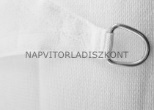 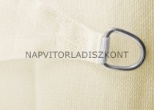 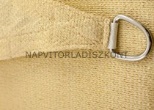 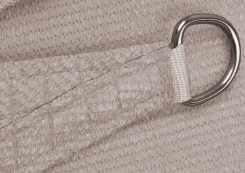 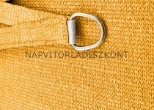 FehérKrémHomokVilágos PezsgőPezsgőNarancsRAL 7030rgb(145, 142, 133)RAL 7030rgb(145, 142, 133)RAL 7030rgb(145, 142, 133)RAL 7030rgb(145, 142, 133)RAL 7036hex #B29784RAL 7030rgb(145, 142, 133)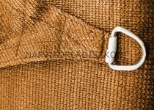 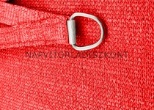 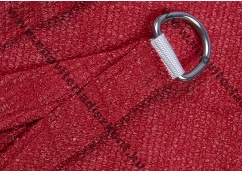 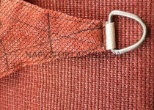 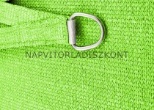 MokkaPirosBorvörösTerrakottaLimeVilágos ZöldRAL 7030rgb(145, 142, 133)RAL 7030rgb(145, 142, 133)RAL 7030rgb(145, 142, 133)RAL 7030rgb(145, 142, 133)RAL 7030rgb(145, 142, 133)RAL 7030rgb(145, 142, 133)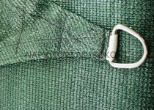 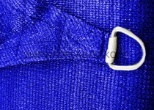 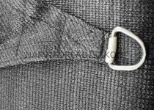 ZöldKékEzüstVilágos szürkeGrafitszürkeRAL 7030rgb(145, 142, 133)RAL 7030rgb(145, 142, 133)RAL 7030rgb(145, 142, 133)RAL 7030rgb(145, 142, 133)RAL 7030rgb(145, 142, 133)190 g/m2VízáteresztőLégáteresztőÖntisztulóUV álló (92%)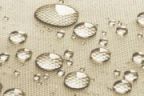 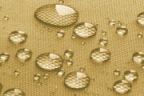 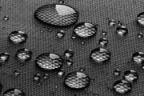 ElefántcsontHomokGrafitszürke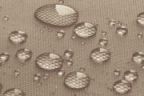 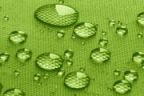 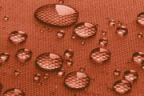 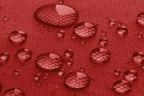 PezsgőLimeTerrakottaBor160 g/m2VízzáróLégzáróÖntisztulóUV álló (92%)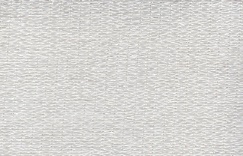 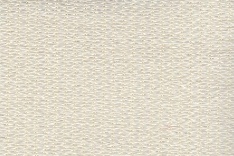 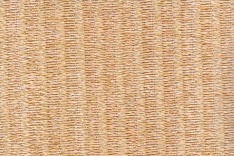 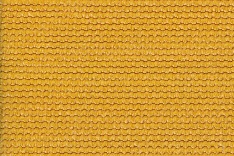 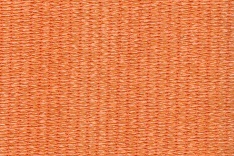 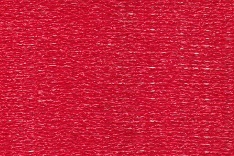 FehérKrémBahama - homokSárgaNarancssárgaPiros940 010940 020940 030940 040940 050940  060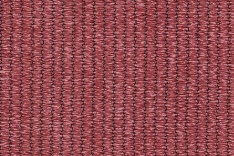 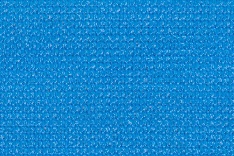 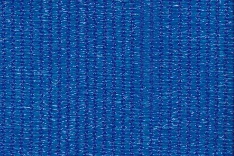 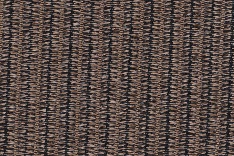 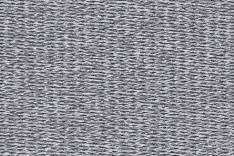 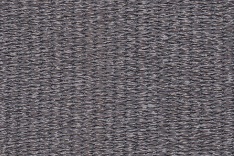 TerrakottaVilágoskékKékMokkaEzüstGrafitszürke940 070940 080940 090940 100940 110940  120200 g/m2VízáteresztőLégáteresztőÖntisztulóUV álló (92%)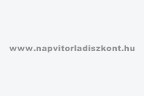 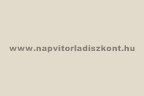 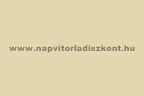 936 670936 170936 090936 370936 140936 380936 100936 490936 340936 470936 390936 400936 430936 440936 010936 480936 420936 410936 710936 810936 650936 640936 560250 g/m2VízáteresztőFeliratozhatóÖntisztulóUV álló (92%)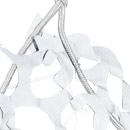 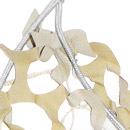 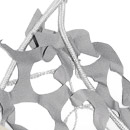 FehérHomokGrafitszürkeCS001CS003CS002250 g/m2VízáteresztőLégátengedőÖntisztulóUV álló (50%)TűzállóKét oldalon színezetCikkszámTermék neveFKrHV- TAUTAUTBoLiVzVszGr3H3 x 3 x 3 36H3,6 x 3,6 x 3,64H4 x 4 x 4 4.5H4,5 x 4,5 x 4,55H5 x 5 x 5 6H6 x 6 x 6CikkszámTermék neveFKrHV- TAUTAUTBoLiVzVszGr344NYH3 x 4 x 4 455NYH4 x 5 x 5566NYH5 x 6 x 6577NYH5 x 7 x 7CikkszámTermék neveFKrHV- TAUTAUTBoLiVzVszGr252535DH2,5 x 2,5 x 3,53342DH3 x 3 x 4,2345DH3 x 4 x 5353549DH3,5 x 3,5 x 4,94458DH4 x 4 x 5,84568DH4 x 5 x 6,8 ÚJ!            5571DH5 x 5 x 7,1 ÚJ!            wcelinacelinacelinacelinacelinacelinacelinacelinacelinaCikkszámTermék neveFKrHV- TAUTAUTBoLiVzVszGr2N2 x 225N2,5 x 2,53N3 x 336N3,6 x 3,64N4 x 445N4,5 x 4,55N5 x 556N5,6 x 5,6                  wcelinacelinacelinacelinacelinacelinacelinacelinacelina6N6 x 67N7 x 7CikkszámTermék neveFKrHV- TAUTAUTBoLiVzVszGr342TR3/4 x 2343TR3/4 x 3453TR4/5 x 3454TR4/5 x 4CikkszámTermék neveFKrHV- TAUTAUTBoLiVzVszGr225T2 x 2,5 ÚJ!            23T2 x 3235T 2 x 3,5 ÚJ!            24T2 x 4245T2 x 4,5 ÚJ!            25T2 x 526T2 x 6253T2,5 x 32535T2,5 x 3,5254T2,5 x 42545T2,5 x 4,52545T2,5 x 5335T3 x 3,5 34T3 x 4345T3 x 4,5 ÚJ!            35T3 x 536T3 x 63545T3,5 x 4,5 355T3,5 x 545T4 x 546T4 x 647T4 x 756T5 x 657T5 x 758T5 x 867T6 x 768T6 x 8Feldolgozás vár  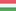 Azonosító: 324420Csomagolás alatt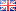 Azonosító: 328689CímkézésAzonosító: 331282Átadva futárszolgálatnakAzonosító: 324424Személyes átvételAzonosító: 338289Beszerzés alattAzonosító: 329593Beszerzés alatt - PESAzonosító: 332596Későbbi kiszállításAzonosító: 385128Egyedi napvitorla megrendelésAzonosító: 332774Megrendelés lezárvaAzonosító: 324425Megrendelés lezárva – egyedi napvitorlaAzonosító: 423645Megrendelés lezárva – Kivitelezés előtti megrendlésAzonosító: 402172Megrendelés lezárva – ExportAzonosító: 446237Megrendelés lezárva – GARancia vesztésAzonosító: 332234Csere, kivizsgálásAzonosító: 329653VTSZ számMegnevezés EKÁER info63061200Ponyva, vászontető és napellenző szintetikus szálból
(Tarpaulins, awnings and sunblinds of synthetic fibres (excl. flat covers of light fabrics made up as tarpaulins)Nem biztosíték kötelesNincs FELIR kötelezettség63061900Ponyva, vászontető és napellenző (kiv. szintetikus szálból készült)(Tarpaulins, awnings and sunblinds of textile materials (excl. of synthetic fibres and flat covers of light fabrics made up as tarpaulins))Nem biztosíték kötelesNincs FELIR kötelezettség63062200Sátor szintetikus szálból(Tents of synthetic fibres (excl. umbrella and play tents)Nem biztosíték kötelesNincs FELIR kötelezettség63062900Sátor textilanyagból (kiv. szintetikus szálból készült)(Tents of textile materials (excl. of synthetic fibres, and umbrella and play tents)Nem biztosíték kötelesNincs FELIR kötelezettség63063000Vitorla textilanyagból(Sails for boats, sailboards or landcraft, of textile materials)Nem biztosíték kötelesNincs FELIR kötelezettség63064000Felfújható matrac textilanyagból(Pneumatic mattresses of textile materials)Nem biztosíték kötelesNincs FELIR kötelezettség63069000Kempingcikk textilből (kivéve sátrak, vászontető és napellenző, vitorla, felfújható matrac, hátizsákok, töltött hálózsákok, matracok és párnák)(Camping goods of textile materials (excl. tents, awnings and sunblinds, sails, pneumatic mattresses, rucksacks, knapsacks and similar receptacles, filled sleeping bags, mattresses and cushions)Nem biztosíték kötelesNincs FELIR kötelezettségMegrendelés leadásaWebshopunkban (www.nemzetinapvitorla.hu)Kérjük, megrendelés leadása esetén mindig hivatkozzon az ár listában található Cikkszámra is!
Telefonon történt hívással nem fogadunk el megrendelést!Webshopunkban (www.nemzetinapvitorla.hu)Kérjük, megrendelés leadása esetén mindig hivatkozzon az ár listában található Cikkszámra is!
Telefonon történt hívással nem fogadunk el megrendelést!Megrendelés leadásához szükséges adatokVásárlásKivitelezésMegrendelés leadásához szükséges adatokNapvitorla mérete, színeSzerelvények, szerelvénycsomagok darabszáma Pontos szállítási címSzámlázási cím (Cég esetén adószám, cj.szám és cég fajtájának megjelölése)Szállítási mód megjelöléseElérhetőségekA lefedni kívánt területet mérete, 
m x m -ben meghatározva, alaprajzKivitelezés helyszíne Helyszínről készült képekAz ÖN elképzeléseElérhetőségekElőlegszámla esetén számlázási címSzállítás utánvétes csomagként, futárszolgálattalAz árut a megrendelést követően, a telefonon és e-mailben egyeztetett napon szállítjuk ki. A kiszállítás a Express One futárszolgálattal (későbbiekben EXPRESS ONE) történik. 
A megrendelést követően e-mailben értesítést (vevői megrendelőt) küldünk a szállított csomag sorszámáról, illetve a megrendelt csomag végösszegéről. A kiközölt csomagszám alapján a EXPRESS ONE futárszolgálat diszpécsere a 06-1-877-7463-os telefonszámon tájékoztatást tud nyújtani a kiszállítás pontos idejéről, vagy a EXPRESS ONE csomagkövetési honlapján a csomagszám alapján tudd érdeklődni. Az átvétel minél egyszerűbb lebonyolítása érdekében a futárcég - a webshopban történt regisztrációnál, illetve az e-mailben megadott telefonszámra - értesítést küld sms-ben, vagy felhívja a kiszállítás idejéről, négy óra intervallum pontossággal. A kézbesített termékek ellenértékét a EXPRESS ONE futárszolgálat kézbesítő futárnak kell kézbesítéskor, készpénzben, vagy bankkártyával kifizetni az esetlegesen felmerülő szállítási díjjal együtt.Az árut a megrendelést követően, a telefonon és e-mailben egyeztetett napon szállítjuk ki. A kiszállítás a Express One futárszolgálattal (későbbiekben EXPRESS ONE) történik. 
A megrendelést követően e-mailben értesítést (vevői megrendelőt) küldünk a szállított csomag sorszámáról, illetve a megrendelt csomag végösszegéről. A kiközölt csomagszám alapján a EXPRESS ONE futárszolgálat diszpécsere a 06-1-877-7463-os telefonszámon tájékoztatást tud nyújtani a kiszállítás pontos idejéről, vagy a EXPRESS ONE csomagkövetési honlapján a csomagszám alapján tudd érdeklődni. Az átvétel minél egyszerűbb lebonyolítása érdekében a futárcég - a webshopban történt regisztrációnál, illetve az e-mailben megadott telefonszámra - értesítést küld sms-ben, vagy felhívja a kiszállítás idejéről, négy óra intervallum pontossággal. A kézbesített termékek ellenértékét a EXPRESS ONE futárszolgálat kézbesítő futárnak kell kézbesítéskor, készpénzben, vagy bankkártyával kifizetni az esetlegesen felmerülő szállítási díjjal együtt.Átvételi lehetőségekLakcímen történő kézbesítés (EXPRESS ONE, GLS, Magyar Posta) [D2H]Személyes átvétel előre megbeszélt címen Express ONE Depóban maradó csomag (19 magyarországi nagyvárosban, kérjük a megfelelő depó sorszámát (szürke oszlop) írja a megrendelésébe!) [D2D] EXPRESS ONE Shop (Átvevő pontok listája,, kérjük a megfelelő bolt sorszámát (szürke oszlop) írja a megrendelésébe!) [D2S]Lakcímen történő kézbesítés (EXPRESS ONE, GLS, Magyar Posta) [D2H]Személyes átvétel előre megbeszélt címen Express ONE Depóban maradó csomag (19 magyarországi nagyvárosban, kérjük a megfelelő depó sorszámát (szürke oszlop) írja a megrendelésébe!) [D2D] EXPRESS ONE Shop (Átvevő pontok listája,, kérjük a megfelelő bolt sorszámát (szürke oszlop) írja a megrendelésébe!) [D2S]Szállítási határidők, költségekAz alábbiakban feltüntetett szállítási határidők kizárólag a munkanapokon, délután 15 óráig leadott megrendelésekre, valamint a raktáron levő termékek kiszállítására vonatkoznak. A csomagot a Express One futárszolgálat a vevői megrendelés kiállításától számított általában második munkanapon kézbesíti 8 - 18 óra között!Az alábbiakban feltüntetett szállítási határidők kizárólag a munkanapokon, délután 15 óráig leadott megrendelésekre, valamint a raktáron levő termékek kiszállítására vonatkoznak. A csomagot a Express One futárszolgálat a vevői megrendelés kiállításától számított általában második munkanapon kézbesíti 8 - 18 óra között!CsomagolásÁrak tartalmazzák a csomagolás költségét. Cégünk által értékesített zártszelvényekre (4m hosszban) depó és depó [D2D] közötti szállítást tud vállani (Depók listáját a kiszállítási módok között találja meg!) Árak tartalmazzák a csomagolás költségét. Cégünk által értékesített zártszelvényekre (4m hosszban) depó és depó [D2D] közötti szállítást tud vállani (Depók listáját a kiszállítási módok között találja meg!) A megrendelés lemondásaA vevő jogosult a megrendelést követően, de még a kiszállítást megelőzően a vásárlástól elállni.
Ezt az igényét jelezheti ügyfélszolgálatunkon a 0620 343 7746 -os telefonszámon, vagy e-mailen. Ebben az esetben a vevőt semmilyen költségviselési kötelezettség nem terheli. A vevő jogosult a megrendelést követően, de még a kiszállítást megelőzően a vásárlástól elállni.
Ezt az igényét jelezheti ügyfélszolgálatunkon a 0620 343 7746 -os telefonszámon, vagy e-mailen. Ebben az esetben a vevőt semmilyen költségviselési kötelezettség nem terheli. Csomag nyomon követése ÚJ!Csomagját a megadott adatok alapján nyomon követheti a következő honlapok segítségével:Express One csomagkövetési honlapjánNapvitorladiszkont nyomon követésExpress One Chatbot rendszerében (Facebook Messenger, Viber, vagy EXP. weboldalán keresztül)Csomagját a megadott adatok alapján nyomon követheti a következő honlapok segítségével:Express One csomagkövetési honlapjánNapvitorladiszkont nyomon követésExpress One Chatbot rendszerében (Facebook Messenger, Viber, vagy EXP. weboldalán keresztül)Fizetési lehetőségekUtánvétBankkártyás fizetés futárnál (Kizárólag a EXPRESS ONE futárszolgálatnál!) Előre utalás (teljes végösszeget)Készpénz (Személyes átvétel esetén)Bankkártyás fizetésAmennyiben bankkártyával szeretne fizetni a futárszolgálatnál akkor az utánvét összegén felül szállítási díjat és 500 Ft kezelési díjat számít fel cégünk.Futárszolgálattal történő szállítás eseténA megrendelt termékek ellenértékét a futárszolgálat kézbesítő futárnak kell kézbesítéskor, készpénzben kifizetni az esetlegesen felmerülő szállítási díjjal együtt. Amennyiben bankkártyával kíván fizetni, kérjük, előre jelezze ezt a futárnak. Előre utalássalA megrendelt termékek ellenértékét lehetőség van átutalással is kiegyenlíteni. Kérésének megfelelően kiállítjuk az átutalásos számlát vagy díjbekérőt, melyet e-mailben juttatunk el Önhöz. Az összeg megérkezését követően a megrendelt termékek átvehetőek házhozszállítás útján.Személyes átvételLehetőség van a megrendelt csomagot személyesen átvenni. Ennek feltétele, hogy a megrendelés szintén e-mailben történjen meg és, hogy a megrendelt termék(ek) előre legyenek kiválasztva. Az átvétel kizárólag Győrben lehetséges előre egyeztett időpontban. Adminisztrációs díjMegrendelt termék cseréje (pl.: rossz vagy elmért méret, rossz színválasztás, vagy anyag minőség kifogásolása) esetén plusz bruttó 4000 Ft díjat számítunk fel a csomag összköltségén felül.  Az interneten keresztül történő vásárlástól való elállásErről a 45/2014 (II.26) számú kormányrendelet rendelkezik. A megrendeléssel és visszaigazolással kapcsolatos szerződéskötés nem minősül írásban kötött szerződésnek, a megrendelés iktatásra kerül és további min 5 évig hozzáférhető lesz.Amennyiben a 45/2014. (II. 26.) számú Kormányrendelet hatálya alá tartozó szerződéses vásárlástól a fogyasztót indokolás nélküli elállási jog illeti meg: A fogyasztó elállási vagy felmondási jogát,  1) termék adásvételére irányuló szerződés esetén1/a) a terméknek, több termék adásvételekor, ha az egyes termékek szolgáltatása eltérő időpontban történik, az utoljára szolgáltatott terméknek,1/b) több tételből vagy darabból álló termék esetén az utoljára szolgáltatott tételnek vagy darabnak,2) szolgáltatás nyújtására irányuló szerződés esetében a szerződés megkötésének napjától számított tizennégy napon belül gyakorolhatja.3) Megrendelőnek nincsen elállási joga abban az esetben, ha a termék kifejezetten a vásárló egyedi kéréséinek megfelelően készült el. (pl.: egyedileg pontos méretre gyártott napvitorla)Az 1. pontban foglaltak nem érintik a fogyasztó azon jogát, hogy elállási jogát a szerződés a megkötésének napja, és a termék átvételének napja közötti időszakban is gyakorolja.A Fogyasztót megillető elállási vagy felmondási jog gyakorlásaA fogyasztót megillető elállási vagy felmondási jogát jelen felmondási nyilatkozattal útján gyakorolhatja. Az elállási jog gyakorlása határidőben érvényesíttetnek tekintendő, ha a fogyasztó elállási jogát tartalmazó nyilatkozatát az 1. és a 2. pontban meghatározott határidő előtt elküldi társaságunknak. A határidőben történő elállási jognyilatkozat megtételének és elküldésének bizonyítása a fogyasztót terheli. Honlapunkon keresztül elállást a kapcsolat létesítési űrlapon közölhető az elállási dobozka bejelölésével és az elállási nyilatkozat kitöltött változatának csatolásával. A fogyasztó az elállási jognyilatkozata megtételét követően köteles a megrendelt terméket haladéktalanul, de legkésőbb a megrendeléstől számított tizennégy napon belül visszaküldeni, illetve Cégünknek futárszolgálat segítségével átadni. Cégünk nem vállalja a termék visszafuvarozását. A visszajuttatás határidőben történik, ha a terméket a fogyasztó a határidő lejárta előtt elküldi Cégünknek. A fogyasztó viseli a termék közvetlen visszaküldésének, visszajuttatásának költségét (pl: szállítási, utazási költség). Cégünk nem vállalja ennek a költségnek viselését. Cégünk a vételárat és a teljesítéssel felmerült költséget (továbbiakban vételár) a hatályos jogszabályokban rögzítetteknek megfelelően hiánytalanul visszautalja a vásárló részére. Amennyiben a fogyasztó a termék megrendelésekor rossz színt, vagy rossz anyag típust, illetve rossz méretet választott akkor Cégünk br. 4 000 Ft számol fel a csomag összeköltségén felül. Cégünknek mindaddig visszatartási joga van a vételár visszafizetését tekintve ameddig a fogyasztó a terméket vissza nem szolgáltatta. A fogyasztó a termék jellegének, tulajdonságainak és működésének megállapításához szükséges használatot meghaladó használatból eredő értékcsökkenésért felel és a rendeltetésellenes használat során keletkezett kárért. Cégünk polgári eljárás útján érvényesíti kárának megtérítését. A megrendelő elállási jogát a 45/2014. (II. 26.) Kormányrendelet 29. § (1) bek. foglalt esetekben nem gyakorolhatja. Az elállási jog gyakorlása során a fogyasztó a jóhiszeműség és tisztesség követelményeinek és az elvárható magatartás elvének megfelelően köteles eljárni, jogát rendeltetésének megfelelően köteles gyakorolni. Az elállási jog gyakorlása nem vezethet a joggal való visszaéléshez. A 45/2014. (II. 26.) Korm. rendeletben meghatározott elállási jog csak a fogyasztókat illeti meg, cégeket nem. A Ptk. 8:1. § 3. pontja szerint fogyasztó nem más, mint a szakmája, önálló foglalkozása vagy üzleti tevékenysége körén kívül eljáró természetes személy. Azaz jogi személyeket, cégeket nem illet meg az elállási jog.Kötelező jótállásA kötelező jótállást Cégünk és a fogyasztók között a 151/2013. Kormányrendelet határozza meg. Ez tartalmazza a kötelező jótállás alá tartozó termékek körét és a jótállás kötelező határidejét, amely 1 év. Cégünk a jótállást abban az esetben tudja vállalni, ha a megrendelt termék szakszerűen, és a használati útmutatásnak megfelelően van használva.  Az útmutatót kérés esetén e-mailben elküldjük, vagy megtalálható az általunk kibocsájtott számlán. Mikor minősül a termék hibásnak?A termék akkor hibás, ha az nem felel meg a forgalomba hozatalakor hatályos minőségi követelményeknek vagy pedig, ha nem rendelkezik a gyártó által adott leírásban szereplő tulajdonságokkal. Árak, és szerződéskötésAz árak honlapunkon történő megjelenésüktől kezdve érvényesek kivéve, ha azok minden gondosság ellenére hibásan kerültek feltüntetésre, - különösen a nyilvánvaló elírások, az általános forgalmi értéktől jelentősen eltérő vagy rendszerhiba folytán megjelenő árak-illetőleg egyéb kedvezőtlen események hatása miatt fenntarthatatlan árváltozások esetén, akkor cégünk nem köteles a megrendelt terméket hibás áron szállítani, hanem a megrendelő tájékoztatása mellett felajánlja a helyes áron történő kiszállítást vagy ha ez a megrendelőnek nem felel meg, akkor elállhat a szerződéstől. Az ajánlattételtől, az előszerződéstől, a szerződéstől a teljesítésig bármelyik fél kötelezettségek nélkül elállhat.A honlapon található képek, információk, szövegek és letölthető dokumentumok másolása és üzleti célú felhasználása nem engedélyezett és törvénybe ütközik!Webáruházunkban történő megrendelés és annak visszaigazolása magyar nyelven történik. 
A szerződéskötés magyar nyelven történik.A megrendeléssel a fent említettek a szerződés tartalmának részévé válnak.MűbizonylatokAz általunk forgalmazott termékek műbizonylatai itt tölthetőek le. Cookie (süti) használatrólA cookie-k („sütik”) olyan rövid szöveges fájlok, amelyeket a megtekintett honlapok helyeznek el a számítógép böngészőjében. A cookie-k nem csatlakoznak az Ön rendszeréhez, és nem károsítják az Ön fájljait. A cookie-k lehetnek „állandó” vagy „ideiglenes” cookie-k. Az állandó cookie-t a böngésző egy meghatározott időpontig tárolja, feltéve, hogy azt a felhasználó korábban nem törli, az ideiglenescookie-t azonban a böngésző nem tárolja, az a böngésző bezárásával automatikusan törlődik. Annak érdekében, hogy weboldalunk a lehető leghatékonyabban működjön, mi is cookie-kat használunk. A cookie-k által egy honlap felismeri a visszatérő felhasználókat, valamint lehetővé teszik számunkra, hogy adatokat gyűjtsünk felhasználóink viselkedéséről, például arról, hogy Ön melyik országban csatlakozott weboldalunkhoz, milyen böngésző szoftvert és operációs rendszert használ, mi az IP-címe, milyen oldalakat tekintett meg honlapunkon, mely funkciókat használta. Személyes azonosításra alkalmas adatokat nem gyűjtünk, kivéve, ha azokat Ön önként adja meg. Az adatokat honlapunk tovább fejlesztéséhez, látogatottságunk elemzéséhez, reklámstratégiánkhoz használjuk fel. Amennyiben a süti (cookie) elhelyezéséhez Ön nem járul hozzá, azt a saját böngészőjében elvégzett beállítások (tiltás, visszavonás) útján teheti meg. Ebben az esetben ez bizonyos szolgáltatások igénybevételét korlátozhatja vagy megakadályozhatja. Hirdetéssel kapcsolatos információkKülső szolgáltatók, amilyen a Google, cookie-k használatával jelenítenek meg hirdetéseket, a felhasználónak a webhelyet érintő korábbi látogatásai alapján. A Google által használt DART cookie lehetővé teszi, hogy a Google és partnerei a hirdetéseket az Ön webhelyén és az internet egyéb helyein végzett látogatásaik alapján jelenítsék meg a felhasználók számára. A felhasználók kikapcsolhatják a DART cookie használatát, ha felkeresik a hirdetés leiratkozási oldalt. (Arra is lehetőség van, hogy a külső szolgáltatók cookie-használatáról való leiratkozáshoz a felhasználókat a Network Advertising Initiative leiratkozási oldalára irányítja.) Ezen a webhelyen a Google szolgáltat fizetett hivatkozásokat, linkeket a weboldalra látogatóknak. Mi az a DoubleClick DART cookie?A DoubleClick DART cookie-t a Google használja a partnereinek webhelyén megjelenő hirdetéseknél, például az AdSense hirdetéseket megjelenítő vagy a Google által jóváhagyott hirdetési hálózatokban részt vevő webhelyek hirdetéseinél. Ha a felhasználók ellátogatnak valamely partner webhelyére, és akár megtekintenek egy hirdetést, akár rá kattintanak egy hirdetésre, egy cookie kerülhet az adott végfelhasználó böngészőjébe. Az ilyen cookie-kból gyűjtött adatokat a rendszer arra használja fel, hogy segítse a megjelenítőket a hirdetések jobb kiszolgálásában és kezelésében webhelyeiken és az interneten.Más webhelyre mutató linkekEzen a webhelyen más weboldalakra mutató linkek és utalások találhatók. Felhívjuk a figyelmet arra, hogy e weboldalunkhoz tartozó szervezetünk, társaságunk hatásköre nem terjed ki a más webhelyek által alkalmazott sütikre és követő technológiákra, és ez a szabályzat más webhelyekre nem vonatkozik.Általános információkJelen weboldal, ahol ezt az adatvédelmi nyilatkozatot, szabályzatot, tájékoztatót olvassa a jelenlegi felhasználó, (továbbiakban: weboldalunk, weboldal) oldalain és aloldalain megjelenő adatok, információk, feltételek kizárólag tájékoztatási célt szolgálnak, azok teljességéért, pontosságáért felelősséget nem vállalunk. A weboldalunkon elhelyezett információkért, illetve a weboldalunkról elérhető további más tulajdonban lévő weboldalak információiért felelősséget nem vállalunk és nem ellenőrizzük a tartalmi helyességét, helyt-állóságát, illetve aktualitását.  A weboldalunk megtekintésével, letöltésével a látogató elfogadja a weboldalunkon elhelyezett adatvédelmi nyilatkozat feltételeit, meghatározott pontjait. Amennyiben nem ért egyet feltételeinkkel a weboldalt hagyja el és ne látogassa. A Weboldalunk teljes tartalma szerzői jogvédelem alatt áll. A weboldalunk előzetes írásbeli engedélye nélkül tilos a weboldalunkon található képi, illetve írásos tartalom egésze, vagy csak egy részének bármely formában történő másolása, átruházása, terjesztése, reprodukció létrehozása. Ezenkívül a nyilvánosság számára elérhetővé tenni, nyomtatott formában tárolni, amennyiben a személyes használat mértékét meghaladja. 
A weboldalunk, illetve annak tulajdonosa(i) olyan károkért nem tartozik, nem tartoznak felelősséggel, amelyek a weboldal használatával, hiányosságaival, hibáival, használhatatlanságával, rosszindulatú vírusok, tartalmak, adatátviteli hibáiból adódnak. Továbbá harmadik személy által publikált, információk, fájlok, irományok, nyomtatott anyagok, amelyek a weboldalunkkal kapcsolatban hozhatók. A weboldalunkhoz, -ra, illetve a weboldal kapcsolati elérhetőségeire eljuttatott személyes adatokat csak kapcsolattartás céljából használjuk fel. Továbbá az Ön által engedélyezett weboldalunkon feltüntetett 3. személy részére juttatjuk el az ide látogató kérésére. Az adatvédelmi irányelvek felelőse a weboldal domain címének igénylője. A weboldalunkra látogató felhasználó, elfogadja, hogy a weboldalon feltüntetett partnerek, linkek tulajdonosai felhasználhatják a személyes adatait üzletszerzés céljából. További tájékoztatás: IP címét, és internetes elérhetőségeit a weboldalunk látogatása alkalmával a böngészőn keresztül tárolhatja a szerver kiszolgáló információ technológiai rendszere, különböző forgalmi, látogatottsági statisztikák készítése, rosszindulatú vírusok, tartalmak, támadások beazonosítása végett és az adatok feldolgozása céljából az adatfeldolgozó információ technológiai rendszer, vagy személy részére átadja.ÜzemeltetőCégnév: Dr Marketing KFT[Bőhm Ferenc – ügyvezető igazgató]okleveles üzemmérnök és nemzetközi marketing szakértő                Dr Garten TeamSzékhely: 9023 - Győr, Tihanyi Árpád út 69Adószám: 12799147-2-08Közösségi adószám: HU12799147Elérhetőségek: 0620 343 7746 | drkert@drkert.huNyilvántartásba vette a Gy-M-S megyei Bíróság, mint Cégbíróság a 08-09-010180 cégjegyzék számon.Tárhely szolgáltatás Domain szolgáltatásTárhely szolgáltatásCégnév: DiMa.hu KftSzékhely: 4026 Debrecen, Honvéd u. 1/A. 1/1.Elérhetőségek: 0620 577 4182 | info@dima.huDomain szolgáltatásCégnév: DOTROLL KFTSzékhely: 1148 Budapest, Fogarasi út 3-5.Elérhetőségek: 06 1 432 3232 | support@dotroll.com CSCsomagSZEKivitelezésARÁrajánlatNARNagyker árajánlatXTelj.ig, szerződésDBDíjbekérőTRTervKSKivitelezési segédletPERGPergolaPESVízálló anyagSOSoliday, egyedi vitorlaSMSSms-ben érkezet megrend. 1, 2Csere, Storno csomagKIEGKiegészítő pótlásWOOWoocommerce megrendelésAB, EXPExport csomagGYRGyártásba megrendelt11Eleven kft megrendeléseSRSérült termékATOsztrák megrendelésADAdatkezelési kartonszámESZElőlegszámlaD2HCímreD2DDepóban maradóD2SEXPRESS ONE Shop MPSMagyar PostaSZEMSzemélyes átvételPIPPick – Pack PontGLS2SGLS csomagpontD2EX Export csomagEXP Express szállítás D2RRaklapos szállítány01IRSZ & Súly rögzítése, beérkezés03Érkezés a depóba04Kézbesítésre átvéve05Kiszállítva07Betárolva09Meghat. időpont11Szabadság12Átvevő nem található22Vissza a HUB-nak23Vissza a feladónak51Ügyfeles adat fogadva52Ügyf. adat fogadva + UV55Parcelshop deposit56Parcelshop storage57Parcelshop return80CHANGD DLIVERYADRES86Csomag felvéveD2HCímreD2DDepóban maradóD2SEXPRESS ONE Shop MPSMagyar PostaSZEMSzemélyes átvételPIPPick – Pack PontGLS2SGLS csomagpontD2EX Export csomagEXP Express szállítás D2RRaklapos szállítányTeljes névCégnévE-mail címTelefonszámSzállítási címSzámlázási cím Adóazonosító jelCégjegyzékszámBankszámlaszámOM azonosítóIP címwebshopos felhasználónévwebshopos jelszóingatlanről készült képektervrajzok, kőzmű térképekOperációs rendszerKépernyő méreteIP – címEgyedi azonosító kódMAC címHonlapon eltöltött időÉrintettBármely meghatározott, személyes adat alapján azonosított vagy - közvetlenül vagy közvetve - azonosítható természetes személy;Személyes adatAz érintettel kapcsolatba hozható adat - különösen az érintett neve, azonosító jele, valamint egy vagy több fizikai, fiziológiai, mentális, gazdasági, kulturális vagy szociális azonosságára jellemző ismeret -, valamint az adatból levonható, az érintettre vonatkozó következtetés;HozzájárulásAz érintett akaratának önkéntes és határozott kinyilvánítása, amely megfelelő tájékoztatáson alapul, és amellyel félreérthetetlen beleegyezését adja a rá vonatkozó személyes adat - teljes körű vagy egyes műveletekre kiterjedő - kezeléséhez;Tiltakozás Az érintett nyilatkozata, amellyel személyes adatának kezelését kifogásolja, és az adatkezelés megszüntetését, illetve a kezelt adat törlését kéri;AdatkezelőAz a természetes vagy jogi személy, illetve jogi személyiséggel nem rendelkező szervezet, aki, vagy amely önállóan vagy másokkal együtt az adat kezelésének célját meghatározza, az adatkezelésre (beleértve a felhasznált eszközt) vonatkozó döntéseket meghozza és végrehajtja, vagy az adatfeldolgozóval végrehajttatja;AdatkezelésAz alkalmazott eljárástól függetlenül az adaton végzett bármely művelet vagy a műveletek összessége, így különösen gyűjtése, felvétele, rögzítése, rendszerezése, tárolása, megváltoztatása, felhasználása, lekérdezése, továbbítása, nyilvánosságra hozatala, összehangolása vagy összekapcsolása, zárolása, törlése és megsemmisítése, valamint az adat további felhasználásának megakadályozása, fénykép-, hang- vagy képfelvétel készítése, valamint a személy azonosítására alkalmas fizikai jellemzők (pl. ujj- vagy tenyérnyomat, DNS-minta, íriszkép) rögzítése;Adattovábbítás Az adat meghatározott harmadik személy számára történő hozzáférhetővé tétele;Nyilvánosságra hozatal Az adat bárki számára történő hozzáférhetővé tétele;Adattörlés Az adat felismerhetetlenné tétele oly módon, hogy a helyreállítása többé nem lehetséges;Adatmegjelölés Az adat azonosító jelzéssel ellátása annak megkülönböztetése céljából;Adatzárolás Az adat azonosító jelzéssel ellátása további kezelésének végleges vagy meghatározott időre történő korlátozása céljából;AdatmegsemmisítésAz adatot tartalmazó adathordozó teljes fizikai megsemmisítése;AdatfeldolgozásAz adatkezelési műveletekhez kapcsolódó technikai feladatok elvégzése, függetlenül a műveletek végrehajtásához alkalmazott módszertől és eszköztől, valamint az alkalmazás helyétől, feltéve hogy a technikai feladatot az adaton végzik;AdatfeldolgozóAz a természetes vagy jogi személy, illetve jogi személyiséggel nem rendelkező szervezet, aki, vagy amely szerződés alapján - beleértve a jogszabály rendelkezése alapján kötött szerződést is - adatok feldolgozását végzi;AdatállományAz egy nyilvántartásban kezelt adatok összessége;Harmadik SzemélyOlyan természetes vagy jogi személy, illetve jogi személyiséggel nem rendelkező szervezet, aki, vagy amely nem azonos az érintettel, az adatkezelővel vagy az adatfeldolgozóval;EGT – Állam Az Európai Unió tagállama és az Európai Gazdasági Térségről szóló megállapodásban részes más állam, továbbá az az állam, amelynek állampolgára az Európai Unió és tagállamai, valamint az Európai Gazdasági Térségről szóló megállapodásban nem részes állam között létrejött nemzetközi szerződés alapján az Európai Gazdasági Térségről szóló megállapodásban részes állam állampolgárával azonos jogállást élvez;Harmadik OrszágMinden olyan állam, amely nem EGT-állam;Adatvédelmi IncidensSzemélyes adat jogellenes kezelése vagy feldolgozása, így különösen a jogosulatlan hozzáférés, megváltoztatás, továbbítás, nyilvánosságra hozatal, törlés vagy megsemmisítés, valamint a véletlen megsemmisülés és sérülés.TájékoztatáskérésAz érintettek tájékoztatást kérhetnek az Önök által átadott és a Napvitorladiszkont/Kis adózó által kezelt személyes adatokról, azok forrásáról, az adatkezelés céljáról, jogalapjáról, időtartamáról, az adatfeldolgozó nevéről, címéről és az adatkezeléssel összefüggő tevékenységéről, továbbá – személyes adataik továbbítása esetén - az adattovábbítás jogalapjáról és címzettjéről.A tájékoztatás iránti kérelmet – az érintettek adatai biztonsága érdekében – csak személyesen teljesíti a Napvitorladiszkont/Kis adózó. Ennek érdekében a tájékoztatás iránti kérelmet írásban postán történő megküldés esetén teljes bizonyító erejű magánokirat formájában, emailben illetve faxon a megfelelő azonosító adatok megadásával van lehetőség a Napvitorladiszkont/Kis adózó részére megküldeni. A Napvitorladiszkont/Kis adózó a lehető legrövidebb idő alatt, de legkésőbb 30 napon belül írásban, közérthető módon megadja a tájékoztatást az érintett által megadott címre. Felhívjuk a figyelmet, hogy évente egy-egy adatkörre vonatkozó tájékoztatás ingyenes, további tájékoztatásért a Napvitorladiszkont/Kis adózó költségtérítést számíthat fel.HelyesbítésAmennyiben az érintett jelzi – a pontosított személyes adat egyidejű megadásával – a Napvitorladiszkont/Kis adózó felé, hogy a kezelt személyes adat a valóságnak nem felel meg vagy a Napvitorladiszkont/Kis adózó egyéb úton tudomást szerez a személyes adatok hibájáról és a helyes adatokról, akkor a személyes adatot a Napvitorladiszkont/Kis adózó helyesbíti. A helyesbítésről illetve a helyesbítésre vonatkozó kérelmének elutasításáról a Napvitorladiszkont/Kis adózó értesíti az érintettet.Törlés vagy zárolásAz érintettek jogosultak személyes adatik törlését vagy zárolását kérni. A személyes adatokat abban az esetben zároljuk, amennyiben a rendelkezésére álló információ alapján feltételezhető, hogy a törlés sértené az érintett személy jogos érdekeit. Az így zárolt személyes adatot kizárólag addig kezeljük, amíg fennáll az az adatkezelési cél, amely a személyes adat törlését kizárta. A törlés vagy zárolás megtörténtéről értesítjük, vagy a törlésre illetve zárolásra vonatkozó kérelmének elutasításáról tájékoztatjuk az érintett személyeket.TiltakozásAz érintetek – a kötelező adatkezelés esetét kivéve – jogosultak tiltakozni személyes adataik kezelése ellen,ha a személyes adataik kezelése vagy továbbítása kizárólag a Könyvelőirodára vonatkozó jogi kötelezettség teljesítéséhez vagy a Napvitorladiszkont/Kis adózó vagy harmadik személy jogos érdekének érvényesítéséhez szükséges; vagyha a személyes adataik felhasználása vagy továbbítása közvetlen üzletszerzés, közvélemény-kutatás vagy tudományos kutatás céljára történik, amennyiben ahhoz nem járultak hozzá; vagytörvényben meghatározott egyéb esetekben.A Napvitorladiszkont/Kis adózó a tiltakozást a kérelem benyújtásától számított legrövidebb időn belül, de legfeljebb 15 napon belül megvizsgálja, annak megalapozottsága kérdésében döntést hoz, és döntéséről a kérelmezőt írásban tájékoztatja.Ha a tiltakozás megalapozott, az adatkezelést – beleértve a további adatfelvételt és adattovábbítást is – a Napvitorladiszkont/Kis adózó megszünteti, az adatokat zárolja, valamint a tiltakozásról, továbbá az annak alapján tett intézkedésekről értesíti mindazokat, akik részére a tiltakozással érintett személyes adatot korábban továbbította, és akik kötelesek intézkedni a tiltakozási jog érvényesítése érdekében.Együttműködés megtagadása direkt marketing kapcsánA közvetlen üzletszerzésre irányuló, ún. direkt marketing levelekkel kapcsolatos együttműködésüket az érintettek jogosultak bármikor indokolás nélkül megtagadni. Ennek keretében jogosultak megtagadni vagy megtiltani névadataiknak a kapcsolat-felvételi, illetve üzletszerzési listán való szerepeltetését, közvetlen üzletszerzési – illetőleg azon belül meghatározott tényleges – célra történő felhasználását, illetve harmadik személynek átadását.Teljes névSzámlázási címTelefonszámSzállítási címE-mail címKivitelezési címBankszámlaszámCégnévCégjegyzékszámAdószámNyilvántartási számKözösségi adószámOM azonosítóCég típusaKiadott számla sorszámaFelmérés számaRendelés számaDíjbekérő számaTelj.ig vagy szerződés számaElőlegszámla számaKiadott árajánlat számaAdatkezelési kartonszámKiadott terv sorszámaNagyker partnerszámVevő kódMegrendelőMegbízottCikkszámTermék neveKGRaktárPolchelyNagyker 2 ne3H3 x 3 x 3 36H3,6 x 3,6 x 3,64H4 x 4 x 4 4.5H4,5 x 4,5 x 4,55H5 x 5 x 5 6H6 x 6 x 6CikkszámTermék neveKGRaktárPolchelyNagyker 2 ne344NYH3 x 4 x 4 455NYH4 x 5 x 5566NYH5 x 6 x 6577NYH5 x 7 x 7CikkszámTermék neveKGRaktárPolchelyNagyker 2 ne252535DH2,5 x 2,5 x 3,53342DH3 x 3 x 4,2345DH3 x 4 x 5353549DH3,5 x 3,5 x 4,94458DH4 x 4 x 5,84568DH4 x 5 x 6,8 ÚJ!            5571DH5 x 5 x 7,1 ÚJ!            wCikkszámTermék neveNettó eárBruttó eárNagyker 1 neNagyker 2 neNagyker 1 brNagyker 2 br2N2 x 211 811 Ft15 000 Ft11 024 Ft9 921 Ft14 000 Ft12 600 Ft25N2,5 x 2,512 598 Ft16 000 Ft11 732 Ft10 551 Ft14 900 Ft13 400 Ft3N3 x 311 811 Ft15 000 Ft11 024 Ft9 921 Ft14 000 Ft12 600 Ft36N3,6 x 3,614 173 Ft18 000 Ft13 150 Ft11 890 Ft16 700 Ft15 100 Ft4N4 x 425 984 Ft33 000 Ft24 173 Ft21 811 Ft30 700 Ft27 700 Ft45N4,5 x 4,527 559 Ft35 000 Ft25 669 Ft23 150 Ft32 600 Ft29 400 Ft5N5 x 530 709 Ft39 000 Ft28 583 Ft25 827 Ft36 300 Ft32 800 Ft56N5,6 x 5,6                  w36 220 Ft46 000 Ft33 701 Ft30 394 Ft42 800 Ft38 600 Ft6N6 x 635 433 Ft45 000 Ft32 992 Ft29 764 Ft41 900 Ft37 800 Ft7N7 x 737 795 Ft48 000 Ft35 118 Ft31 732 Ft44 600 Ft40 300 FtCikkszámTermék neveNettó eárBruttó eár Nagyker 1 ne Nagyker 2 ne Nagyker 1 brNagyker 2 br 342TR3/4 x 218 898 Ft24 000 Ft17 559 Ft15 906 Ft22 300 Ft20 200 Ft343TR3/4 x 322 835 Ft29 000 Ft21 260 Ft19 213 Ft27 000 Ft24 400 Ft453TR4/5 x 326 772 Ft34 000 Ft24 882 Ft22 520 Ft31 600 Ft28 600 Ft454TR4/5 x 429 921 Ft38 000 Ft27 795 Ft25 118 Ft35 300 Ft31 900 FtCikkszámTermék neveNettó eárBruttó eárNagyker 1 neNagyker 2 neNagyker 1 brNagyker 2 br225T2 x 2,5 ÚJ!            11 811 Ft15 000 Ft11 024 Ft9 921 Ft14 000 Ft12 600 Ft23T2 x 313 386 Ft17 000 Ft12 441 Ft11 260 Ft15 800 Ft14 300 Ft235T 2 x 3,5 ÚJ!            14 961 Ft19 000 Ft13 937 Ft12 598 Ft17 700 Ft16 000 Ft24T2 x 415 748 Ft20 000 Ft14 646 Ft13 228 Ft18 600 Ft16 800 Ft245T2 x 4,5 ÚJ!            18 110 Ft23 000 Ft16 850 Ft15 197 Ft21 400 Ft19 300 Ft25T2 x 519 685 Ft25 000 Ft18 346 Ft16 535 Ft23 300 Ft21 000 Ft26T2 x 625 197 Ft32 000 Ft23 465 Ft21 181 Ft29 800 Ft26 900 Ft253T2,5 x 314 961 Ft19 000 Ft13 937 Ft12 598 Ft17 700 Ft16 000 Ft2535T2,5 x 3,516 535 Ft21 000 Ft15 354 Ft13 858 Ft19 500 Ft17 600 Ft254T2,5 x 418 110 Ft23 000 Ft16 850 Ft15 197 Ft21 400 Ft19 300 Ft2545T2,5 x 4,519 685 Ft25 000 Ft18 346 Ft16 535 Ft23 300 Ft21 000 Ft2545T2,5 x 521 260 Ft27 000 Ft19 746 Ft17 874 Ft25 100 Ft22 700 Ft335T3 x 3,5 -   Ft-   Ft-   Ft-   Ft-   Ft-   Ft34T3 x 422 835 Ft29 000 Ft21 260 Ft19 213 Ft27 000 Ft24 400 Ft345T3 x 4,5 ÚJ!            25 197 Ft32 000 Ft23 465 Ft21 181 Ft29 800 Ft26 900 Ft35T3 x 526 772 Ft34 000 Ft24 882 Ft22 520 Ft31 600 Ft28 600 Ft36T3 x 626 772 Ft34 000 Ft24 882 Ft22 520 Ft31 600 Ft28 600 Ft3545T3,5 x 4,5 26 772 Ft34 000 Ft24 882 Ft22 520 Ft31 600 Ft28 600 Ft355T3,5 x 529 134 Ft37 000 Ft27 087 Ft24 488 Ft34 400 Ft31 100 Ft45T4 x 527 559 Ft35 000 Ft25 669 Ft23 150 Ft32 600 Ft29 400 Ft46T4 x 630 709 Ft39 000 Ft28 583 Ft25 827 Ft36 300 Ft32 800 Ft47T4 x 734 646 Ft44 000 Ft32 205 Ft29 134 Ft40 900 Ft37 000 Ft56T5 x 636 220 Ft46 000 Ft33 701 Ft30 394 Ft42 800 Ft 38 600 Ft57T5 x 737 795 Ft48 000 Ft35 118 Ft31 732 Ft44 600 Ft40 300 Ft58T5 x 840 945 Ft52 000 Ft38 110 Ft34 409 Ft48 400 Ft43 700 Ft67T6 x 742 520 Ft54 000 Ft39 528 Ft35 748 Ft50 200 Ft45 400 Ft68T6 x 844 882 Ft57 000 Ft41 732 Ft37 717 Ft53 000 Ft47 900 FtKivitelezés: +3620 343 7746Értékesítés: +3670 306 1261Kivitelezés: napvitorladiszkont@gmail.comÉrtékesítés: csomag@napvitorladiszkont.huwww.napvitorlak.huwww.napvitorladiszkont.huWebshop:www.nemzetinapvitorla.huFacebook:www.facebook.com/napvitorladiszkontMunkalap felvétel: www.jegy.napvitorlashop.hu